МУНИЦИПАЛЬНОЕ АВТОНОМНОЕ УЧРЕЖДЕНИЕ КУЛЬТУРЫ«ЦЕНТРАЛИЗОВАННАЯ БИБЛИОТЕЧНАЯ СИСТЕМАСЕВЕРОУРАЛЬСКОГО ГОРОДСКОГО ОКРУГА»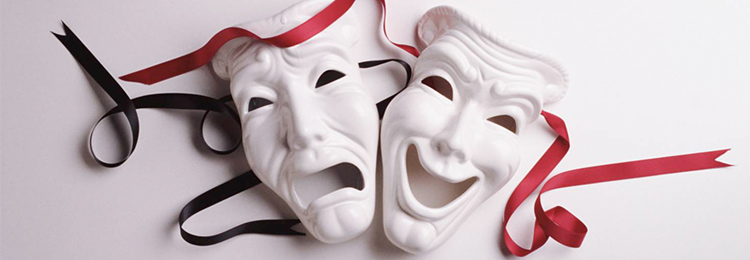 ПЛАН2019 годг. Североуральск2018 г.СодержаниеКонтрольные показателиОсновные направления в работе2011–2020 гг. – Десятилетие действий за безопасность дорожного движения.2010–2020 гг. – Десятилетие ООН, посвященное пустыням и борьбе с опустыниванием.2018 - 2027 гг. - Десятилетие детства в России. (Указ Президента от 29.05.2017 г.)2019 г. - год Даниила Гранина. 100-летнего юбилея писателя и увековечивании его памяти(Указ Президент от 21. 12. 2017 г.). .2019 г. - Год театра. (Указ Президент от 28.04. 2018 г.).2019 год:Год театра.85 лет со дня рождения советского лётчика-космонавта Юрия Гагарина 75 лет со времени полного освобождения Ленинграда от фашистской блокады205 лет со времени рождения русского поэта и драматурга М. Ю. Лермонтова 30-летию вывода войск из Афганистана100-лиетия со дня рождения М. Т. Калашникова  210 лет со дня рождения Н.В. Гоголя220 лет  со дня рождения А.С. Пушкина1.1. Целимаксимальное удовлетворение потребностей пользователей в духовном и интеллектуальном росте, самообразовании;поддержка государственной политики;повышение уровня качества обслуживания читателей;обеспечение права свободного доступа к информации всех категорий пользователей библиотек;привлечение новых пользователей в библиотеку;внедрение новых технологий;пропаганда ценностей чтения и книги; формирование информационной культуры личности;комплектование фонда по значимым темам и видам литературы;обеспечение социально незащищенных групп населения информационно-правовой поддержкой.1.2. Задачиизучение современных форм чтения и их влияние на развитие культуры чтения личности;оперативное и качественное удовлетворение информационных потребностей пользователей;творческая организация работы с подростками, молодежью по всем направлениям деятельности;организация досуга, связанного с чтением, и межличностного общения в условиях библиотек с учётом интересов и потребностей;усиление справочно-библиографической и информационной деятельности на основе постоянного изучения читательского спроса, внедрение новых информационных технологий в деятельность библиотеки;модернизация фондов библиотек — как основы удовлетворения информационных потребностей населения СГО.Реализуемые проекты, программы и клубыРабота по областным и городским программам- «Безопасность жизнедеятельности населения СГО»:- «Охрана общественного порядка, профилактика правонарушений, экстремизма и терроризма на территории СГО»- «Профилактика ВИЧ-инфекции на территории СГО»- «Предупреждение распространения наркомании на территории Североуральского городского округа» 	- «Социальная поддержка населения СГО»:- «Поддержка общественных организаций СГО»- «Патриотическое воспитание населения СГО»3. Организация обслуживания пользователей.2019 год в — Год театраКнижные выставкиГражданско-патриотическое и военное воспитание85 лет со дня рождения советского лётчика-космонавта Юрия Гагарина 75 лет со времени полного освобождения Ленинграда от фашистской блокады30-летию вывода войск из Афганистана100-лиетия со дня рождения М.Т. КалашниковаГражданско-патриотическое направление.Книжные выставкиПравовое просвещениеКнижные выставкиПрофилактика экстремизма и терроризма, воспитание толерантности и безопасности жизнедеятельностиКнижные выставкиПредупреждение распространения ВИЧ, наркомании, алкогольной зависимости и табакокурения, пропаганда здорового образа жизниКнижные выставкиБиблиотека в помощь образовательному процессу. Профориентация.Книжные выставкиЭкологическое просвещениеКнижные выставкиКраеведческая деятельностьКнижные выставкиКартотекиФормирование информационной культурыКнижные выставкиНравственное и эстетическое воспитаниеКнижные выставкиПриобщение к чтению, организация интеллектуального досуга Работа с социально незащищёнными слоями населения (инвалиды, пенсионеры, люди с ограниченными возможностями)Создание оптимальных условий для проведения досуга, приобщения к социально-культурным ценностям, удовлетворения духовных потребностей социально-незащищенных слоев населения.Задачи:Организация обслуживания социально незащищённых групп населения;Организация просветительской и досуговой деятельности людей пожилого возраста, направленной на улучшение социально-культурной сферы через организацию и проведение тематических библиотечных мероприятий;Социальное партнёрство, сотрудничество и координация деятельности с организациями, занимающимися проблемами социально незащищенных граждан.Книжные выставкиВиртуальный концертный залАнкетирование, мониторинги, исследованияЦель: Проведение социологических исследований с целью выявления интересов и потребностей пользователей, их отношения к библиотеке, а также получения оценки качества предоставляемых ею библиотечных услуг.Задачи:Анализ имеющихся в библиотеке услуг, оценка их эффективности, разработка оптимальной модели дальнейшего развития услуг;Планирование и внедрение новых услуг исходя из потребностей и возможностей библиотеки.Справочно-библиографическое и информационное обслуживание4.Работа с фондом5. Методическая работа6. Работа сектора электронных ресурсов. Сопровождение сайта.8. Работа Центров общественного доступа9. Хозяйственная деятельностьчитателичитателипосещенияпосещениякниговыдачакниговыдача2018 г.2019 г.2018 г.2019 г.2018 г.2019 г.132003200092000335035001300046004200115005140270070008430450014500914033006000121200110002600013940635015000БДиЮ38002795081000ЦГБ39002850066500Итого:14700124000332500№ п/пНазваниеИсполнитель1.Программа «Пожилой человек в библиотеке: библиотечные рецепты долголетия» (2018 – 2020 гг.)ЦГБКопылова Е. С.2.Программа «Путешествие в ледниковый период» (2016 – 2019 гг.)ЦГБВеденеева М. В.3.Программа «Филармонические уроки в Центральной городской библиотеке им. А.Н. Арцибашева» (2018-2020 гг.)ЦГБСтрокач Н. С.4.Программа «Ретроспективная конверсия карточных каталогов МБУК «ЦБС СГО» (2012 – 2018 гг.)ЦГБКарпий М. М.5.Программа «Открытый кинозал: Союзмультфильм представляет…» (2017 – 2019гг.)ЦГББелоусова Л. А.6.Литературно-музыкальный проект «В союзе звуков, чувств и дум» (совместно с Черемуховским ДШИ) (2018 – 2019 гг.)Библиотека № 1Евсеева М. В.7.Программа «Чтение как открытие» (2018 – 2022 гг.)Библиотека № 1Чулошникова О. Н.8.Программа «Уроки нескучной классики» (2014 – 2019 гг.)Библиотека № 1Чулошникова О. Н.9.Программа «Мой край родной» (2015 -2018 гг.)Библиотека № 8Прыткова В. Н.10.Программа «Пусть всегда будет книга» (2019 г.)БДиЮМосковцева Ю.В.11.Программа «Литературная гостиная.  Книжная радуга» (2019 г.)БДиЮБорисова О. В.12.Программа «В поисках интересных фактов» (2019 г.)БДиЮМосковцева Ю.В.13.Проект «Место встречи для разных поколений»» (2018 – 2020 гг.)Библиотека № 13Можеванова И. Г.КлубыКлубыКлубы1.Литературное собрание «Вдохновение»ЦГББелоусова Л. А.2.Клуб общения «Встреча»ЦГББелоусова Л. А.3.Филармоническое собраниеЦГБСтрокач Н. С.4.Клуб общения «От сердца к сердцу»БДиЮБорисова О. В.5.Клуб «Покровчанка»Библиотека № 3Сушко Е. А.6.Клуб «Читай-ка»Библиотека № 8Прыткова В. Н.7.Клуб «Встреча»Библиотека № 12Файзуллина Л. В.№Место проведенияНазвание мероприятияДата проведенияАудиторияНаименование организатора мероприятияОтветственный за проведение мероприятияПримечание1.Библиотека для детей и юношестваг. Североуральск, ул. Октябрьская, 29Час досуга «Театральная мозаика»22.03.2019 г.11-00 ч.взрослаяМуниципальное автономное учреждение культуры «Централизованная библиотечная система СГО»Борисова О.В.,главный библиотекарь(34380) 3-16-18Цель: год театраПрезентация, видео сюжеты, викторины о любимых актерах2.Библиотека №8П. БаяновкаУл. Гагарина 5АБиблиосумерки Час театра «Волшебный мир театра»27. 03.2019 г.15-00 ч.РазновозрастнаяМуниципальное автономное учреждение культуры «Централизованная библиотечная система СГО»Прыткова В. Н. Зав. Отделом библиотеки(34380)2-29-09Цель: год театраЖанровое многообразие театра, конкурс стихов о театре, путешествие по театральным подмосткам с просмотром фрагментов, мастер-класс по настольному театру.3.Библиотека № 13 п. Калья,ул. Ленина, 33«Театральная бессонница»27.03.2019 г.18-00 ч.разнозр.Муниципальное автономное учреждение культуры «Централизованная библиотечная система СГО»Можеванова И. Г.,заведующийотделом(34380) 2-29-08Цель: приобщиться к театру Беседа, презентация, игры, мастер-класс, просмотр кино4.ОУ №14 п. Калья ул. Больничный пер., 5Парад литературных героев «Здесь будет бал – здесь будет праздник» (День Пушкина)06.06.2019 г.12-00 ч.детиМуниципальное автономное учреждение культуры «Централизованная библиотечная система СГО»Погудина Р.Н.,Библиотекарь(34380) 2-29-08Цель: популяризация классической литературы, творчества Пушкина.Беседа, литературная викторина, игровая программа.№п\пМесто проведенияНазваниеДата проведенияАудиторияОтветственный1.Центральная городская библиотекаг. Североуральск, ул. Мира, 11Книжная выставка «А. Н. Островский - русскому театру»Январь16+Копылова Е. С.,зав сектором(34380) 2-29-082.Центральная городская библиотека. Североуральск, ул. Мира, 11Выставка-событие 
 «Блистательный мир театра!»2019 год – Год театраянварь16 +Акишина И. И.гл. библиотекарь отдела краеведения3.Центральная городская библиотекаг. Североуральск, ул. Мира, 11Выставка-синтез «Театр + драматургия»;Июль16+Копылова Е. С.,зав сектором(34380) 2-29-08№Место проведенияНазвание мероприятияДата проведения АудиторияНаименование организатора мероприятияОтветственный за проведение мероприятияПримечание1.Центральная городская библиотекаг. Североуральск, ул. Мира, 11Виртуальная выставка«75 лет снятию блокады Ленинграда»Январь,2019 г.разновозрастнаяМуниципальное автономное учреждение культуры «Централизованная библиотечная система СГО»Строкач Н. С.,заведующий сектором(34380) 2-29-08Цель: патриотическое  воспитание.Фотопрезентация2.Центральная городская библиотекаг. Североуральск, ул. Мира, 11Патриотический час«Мы вернемся домой молодыми»15.02.2019 г.13-00 ч.молодежьМуниципальное автономное учреждение культуры «Централизованная библиотечная система СГО»Белоусова Л. А.,заведующий библиотекой(34380) 2-29-08Цель: патриотическое воспитаниеИсторическая справка, презентация воины-интернационалисты СГО, видеоклипы, обзор книжной выставки3.Центральная городская библиотекаг. Североуральск, ул. Мира, 11Урок мужества «Нелегко быть защитником»Февраль2019детиМуниципальное автономное учреждение культуры «Централизованная библиотечная система СГО»Веденеева М.В.библиотекарь(34380) 2-29-08Цель: Гражданско-патриотическое воспитание.Презентация, беседа, конкурсы, видеоролики4.Аллея боевой славыКраеведческая экскурсия        «Навеки девятнадцатилетние»Февраль2019молодежьМуниципальное автономное учреждение культуры «Централизованная библиотечная система СГО»Строкач Н. С.,заведующий сектором(34380) 2-29-08Цель: гражданское, патриотическое воспитание, к 30-летию вывода войск из Афганистана5.Центральная городская библиотекаг. Североуральск,ул. Мира, 11Час памяти:«Звездный сын планеты Земля»Март2019детиМуниципальное автономное учреждение культуры «Централизованная библиотечная система СГО»Веденеева М.В.библиотекарь(34380) 2-29-08Цель: Гражданско-патриотическое воспитание.Конкурсы, беседа, стихи, презентация, видеоролики6.Центральная городская библиотекаг. Североуральск, ул. Мира, 11Виртуальная выставка«85 лет Ю. Гагарину»март,2019разновозрастнаяМуниципальное автономное учреждение культуры «Централизованная библиотечная система СГО»Строкач Н. С.,заведующий сектором(34380) 2-29-08Цель: патриотическое воспитание.Фотопрезентация7.Центральная городская библиотекаг. Североуральск, ул. Мира, 11Страницы истории  «Без вины виноватые» - международный день освобождения узников концлагерей и ГЕТТОАпрель2019разновозрастнаяМуниципальное автономное учреждение культуры «Централизованная библиотечная система СГО»Белоусова Л. А.,заведующий библиотекой(34380) 2-29-08Цель: патриотическое воспитаниеИсторическая справка, презентация, презентация книги, воспоминания узников8.Центральная городская библиотекаг. Североуральск, ул. Мира, 11Час истории «Про луну и про ракету»Апрель2019детиМуниципальное автономное учреждение культуры «Централизованная библиотечная система СГО»Веденеева М.В.библиотекарьЦель: Гражданско-патриотическое воспитание.Конкурсы, беседа, презентация, мультфильм9.Центральная городская библиотекаг. Североуральск, ул. Мира, 11Час слушания «За пределами нашей Вселенной»Апрель2019ПНИМуниципальное автономное учреждение культуры «Централизованная библиотечная система СГО»БояринцеваО. В.,библиотекарь(34380) 2-29-08Цель: патриотическое воспитаниеБеседа, видеоролики, презентация10.Парк ПобедыПатриотическая акция «Помним. Гордимся»8.05.2019разновозрастнаяМуниципальное автономное учреждение культуры «Централизованная библиотечная система СГО»Белоусова Л. А.,заведующий библиотекой(34380) 2-29-08Цель: патриотическое воспитаниеАкция, раздача буклетов, выставка, мастер-класс «Письмо с фронта», анкетирование11.Центральная городская библиотекаг. Североуральск, ул. Мира, 11День памяти «Посидим - повспоминаем»Май2019разновозрастнаяМуниципальное автономное учреждение культуры «Централизованная библиотечная система СГО»Белоусова Л. А.,заведующий библиотекой(34380) 2-29-08Цель: патриотическое воспитаниеПрезентация,воспоминания бывших узников концлагерей.12.Центральная городская библиотекаг. Североуральск, ул. Мира, 11Виртуальная экскурсия «По местам боевой славы»Май2019детиМуниципальное автономное учреждение культуры «Централизованная библиотечная система СГО»Веденеева М.В.Библиотекарь(34380) 2-29-08Цель: Гражданско-патриотическое воспитание.Презентация,беседа, видеоролики13.Центральная городская библиотекаг. Североуральск, ул. Мира, 11"Я родом не из детства, из войны."(95 лет со дня рождения Друниной Ю.В.)13.05.201912-00 ч.взрослая аудиторияМуниципальное автономное учреждение культуры «Централизованная библиотечная система СГО»Кургина Л.В.,библиотекарь информационно-справочного сектора(34380) 2-17-08Цель: гражданско-патриотическаяТворчество и жизнь поэтессы, чтение стихотворений14.Центральная городская библиотекаг. Североуральск,ул. Мира, 11Час истории «День памяти и скорби»Июнь2019разновозрастнаяМуниципальное автономное учреждение культуры «Централизованная библиотечная система СГО»Белоусова Л. А.,заведующий библиотекой(34380) 2-29-08Цель: патриотическое воспитаниеИсторическая справка, беседа, видеоролики, презентацияЦентральная городская библиотекаг. Североуральск,ул. Мира, 11Вечер памятиОктябрь 2019Муниципальное автономное учреждение культуры «Централизованная библиотечная система СГО»Белоусова Л. А.,заведующий библиотекой(34380) 2-29-08Цель: патриотическое воспитание15.Центральная городская библиотекаг. Североуральск,ул. Мира, 11День воинской славы «Посвящение неизвестному солдату»декабрь2019детиМуниципальное автономное учреждение культуры «Централизованная библиотечная система СГО»Белоусова Л. А.,заведующий библиотекой(34380) 2-29-08Цель: патриотическое воспитаниеИсторическая справка, видеоролики, презентация16.Библиотека для детей и юношестваг. Североуральск, ул. Октябрьская, 29Час памяти «Мужество и стойкость Ленинграда»24.01.201911-00взрослыеМуниципальное автономное учреждение культуры «Централизованная библиотечная система СГО»Борисова О.В.,главныйбиблиотекарь(34380) 3-16-18Цель: патриотическое воспитаниеСлайд-презентация, беседа, обзор книжной выставки, видеофрагменты17.Библиотека для детей и юношестваг. Североуральск, ул. Октябрьская, 29Исторический урок «900 дней мужества»25.01. 201913-00 ч.детиМуниципальное автономное учреждение культуры «Централизованная библиотечная система СГО»Московцева Ю.В.,заведующийотделом(34380) 3-16-18Цель: к 75-летию снятия блокадыПрезентация, видеоролики18.Библиотека для детей и юношестваг. Североуральск, ул. Октябрьская, 29Патриотический час«Пески и пламень Афганистана»15.02.201912-00 ч.детиМуниципальное автономное учреждение культуры «Централизованная библиотечная система СГО»Московцева Ю.В.,заведующийотделом(34380) 3-16-18Цель: к 30-летию вывода войск из АфганистанаПрезентация,  видеоролики, встреча с ветераном19Библиотека для детей и юношестваг. Североуральск, ул. Октябрьская, 29Патриотический час «Мужской праздник»22.0213 часов12+Муниципальное автономное учреждение культуры «Централизованная библиотечная система СГО»Московцева Ю.В.,заведующийотделом(34380) 3-16-18Цель: патриотическое воспитаниеистория праздника традициями.Презентация, видеоролики, викторина.20.Библиотека для детей и юношестваг. Североуральск, ул. Октябрьская, 29Час гордости «Гагарин. Космос. ХХ век» (к 85 летию Ю.А. Гагарина)22.0313-00 ч.детиМуниципальное автономное учреждение культуры «Централизованная библиотечная система СГО»Московцева Ю.В.,заведующийотделом(34380) 3-16-18Цель: познакомить с жизнью и деятельностью Ю.А. Гагарина в честь 85 летия первого космонавта.Презентация, видеоролики, загадки, викторина21.Библиотека для детей и юношестваг. Североуральск, ул. Октябрьская, 29Экскурсия «Городам-героям посвящается!»07.05.201913-00 ч.молодежьМуниципальное автономное учреждение культуры «Централизованная библиотечная система СГО»Московцева Ю.В.,заведующийотделом(34380) 3-16-18Цель: патриотическое воспитаниеПрезентация «Подвиг городов нашей Родины, удостоенных звания Героя» викторина, видеоролики22.Библиотека для детей и юношестваг. Североуральск, ул. Октябрьская, 29Мультимедийный час «Символы России - история страны»10.06.201911-00детиМуниципальное автономное учреждение культуры «Централизованная библиотечная система СГО»Московцева Ю.В.,заведующийотделом(34380) 3-16-18Цель: патриотическое воспитаниеПрезентация, видеоролики, викторина23.Библиотека для детей и юношестваг. Североуральск, ул. Октябрьская, 29Урок-акция «Голубь мира. Мы за мир»20.0911-00детиМуниципальное автономное учреждение культуры «Централизованная библиотечная система СГО»Московцева Ю.В.,заведующийотделом(34380) 3-16-18Цель: патриотическое воспитаниеПрезентация, видеоролики, представление буклета, изготовление и запуск бумажных голубей на шарах.24.Библиотека для детей и юношестваг. Североуральск, ул. Октябрьская, 29Патриотический час «В веках твое величие Россия»27.1013-00детиМуниципальное автономное учреждение культуры «Централизованная библиотечная система СГО»Московцева Ю.В.,заведующийотделом(34380) 3-16-18Цель: патриотическое воспитаниеПрезентация, видеоролики, пескография (ролик)25.Библиотека для детей и юношестваг. Североуральск, ул. Октябрьская, 29Час гордости «Наши герои. М.Калашников»07.11.201911-00взрослыеМуниципальное автономное учреждение культуры «Централизованная библиотечная система СГО»Борисова О.В.,главныйбиблиотекарь(34380) 3-16-18Цель: патриотическое воспитание,Слайд-презентация о создании легендарного автомата, видео сюжеты, викторина26.Библиотека № 1, Черемухово, ул. Калинина, 20Конкурс школьных сочинений «Невыдуманные истории»Январь-февраль2019молодежьМуниципальное автономное учреждение культуры «Централизованная библиотечная система СГО»Чулошникова О. Н., гл. библиотекарь(34380) 2-29-08Цель: патриотическое воспитание, к 30-летию вывода войск из АфганистанаКонкурс27.Библиотека № 1, Черемухово, ул. Калинина, 20Обзор-лекция «Бессмертен тот, кто Отечество спас»Февраль,2019РазновозрМуниципальное автономное учреждение культуры «Централизованная библиотечная система СГО»Евсеева М. В., главный библиотекарь(34380) 2-29-08Цель: патриотическое воспитаниеБеседа, презентация,обзор книжной выставки28.Библиотека № 1, Черемухово, ул. Калинина, 20Литературно-музыкальная композиция «Снова снится война…»Февраль,2019разновозр.Муниципальное автономное учреждение культуры «Централизованная библиотечная система СГО»Евсеева М. В., главный библиотекарь(34380) 2-29-08Цель:  патриотическое воспитание,к 30-летию вывода войск из Афганистана29.Библиотека № 1, Черемухово, ул. Калинина, 20Урок мужества «Афганистан – незаживающая рана»Февраль,2019молодежь.Муниципальное автономное учреждение культуры «Централизованная библиотечная система СГО»Евсеева М. В., главный библиотекарь(34380) 2-29-08Цель:  патриотическое воспитаниек 30-летию вывода войск из Афганистана30.Библиотека № 1, Черемухово, ул. Калинина, 20Патриотическая игра «Азбука военная – необыкновенная»Февраль,2019детиМуниципальное автономное учреждение культуры «Централизованная библиотечная система СГО»Чулошникова О. Н., главный библиотекарь(34380) 2-29-08Цель:  патриотическое воспитаниеИгра, история праздника31.Библиотека № 1, Черемухово, ул. Калинина, 20Историко-патриотический час «Гордимся армией родной»Февраль2019детиМуниципальное автономное учреждение культуры «Централизованная библиотечная система СГО»Чулошникова О. Н., главный библиотекарь(34380) 2-29-08Цель:  патриотическое воспитаниеИстория праздника, игра, презентация32.Библиотека № 1, Черемухово, ул. Калинина, 20Вечер памяти «Встреча боевых друзей»Февраль2019разновозр.Муниципальное автономное учреждение культуры «Централизованная библиотечная система СГО»Чулошникова О. Н., главный библиотекарь(34380) 2-29-08Цель:  патриотическое воспитание,к 30-летию вывода войск из АфганистанаПрезентация беседа, воспоминания33.Библиотека № 1, Черемухово, ул. Калинина, 20Патриотический час «Ода солдатскому подвигу»Апрель,2019 молодежьМуниципальное автономное учреждение культуры «Централизованная библиотечная система СГО»Евсеева М. В., главный библиотекарь(34380) 2-29-08Цель:  патриотическое воспитаниеИсторическая справка, презентация34.Библиотека № 1, Черемухово, ул. Калинина, 20Час сообщения «Самые дорогие для нас слова: Родина, мир, труд»Апрель,2019детиМуниципальное автономное учреждение культуры «Централизованная библиотечная система СГО»Чулошникова О. Н., главный библиотекарь(34380) 2-29-08Цель:  патриотическое воспитаниеИстория праздника, презентация35.Библиотека № 1, Черемухово, ул. Калинина, 20Поэтический батл «Там, где память, там слеза…»Апрель,2019разновозр.Муниципальное автономное учреждение культуры «Централизованная библиотечная система СГО»Чулошникова О. Н., главный библиотекарь(34380) 2-29-08Цель:  патриотическое воспитаниеЧтение стихотворений36.Библиотека № 1, Черемухово, ул. Калинина, 20Литературно-музыкальный вечер «И память о войне нам книга оживит»Май,2019разновозр.Муниципальное автономное учреждение культуры «Централизованная библиотечная система СГО»Евсеева М. В., главный библиотекарь(34380) 2-29-08Цель:  патриотическое воспитаниеПрезентация, видеоролики, обзор книжной выставки37.Библиотека № 1, Черемухово, ул. Калинина, 20Патриотическая акция «Дерево памяти»Май,2019разновозрМуниципальное автономное учреждение культуры «Централизованная библиотечная система СГО»Чулошникова О. Н., главный библиотекарь(34380) 2-29-08Цель:  патриотическое воспитаниеАкция38.Библиотека № 1, Черемухово, ул. Калинина, 20Конкурс детского рисунка «Разноцветная Победа»Май,2019детиМуниципальное автономное учреждение культуры «Централизованная библиотечная система СГО»Чулошникова О. Н., главный библиотекарь(34380) 2-29-08Цель:  патриотическое воспитаниеКонкурс39.Библиотека № 1, Черемухово, ул. Калинина, 20Патриотический час «Этой силе имя есть – Россия»Июнь,2019разновозрМуниципальное автономное учреждение культуры «Централизованная библиотечная система СГО»Евсеева М. В., главный библиотекарь(34380) 2-29-08Цель:  патриотическое воспитаниеИстория праздника, презентация, видеоролики, обзор книжной выставки40.Библиотека № 1, Черемухово, ул. Калинина, 20Патриотическая акция «Цвета родной страны»Июнь, 2019разновозрМуниципальное автономное учреждение культуры «Централизованная библиотечная система СГО»Чулошникова О. Н., главный библиотекарь(34380) 2-29-08Цель:  патриотическое воспитаниеАкция41.Библиотека № 1, Черемухово, ул. Калинина, 20Вечер-встреча поколений ««Я скажу комсомолу спасибо за достойную юность мою»Октябрь,2019разновозрМуниципальное автономное учреждение культуры «Централизованная библиотечная система СГО»Евсеева М. В., главный библиотекарь(34380) 2-29-08Цель:  патриотическое воспитаниеПрезентация, беседа42.Библиотека № 1, Черемухово, ул. Калинина, 20Тематический час «Личность и время. Михаил Калашников»Октябрь,2019разновозрМуниципальное автономное учреждение культуры «Централизованная библиотечная система СГО»Евсеева М. В., главный библиотекарь(34380) 2-29-08Цель:  патриотическое воспитаниеИсторическая справка, презентация, видеоролики43.Библиотека № 1, Черемухово, ул. Калинина, 20Патриотическая акция «Цветок единства»Ноябрь,2019 разновозрМуниципальное автономное учреждение культуры «Централизованная библиотечная система СГО»Чулошникова О. Н., главный библиотекарь(34380) 2-29-08Цель:  патриотическое воспитаниеАкция44.Библиотека № 1, Черемухово, ул. Калинина, 20Вечер памяти «А нам орденов не давали…»Декабрь2019детиМуниципальное автономное учреждение культуры «Централизованная библиотечная система СГО»Чулошникова О. Н., главный библиотекарь(34380) 2-29-08Цель:  патриотическое воспитаниеИсторическая справка, видеоролик, беседа45.Библиотека №3п.Покровск-Уральский,ул. Хананова, 3Патриотич. час «Легендарный Оружейник» 100 лет со д. р. российского конструктора М.Т. Калашникова.12 ноября 201910-00 ч.детиМуниципальное автономное учреждение культуры «Централизованная библиотечная система СГО»Сушко Е.А. зав. отделом(34380) 2-29-08Цель:  патриотическое воспитаниеБеседа. Презентация «Легендарный оружейник».46.Библиотека №3п.Покровск-Уральский,ул. Хананова, 3Час мужества «Имя твоё неизвестно, подвиг твой бессмертен» День Неизвестного солдата03.12.2019 г14-00 чмолодежьМуниципальное автономное учреждение культуры «Централизованная библиотечная система СГО»Сушко Е. А. (34380) 2-29-08Цель:  патриотическое воспитаниеБеседа, презентация47.Библиотека №3п.Покровск-Уральский,ул. Хананова, 3Вечер памяти «Вождь всех времён и народов» 140 лет со д. р. И.В. Сталина26.12.201913-00 ч.клуб «Покровчанка»Муниципальное автономное учреждение культуры «Централизованная библиотечная система СГО»Сушко Е.А. зав. отделом(34380) 2-29-08Цель:  патриотическое воспитаниеБеседа. Презентация «Вождь всех времён и народов»48.Библиотека №5 село Всеволодо-Благодатское, ул. Кирова,21Час патриотизма «О героях-защитникахОтечества»18.02.201916-00 ч.детиМуниципальное автономное учреждение культуры «Централизованная библиотечная система СГО»ТаджиеваС.В.зав. отделом(34380) 2-29-08Цель:  патриотическое воспитаниеСообщение-беседа о земляках защитниках Отечества в ВОВ, Афганистане, Чечне.видеоролики49.Библиотека №5 с. Всеволодо-Благодатское, ул. Кирова,21Страницы истории «Миру на земле мы обязаны нашим дедам»28.04.201916-00 ч.детиМуниципальное автономное учреждение культуры «Централизованная библиотечная система СГО»ТаджиеваС.В.зав. отделом(34380) 2-29-08Цель:  патриотическое воспитаниесообщение о земляках – участниках ВОВВоспоминание-беседа о дедах участниках ВОВ в конкретной семье50.Библиотека №8П. БаяновкаУл. Гагарина 5АУрок мужества «Афганистан наша память и боль»15.02.201913-00 ч.молодежьМуниципальное автономное учреждение культуры «Централизованная библиотечная система СГО»Прыткова В. Н. зав. отделом библиотеки(34380)2-29-08Цель: патриотическое воспитаниеАфганская война.Стихи и песни о войне.Беседа у выставки «Помни их Россия».Слайдпрезентация51.Библиотека №8П. БаяновкаУл. Гагарина 5АЛитературно-музыкальная гостиная «Строки опаленные войной»05. 05. 201914-00 ч.Разновозрастная аудиторияМуниципальное автономное учреждение культуры «Централизованная библиотечная система СГО»Прыткова В. Н. зав. отделом библиотеки(34380)2-29-08Цель: патриотическое воспитаниеЖизнь и творчество Б. Ш. Окуджавы и Ю. В. Друниной.;стихи и песни поэтов;Слайдпрезентация52.Библиотека № 12 п. Третий Северный, ул. Кедровая , 21-3Урок мужества «Горячий песок Афганистана»15.02.201912-00 ч.детиМуниципальное автономное учреждение культуры «Централизованная библиотечная система СГО»Файзуллина Л.В.зав. отделом библиотеки № 12(34380) 2-29-08Цель: воспитание патриотизма, любви к Родине.презентация «Воины-интернационалисты», стихи и песни, обзор книжной выставки53.Библиотека № 12 п. Третий Северный, ул. Кедровая, 21-3Урок мужества «Пусть знают и помнят потомки»06.05.201912-00 ч.детиМуниципальное автономное учреждение культуры «Централизованная библиотечная система СГО»Файзуллина Л.В.зав. отделом библиотеки № 12(34380) 2-29-08Цель: гражданско-патриотического воспитания.Презентация, конкурс стихов, викторина54.Библиотека № 12 п. Третий Северный, ул. Кедровая , 21-3Патриотический час «Человек-легенда»22.11.201913-00 ч.детиМуниципальное автономное учреждение культуры «Централизованная библиотечная система СГО»Файзуллина Л.В.зав. отделом библиотеки № 12(34380) 2-29-08Цель: гражданско-патриотическое воспитание.Просмотр презентации «Калашников», беседа55.Библиотека № 13 п. Калья,ул. Ленина, 33Урок мужества «В честь защитника Отечества»21.02.201913-00 ч.детиМуниципальное автономное учреждение культуры «Централизованная библиотечная система СГО»Погудина Р.Н.,Библиотекарь(34380) 2-29-08Цель: патриотическое воспитаниеПрезентация, конкурсная программа56.ДК «Горняк»ул. Ленина, 33Викторина-конкурс «Один день из армейской жизни»»22.02.201915-00молодежьМуниципальное автономное учреждение культуры «Централизованная библиотечная система СГО»Кузнецова Т.В., заведующий отделом(34380) 4-44-42Цель: патриотическое воспитаниеКонкурсная программа57.Библиотека № 13 п. Калья,ул. Ленина, 33Час мужества «Подвиг на века»05.05.201913-00 ч.детиМуниципальное автономное учреждение культуры «Централизованная библиотечная система СГО»Погудина Р.Н.,Библиотекарь(34380) 2-29-08Цель: патриотическое воспитаниеБеседа, конкурсы, викторина58.ОУ №14п. Калья, ул. Больничный пер., 5Конкурс чтецов стихов  о ВОВ07.05.201912-30 ч.детиМуниципальное автономное учреждение культуры «Централизованная библиотечная система СГО»Драгомирова М.В.Цель: патриотическоевоспитаниеКонкурс стихов59.Библиотека № 13 п. Калья,ул. Ленина, 33Час истории «Калашников-Легенда»20.11.201915-00молодежьМуниципальное автономное учреждение культуры «Централизованная библиотечная система СГО»Можеванова И. Г.,заведующийотделом(34380) 2-29-08Цель: патриотическое воспитаниеПросмотр ролика «Калашников – новое оружие России»№п\пМесто проведенияНазваниеДата проведения.АудиторияОтветственный1.Центральная городская библиотекаг. Североуральск, ул. Мира, 11Выставка-воспоминание «900 дней мужества. Блокада и ее герои»Январь14+Бояринцева О. В.,библиотекарь(34380) 2-29-08Центральная городская библиотекаг. Североуральск, ул. Мира, 11Выставка-трагедия «Блокада. Трагедия Ленинграда» (День снятия обороны)Январь201912+Акишина И. И., главный библиотекарь (34380) 2-29-08Центральная городская библиотекаг. Североуральск, ул. Мира, 11Выставка-напоминание «В пламени Афганистана»Январь-февраль201916+Акишина И. И., главный библиотекарь (34380) 2-29-082.Центральная городская библиотекаг. Североуральск, ул. Мира, 11Выставка-поздравление «Служу Отечеству»Февраль14+Бояринцева О. В.,библиотекарь(34380) 2-29-08Центральная городская библиотекаг. Североуральск, ул. Мира, 11Выставка - воспоминание «От Сталинграда к Великой Победе» (75 лет битве под Сталинградом)Февраль14+Акишина И. И., главный библиотекарь (34380) 2-29-08Центральная городская библиотекаг. Североуральск, ул. Мира, 11Выставка-кроссворд«За честь Родины»Февраль6+Веденеева М.В.библиотекарь(34380) 2-29-08Центральная городская библиотекаг. Североуральск, ул. Мира, 11Выставка-юбилей «Золотые звезды героев » (95 лет со дня учреждения  Звания  Героя Советского Союза)Апрель201912+Акишина И. И., главный библиотекарь (34380) 2-29-08Центральная городская библиотекаг. Североуральск, ул. Мира, 11Выставка-викторина«Идущий к звёздам»Апрель20196+Веденеева М.В.библиотекарь(34380) 2-29-08Центральная городская библиотекаг. Североуральск, ул. Мира, 11Выставка-юбилей «Великий сын России»  (85 лет со дня  рождения   первого космонавта Ю. А. Гагарина)Апрель201912+Акишина И. И., главный библиотекарь (34380) 2-29-08Центральная городская библиотекаг. Североуральск, ул. Мира, 11Выставка-эпоха «Сквозь годы с нами говорит война» (9 мая – День Победы)Май201912+Акишина И. И., главный библиотекарь (34380) 2-29-08Центральная городская библиотекаг. Североуральск, ул. Мира, 11Выставка- портрет «Наставник земли русской» (705 лет со дня рождения  Преподобного Сергия Радонежского)Май201912+Акишина И. И., главный библиотекарь (34380) 2-29-083.Центральная городская библиотекаг. Североуральск, ул. Мира, 11Выставка-предложение «Легендарный «Калашников»Май14+Бояринцева О. В.,библиотекарь(34380) 2-29-08Центральная городская библиотекаг. Североуральск, ул. Мира, 11Книжная  выставка «В книжной памяти события войны»;Май16+Копылова Е. С.,зав сектором(34380) 2-29-08Центральная городская библиотекаг. Североуральск, ул. Мира, 11Книжная выставка«Я читаю книги о войне»Май12+Веденеева М.В.библиотекарь(34380) 2-29-08Центральная городская библиотекаг. Североуральск, ул. Мира, 11Выставка-предложение «Легендарный «Калашников»Май12+Бояринцева О. В.,библиотекарь(34380) 2-29-08Центральная городская библиотекаг. Североуральск, ул. Мира, 11Выставка-экспозиция «Горькая память войны…»Июнь12+Бояринцева О. В.,библиотекарь(34380) 2-29-08Центральная городская библиотекаг. Североуральск, ул. Мира, 11Выставка-трагедия «Мы помним и чтим вас, защитники Отечества»  (22 июня 1941 года – начало Великой Отечественной войны)Июнь201912+Акишина И. И., главный библиотекарь (34380) 2-29-08Центральная городская библиотекаг. Североуральск, ул. Мира, 11Выставка-экспозиция  «Забвению не подлежит»(Памяти жертв политических репрессий)Октябрь16+Бояринцева О. В.,библиотекарь(34380) 2-29-08Центральная городская библиотекаг. Североуральск, ул. Мира, 11Выставка-память «Великие сыны России (День народного единства)»Ноябрь12+Бояринцева О. В.,библиотекарь(34380) 2-29-08Центральная городская библиотекаг. Североуральск, ул. Мира, 11Выставка-эпоха «Одоление Смуты» (4 ноября – День народного единства)Ноябрь12+Акишина И. И., главный библиотекарь (34380) 2-29-08Центральная городская библиотекаг. Североуральск, ул. Мира, 11Выставка-приглашение «Прогуляться по Невскому, заглянуть в Эрмитаж…» (255 лет Эрмитажу)Декабрь201912+Акишина И. И., главный библиотекарь (34380) 2-29-08Библиотека для детей и юношестваг. Североуральск, ул. Октябрьская, 29Выставка-просмотр «Во славу Отечества»Январь20196+Московцева Ю.В.заведующийотделом(34380) 3-16-18Библиотека для детей и юношестваг. Североуральск, ул. Октябрьская, 29Выставка-просмотр «В служении верном Отчизне клянусь»Февраль201912+Кутузова Н.И.Зав. сектором(34380) 3-16-18Библиотека для детей и юношестваг. Североуральск, ул. Октябрьская, 29Выставка-праздник «Помним. Славим. Гордимся»Февраль201916+Борисова О.В.гл. библиотекарь(34380) 3-16-18Библиотека для детей и юношестваг. Североуральск, ул. Октябрьская, 29Выставка- просмотр «Их призвание — космос»Апрель20196+Московцева Ю.В.заведующийотделом(34380) 3-16-18Библиотека для детей и юношестваг. Североуральск, ул. Октябрьская, 29Космическое путешествие «Уходит в небо экипаж»Апрель20196+Кутузова Н.И.зав. сектором(34380) 3-16-18Библиотека для детей и юношестваг. Североуральск, ул. Октябрьская, 29Выставка-репортаж «В космос прямо к звездам»Апрель201912+Борисова О.В.гл. библиотекарь(34380) 3-16-18Библиотека для детей и юношестваг. Североуральск, ул. Октябрьская, 29Выставка-память «Вспомним всех поименно»Май20196+Кутузова Н.И. зав. сектором(34380) 3-16-18Библиотека для детей и юношестваг. Североуральск, ул. Октябрьская, 29Выставка-память «Я читаю книги о войне»Май201912+Кутузова Н.И.зав. сектором(34380) 3-16-18Библиотека для детей и юношестваг. Североуральск, ул. Октябрьская, 29Выставка-память «Книги как летопись»Май201912+Московцева Ю.В.заведующийотделом(34380) 3-16-18Библиотека для детей и юношестваг. Североуральск, ул. Октябрьская, 29Выставка-репортаж «Война, какой она была»Май201912+Московцева Ю.В.заведующийотделом(34380) 3-16-18Библиотека для детей и юношестваг. Североуральск, ул. Октябрьская, 29Выставка-просмотр «В книжной памяти мгновения войны»Май201916+Борисова О.В.главный библиотекарь(34380) 3-16-18Библиотека для детей и юношестваг. Североуральск, ул. Октябрьская, 29Книжная выставка «Великая держава» (День России)Июнь20196+Кутузова Н.И.Зав. сектором(34380) 3-16-18Библиотека для детей и юношестваг. Североуральск, ул. Октябрьская, 29Выставка-поздравление «12 июня – История России из века в век»Июнь201916+Борисова О.В.,главный библиотекарь(34380) 3-16-18Библиотека для детей и юношестваг. Североуральск, ул. Октябрьская, 29Выставка-память «В сердцах и книгах память   о войне»Июнь201912+Московцева Ю.В.заведующийотделом(34380) 3-16-18Библиотека для детей и юношестваг. Североуральск, ул. Октябрьская, 29Выставка - воспоминание «О героях былых времен…»Июнь201916+Борисова О.В.главный библиотекарь(34380) 3-16-18Библиотека для детей и юношестваг. Североуральск, ул. Октябрьская, 29Выставка-событие «Россия — страна Единства и Согласия»Октябрь201912+Московцева Ю.В.заведующийотделом(34380) 3-16-18Библиотека для детей и юношестваг. Североуральск, ул. Октябрьская, 29Выставка-просмотр «Моя страна – наш общий дом» (День народного единства)Ноябрь20196+Кутузова Н. И.,Зав. сектором(34380) 3-16-18Библиотека для детей и юношестваг. Североуральск, ул. Октябрьская, 29Выставка-просмотр «Праздник воскресения России»Ноябрь201916+Борисова О.В.,главный библиотекарь(34380) 3-16-18Библиотека для детей и юношестваг. Североуральск, ул. Октябрьская, 29Выставка-обзор «Мы за ценой не постоим» (День героев Отечества)Декабрь201912+Кутузова Н.И.,Зав. сектором(34380) 3-16-18Библиотека для детей и юношестваг. Североуральск, ул. Октябрьская, 29Выставка-память Дорогою героев»Декабрь201912+Московцева Ю.В., заведующийотделом(34380) 3-16-18Библиотека для детей и юношестваг. Североуральск, ул. Октябрьская, 29Выставка-просмотр «Героями не рождаютсяДекабрь201916+Борисова О.В.,главный библиотекарь(34380) 3-16-18Библиотека № 1, Черемухово,ул. Калинина, 20Фотовыставка «В жизни всегда есть место подвигу»Январь-февраль201912+Евсеева М. В.,главный библиотекарь(34380) 2-29-08Библиотека № 1, Черемухово,ул. Калинина, 20Выставка-дайджест «Правда истории: память и боль»Февраль201912+Евсеева М. В.,главный библиотекарь(34380) 2-29-08Библиотека № 1, Черемухово,ул. Калинина, 20Выставка-ретроспектива «Оружие российского солдата»Февраль201912+Евсеева М. В.,главный библиотекарь(34380) 2-29-08Библиотека № 1, Черемухово,ул. Калинина, 20Выставка-информация«Вехи памяти и славы»Февраль201916+Фарнина И. Л.,зав. отделом(34380) 2-29-08Библиотека № 1, Черемухово,ул. Калинина, 20Фотовыставка«Мы уходим… уходим… уходим!»Февраль201912+Чулошникова О. Н., главный библиотекарь(34380) 2-29-08Библиотека № 1, Черемухово,ул. Калинина, 20Книжно-иллюстрационная выставка «Неизвестная война»Февраль201912+Чулошникова О. Н., главный библиотекарь(34380) 2-29-08Библиотека № 1, Черемухово,ул. Калинина, 20Выставка-память«О том, что было, не забудем»Март201916+Фарнина И. Л.,зав. отделом(34380) 2-29-08Библиотека № 1, Черемухово,ул. Калинина, 20Пресс-информ выставка «Современный муниципалитет – платформа гражданского общества»Апрель201916+Евсеева М. В.,главный библиотекарь(34380) 2-29-08Библиотека № 1, Черемухово,ул. Калинина, 20Выставка-воспоминание «Былого незабвенные страницы»Апрель201916+Фарнина И. Л.,зав. отделом(34380) 2-29-08Библиотека № 1, Черемухово,ул. Калинина, 20Выставка-просмотр «В памяти черным разрывом страшное слово ВОЙНА»Май201912+Евсеева М. В.,гл. библиотекарь(34380) 2-29-08Библиотека № 1, Черемухово,ул. Калинина, 20Выставка-просмотр «Вспомним мы походы и былые годы»Май201916+Фарнина И. Л.,зав. отделом(34380) 2-29-08Библиотека № 1, Черемухово,ул. Калинина, 20Выставка-альтернативная история «Переиграть войну» («попаданты»)Май201916+Фарнина И. Л.,зав. отделом(34380) 2-29-08Библиотека № 1, Черемухово,ул. Калинина, 20Стенд «9 мая. Память – погибшим, наследство – живым»Май201916+Фарнина И. Л.,зав. отделом(34380) 2-29-08Библиотека № 1, Черемухово,ул. Калинина, 20Выставка-парад«Бессмертный книжный полк»Май201912+Чулошникова О. Н., гл.библиотекарь(34380) 2-29-08Библиотека № 1, Черемухово,ул. Калинина, 20Выставка-обзор«Символы России на фоне истории»Июнь201912+Евсеева М. В.,гл. библиотекарь(34380) 2-29-08Библиотека № 1, Черемухово,ул. Калинина, 20Выставка-досье«Война и судьба»Июнь201916+Фарнина И. Л.,зав. отделом(34380) 2-29-08Библиотека № 1, Черемухово,ул. Калинина, 20Выставка-экскурсия в прошлое «Русские: образ народа»Июнь2019
16+Фарнина И. Л.,зав. отделом(34380) 2-29-08Библиотека № 1, Черемухово,ул. Калинина, 20Выставка-история «Путешествие в Россию»Июнь20196+Чулошникова О. Н.,гл.библиотекарь(34380) 2-29-08Библиотека № 1, Черемухово,ул. Калинина, 20Выставка-просмотр «Снова к прошлому взглядом приблизимся»Июль201916+Фарнина И. Л.,зав. отделом(34380) 2-29-08Библиотека № 1, Черемухово,ул. Калинина, 20Выставка рисунков «Калашников – легенда»Октябрь201912+Евсеева М. В.,гл. библиотекарь(34380) 2-29-08Библиотека №3  п. Покровск-Уральский,  ул. Хананова, 3Книжная выставка «Солдат войны не выбирает»Февраль201914+Сушко Е.А.,зав. отделом(34380) 2-29-08Библиотека №3  п. Покровск-Уральский,  ул. Хананова, 3Книжная выставка «Праздник со слезами на глазах»Май20196+Сушко Е.А.,зав. отделом(34380) 2-29-08Библиотека № 5с. Всеволодо-Благодатское,ул. Крова, 21Выставка – дата ко  дню защитника Отечества«Защита Отечества – дело святое»Февраль 201912+Таджиева С.В.,Зав. отделом(34380) 2-29-08Библиотека № 5с. Всеволодо-Благодатское,ул. Крова, 21Выставка – дата к дню Победы «Навсегда в памяти поколений»Май 201912+Таджиева С.В.,Зав. отделом(34380) 2-29-08Библиотека № 5с. Всеволодо-Благодатское,ул. Крова, 21Выставка-список «Дни воинской Славы и памятные даты России в 2019 году»В течении года 12+Таджиева С.В.,Зав. отделом(34380) 2-29-08Библиотека №8 п. Баяновка, ул. Гагарина 5аВыставка-память «Непокоренный Ленинград»Январь20196+Прыткова В. Н. зав. отделом библиотеки(34380)2-29-09Библиотека №8 п. Баяновка, ул. Гагарина 5аВыставка-подвиг «Вечный огонь Сталинграда»Февраль201912+Прыткова В. Н. зав. отделом библиотеки(34380)2-29-09Библиотека №8 п. Баяновка, ул. Гагарина 5аВыставка – обзор «Отечеству на верность присягали»Февраль20196+Прыткова В. Н. зав. отделом библиотеки(34380)2-29-09Библиотека №8 п. Баяновка, ул. Гагарина 5аВыставка-путешествие «Космос: вчера, сегодня и завтра» Февраль20196+Прыткова В. Н. зав. отделом библиотеки(34380)2-29-09Библиотека № 12п. Третий Северныйул. Кедровая , 21-3Выставка-память «Афганистан: героизм и трагедия 20 века»Февраль201916+Файзуллина Л.В.,Зав. отделом(34380) 2-29-08Библиотека № 12п. Третий Северныйул. Кедровая , 21-3Выставка-юбилей«Творец алфавита природы» (185 лет со дня рождения Д. И. Менделеев)Февраль201914+Файзуллина Л.В.,Зав. отделом(34380) 2-29-08Библиотека № 12п. Третий Северныйул. Кедровая , 21-3Выставка-подвиг «Города мужества и славы»Апрель201912+Файзуллина Л.В.,Зав. отделом(34380) 2-29-08Библиотека № 12п. Третий Северныйул. Кедровая , 21-3Выставка-юбилей«Великие имена: Великий Чкалов» (115 лет со дня рождения В.П. Чкалова русского летчика-испытателя)Апрель201914+Файзуллина Л.В.,Зав. отделом(34380) 2-29-08Библиотека № 12п. Третий Северныйул. Кедровая , 21-3Выставка-набат «Дети войны»Май201912+Файзуллина Л.В.,Зав. отделом(34380) 2-29-08Библиотека № 12п. Третий Северныйул. Кедровая , 21-3Выставка-память «И изогнулась  Курская дуга»Август201914+Файзуллина Л.В.Зав. отделом(34380) 2-29-08Библиотека № 12п. Третий Северныйул. Кедровая , 21-3Выставка портрет «Легендарный Калашников»Ноябрь201916+Файзуллина Л.В.,Зав. отделом(34380) 2-29-08Библиотека № 13 п. Калья,ул. Ленина, 33Выставка-память«Солдат войны не выбирает»Февраль 201912+Можеванова И. Г.,Зав.отделом(34380) 2-29-08Библиотека № 13 п. Калья,ул. Ленина, 33Книжная выставка «Города мужества и славы»Апрель2019 12+Погудина Р.Н.,Библиотекарь(34380) 2-29-08Библиотека № 13 п. Калья,ул. Ленина, 33Выставка-подвиг «Жаркое лето на Курской дуге»Август 14+Погудина Р.Н.,Библиотекарь(34380) 2-29-08Библиотека № 13 п. Калья,ул. Ленина, 33Книжная выставка-обзор «От клинка и штыка до могучего «АК»Ноябрь16+ Можеванова И. Г.,Зав.отделом(34380) 2-29-08Библиотека № 13 п. Калья,ул. Ленина, 33Книжная выставка «Имя твоё неизвестно – подвиг твой бессмертен»(День неизвестного солдата)Ноябрь12+ Погудина Р.Н.,Библиотекарь(34380) 2-29-08Библиотека № 13 п. Калья,ул. Ленина, 33Выставка-знакомство «ВИП – важные исторические персоны»Декабрь12+ Погудина Р.Н.,Библиотекарь(34380) 2-29-08№Место проведенияНазвание мероприятияДата проведения АудиторияНаименование организатора мероприятияОтветственный за проведение мероприятияПримечание1Центральная городская библиотекаг. Североуральск, ул. Мира, 11Виртуальная выставка«15 марта - Всемирный день защиты прав потребителей»Март, 2019разновозрастнаяМуниципальное автономное учреждение культуры «Централизованная библиотечная система СГО»Строкач Н. С.,заведующий сектором(34380) 2-29-08Цель: правовое просвещениеПодборка полезных ссылок, буклет2Центральная городская библиотекаг. Североуральск, ул. Мира, 11Торжественная церемония вручения паспортов «Мы родились в великом государстве»Июнь, декабрь2019Муниципальное автономное учреждение культуры «Централизованная библиотечная система СГО»Белоусова Л. А.,заведующий библиотекой(34380) 2-29-08Цель: правовое просвещениеИстория возникновения паспорта, презентация, видеоролики, виртуальная панорама «Гимн России», церемония вручения паспортовЦентральная городская библиотекаг. Североуральск, ул. Мира, 11Виртуальная выставка «Правосудие для потребителей сегодня»Август, 2019разновозрастнаяМуниципальное автономное учреждение культуры «Централизованная библиотечная система СГО»Строкач Н. С.,заведующий сектором(34380) 2-29-08Цель: правовое просвещениеПодборка полезных ссылок, буклетЦентральная городская библиотекаг. Североуральск, ул. Мира, 11Виртуальная выставка «Конституция – основной Закон»Декабрь 2019разновозрастнаяМуниципальное автономное учреждение культуры «Централизованная библиотечная система СГО»Строкач Н. С.,заведующий сектором(34380) 2-29-08Цель: правовое просвещение12 декабря – День Конституции РоссииЦентральная городская библиотекаг. Североуральск, ул. Мира, 11Занятие-игра «Знатоки права»Декабрь2019молодежьМуниципальное автономное учреждение культуры «Централизованная библиотечная система СГО»БояринцеваО. В.,библиотекарь(34380) 2-29-08Цель: правовое воспитаниеПрезентация, правовые игры, социальные роликиБиблиотека для детей и юношестваг. Североуральск, ул. Октябрьская, 29Познавательный урок «Для чего нужны законы»22.03.201913-00 ч.детиМуниципальное автономное учреждение культуры «Централизованная библиотечная система СГО»Кутузова Н.И.заведующийсектором(34380) 3-16-18Цель: правовое просвещениеСлайд-презентация, беседа, свободная трибуна, мультфильмБиблиотека для детей и юношестваг. Североуральск, ул. Октябрьская, 29Познавательное путешествие «Кое-что об Интернете»10.04.201913-00 молодежьМуниципальное автономное учреждение культуры «Централизованная библиотечная система СГО»Борисова О.В.,главныйбиблиотекарь(34380) 3-16-18Цель: правовое просвещениеСлайд-презентация, беседа, свободная трибуна, мультфильмБиблиотека № 1, Черемухово, ул. Калинина, 20Устный журнал «Человек в мире права»Март, 2019разновозр.Муниципальное автономное учреждение культуры «Централизованная библиотечная система СГО»Евсеева М. В., главный библиотекарь(34380) 2-29-08Цель: правовое просвещениеПравовое просвещение во всех сферах жизни.Библиотека № 1, Черемухово, ул. Калинина, 20Правовой час «Законы, по которым мы учимся, живем, работаем»Июнь,2019молодежьМуниципальное автономное учреждение культуры «Централизованная библиотечная система СГО»Евсеева М. В., главный библиотекарьЦель: правовое просвещениеТрудовое право для несовершеннолетнихБиблиотека № 1, Черемухово, ул. Калинина, 20Игра-расследование «Путешествие по стране ЗАКОНИЯ»Июнь, 2019молодежьМуниципальное автономное учреждение культуры «Централизованная библиотечная система СГО»Чулошникова О. Н., главный библиотекарь(34380) 2-29-08Цель: правовое просвещениеТрудовое право для несовершеннолетнихБиблиотека №8П. БаяновкаУл. Гагарина 5АПравовой час «Закон, по которому мы живём»12.12. 201913-00детиМуниципальное бюджетное учреждение культуры «Централизованная библиотечная система СГО»Прыткова В. Н. зав. Отделом библиотеки(34380)2-29-09Цель: правовое просвещениеИсторическое путешествие в страну права и закона.Турнир правозащитников.Библиотека № 12 п. Третий Северный, ул. Кедровая , 21-3Игра «Правовой лабиринт»27.03.201912-00детиМуниципальное бюджетное учреждение культуры «Централизованная библиотечная система СГО»Файзуллина Л.В.зав. отделом библиотеки (34380) 2-29-08Цель: воспитание правовой грамотности.Беседа о правах человека и показа слайдовой презентации, викторина.Библиотека № 12 п. Третий Северный , ул. Кедровая , 21-3«Славный праздник – День России» - познавательная программа10.06.201912.00детиМуниципальное бюджетное учреждение культуры «Централизованная библиотечная система СГО»Файзуллина Л.В.зав. отделом библиотеки(34380) 2-29-08Цель: правовое просвещениеРассказ об истории нашей страны; о государственной символике, конкурс рисунков.ОУ №14п. Калья,ул. Комарова, 13АДень правовых знаний «Законы будем уважать, свои права мы будем знать»20.11.201910-30 ч.детиМуниципальное бюджетное учреждение культуры «Централизованная библиотечная система СГО»Можеванова И. Г.,заведующийотделом(34380) 2-29-08Цель: правовое просвещениеправовая помощь детям, беседа, презентация, игры№п\пМесто проведенияНазваниеДата проведения.АудиторияОтветственный1.Центральная городская библиотекаг. Североуральск, ул. Мира, 11Выставка-досье «Наши права»Март2019+16Бояринцева О. В.,библиотекарь(34380) 2-29-08Центральная городская библиотекаг. Североуральск, ул. Мира, 11Выставка - символ «Мы символами Родины горды» (22 августа – День  государственного флага России)Август20196+Акишина И. И., главный библиотекарь (34380) 2-29-08Центральная городская библиотекаг. Североуральск, ул. Мира, 11Выставка-знакомство    «Конституция – фундамент демократии»Декабрь201912+Акишина И. И., главный библиотекарь (34380) 2-29-08Библиотека для детей и юношестваг. Североуральск, ул. Октябрьская, 29Выставка-совет. «Законы надо знать и соблюдать»Апрель201916+Борисова О.В.,главный библиотекарь(34380) 3-16-18Библиотека для детей и юношестваг. Североуральск, ул. Октябрьская, 29Выставка-рекомендация «Наши дети – наша забота»Июнь 201916+Борисова О.В.,главный библиотекарь(34380) 3-16-18Библиотека для детей и юношестваг. Североуральск, ул. Октябрьская, 29Выставка-информация «Мои права и обязанности»Ноябрь201912+Кутузова Н. И.,Зав. сектором(34380) 3-16-18Библиотека для детей и юношестваг. Североуральск, ул. Октябрьская, 29Выставка-просмотр «Главный закон нашей жизни»Декабрь201912+Московцева Ю.В., заведующийотделом(34380) 3-16-18Библиотека № 1, Черемухово, ул. Калинина, 20Правовой перекресток «Детство под защитой»Август,6+Евсеева М. В., главный библиотекарь(34380) 2-29-08Библиотека № 12 п. Третий Северный,ул. Кедровая , 21-3 Книжная выставка «Мы Россияне»Июнь12+Файзуллина Л.В.,зав. отделом(34380) 2-29-082.Библиотека № 12 п. Третий Северный,ул. Кедровая , 21-3Выставка-символ«Белый, синий, красный»Август6+Файзуллина Л.В.,зав. отделом(34380) 2-29-08Библиотека № 12 п. Третий Северный,ул. Кедровая , 21-3Выставка-просмотр «Нам по закону жить и трудиться»Декабрь14+Файзуллина Л.В.,зав. отделом(34380) 2-29-08Библиотека № 13п. Калья,ул. Ленина, 33Тематическая композиция «Закон приходит к нам на помощь»В теч. года 201916+Можеванова И. Г.,заведующийотделом(34380) 2-29-08№Место проведенияНазвание мероприятияДата проведения АудиторияНаименование организатора мероприятияОтветственный за проведение мероприятияПримечание1.Центральная городская библиотекаг. Североуральск, ул. Мира, 11Урок-предупреждение «Предупрежден – значит защищен»Сентябрь 2019молодежьМуниципальное автономное учреждение культуры «Централизованная библиотечная система СГО»Белоусова Л. А.,заведующий библиотекой(34380) 2-29-08Цель: профилактика терроризмаПрезентация, беседа, социальные ролики2.Центральная городская библиотекаг. Североуральск, ул. Мира, 11Виртуальная выставка«Мы против терроризма»Сентябрь2019молодежьМуниципальное автономное учреждение культуры «Централизованная библиотечная система СГО»Строкач Н. С.,заведующий сектором(34380) 2-29-08Цель: профилактика терроризма3.Центральная городская библиотекаг.Североуральск, ул. Мира, 11Игровой тренинг«Планета толерантности»Ноябрь2019детиМуниципальное автономное учреждение культуры «Централизованная библиотечная система СГО»Веденеева М.В.библиотекарьЦель: Воспитание толерантностиБеседа, конкурсы, загадки, презентация, видеоролики4.Центральная городская библиотекаг. Североуральск, ул. Мира, 11Урок толерантности «Россия для всех кто в ней живёт»Ноябрь2019детиМуниципальное автономное учреждение культуры «Централизованная библиотечная система СГО»Веденеева М.В.библиотекарь(34380) 2-29-08Цель: Воспитание толерантностиПрезентация, беседа, история праздника5.Библиотека № 1, Черемухово, ул. Калинина, 20Урок доброты «Добрые дела – каждый день»Апрель,            2019детиМуниципальное автономное учреждение культуры «Централизованная библиотечная система СГО»Чулошникова О. Н., главный библиотекарь(34380) 2-29-08Цель: Воспитание толерантностиИстория недели добра, презентация, беседа6.Библиотека № 1, Черемухово, ул. Калинина, 20Акция «Спешите делать добро»Апрель,2019 детиМуниципальное автономное учреждение культуры «Централизованная библиотечная система СГО»Чулошникова О. Н., главный библиотекарь(34380) 2-29-08Цель: Воспитание толерантностиАкция к Весенней неделе добра7.Библиотека № 1, Черемухово, ул. Калинина, 20Молодежный час «А мы такие разные!»Июнь, 2019молодежьМуниципальное автономное учреждение культуры «Централизованная библиотечная система СГО»Евсеева М. В., главный библиотекарь(34380) 2-29-08Цель: Воспитание толерантностиБеседа, игра, презентация8.Библиотека № 1, Черемухово, ул. Калинина, 20Вечер-реквием «Свеча памяти и скорби»Сентябрь, 2019разновозр.Муниципальное автономное учреждение культуры «Централизованная библиотечная система СГО»Евсеева М. В., главный библиотекарь(34380) 2-29-08Цель: профилактика терроризмаПрезентация, беседа, минута молчания9.Библиотека № 1, Черемухово, ул. Калинина, 20Акция памяти «Эхо бесланской печали»Сентябрь,2019 разновозр.Муниципальное автономное учреждение культуры «Централизованная библиотечная система СГО»Чулошникова О. Н., главный библиотекарь(34380) 2-29-08Цель: профилактика терроризмаПрезентация, беседа, видео10.Библиотека № 1, Черемухово, ул. Калинина, 20Литературный час «Венок дружбы народов»Ноябрь,2019 разновозр.Муниципальное автономное учреждение культуры «Централизованная библиотечная система СГО»Евсеева М. В., главный библиотекарьЦель: Воспитание толерантностиИсторическая справка, игра, презентация11.Библиотека № 1, Черемухово, ул. Калинина, 20Библиоглобус «Мир без границ»Ноябрь,детиМуниципальное автономное учреждение культуры «Централизованная библиотечная система СГО»Чулошникова О. Н., главный библиотекарьЦель: Воспитание толерантностиПрезентация, игра, викторина12.Библиотека № 1, Черемухово, ул. Калинина, 20Трудный разговор «В жизни ценнее всего доброта»Декабрь2019детиМуниципальное автономное учреждение культуры «Централизованная библиотечная система СГО»Чулошникова О. Н., главный библиотекарьЦель: Воспитание толерантностиПонятие добра, беседа, презентация, 13.Библиотека № 1, Черемухово, ул. Калинина, 20Акция милосердия «Присоединяйтесь, добрые сердца!»Декабрь,2019разновозр.Муниципальное автономное учреждение культуры «Централизованная библиотечная система СГО»Чулошникова О. Н., главный библиотекарьЦель: Воспитание толерантностиАкция ко Дню милосердия14.Библиотека №3п.Покровск-Уральский,ул. Хананова, 3Игра-путешествие «Детство – это красок радуга» 4 июня2019детиМуниципальное автономное учреждение культуры «Централизованная библиотечная система СГО»Сушко Е.А. Зав. отделом библиотеки №3Цель:  профилактика экстремизма. Беседа, презентация беседа, игры конкурсы, викторина.15.Библиотека № 9п. Сосьва, ул. 40 лет Октября, 2Час памяти «Дети Беслана»сентябрьМуниципальное автономное учреждение культуры «Централизованная библиотечная система СГО»Пестерева Л. Г., зав. библиотекой Цель:  профилактика экстремизма. 16.Библиотека № 9п. Сосьва, ул. 40 лет Октября, 2урок доброты «Протяни руку доброты»декабрьМуниципальное автономное учреждение культуры «Централизованная библиотечная система СГО»Пестерева Л. Г., зав. библиотекойЦель:  профилактика экстремизма. 17.Библиотека № 12 п. Третий Северный, ул. Кедровая , 21-3Познавательно-игровое мероприятие «Правилам движения - наше уважение»26.09.201911.00детиМуниципальное автономное учреждение культуры «Централизованная библиотечная система СГО»Файзуллина Л.В.Зав. отделом (34380) 2-29-08Цель: безопасности жизнедеятельностиКонкурсная программа, загадки, беседа о ПДД18.Библиотека № 12 п. Третий Северный, ул. Кедровая , 21-3Урок нравственности «Твори добро другим на благо» (День народного единства)01.10.201913.00детиМуниципальное автономное учреждение культуры «Централизованная библиотечная система СГО»Файзуллина Л.В.Зав. отделом (34380) 2-29-08Цель: Воспитание толерантностиистория праздника, викторина, презентация19.Библиотека № 13 п. Калья,ул. Ленина, 33Час памяти «Дети Беслана»02.09.201910-00детиМуниципальное автономное учреждение культуры «Централизованная библиотечная система СГО»Погудина Р.Н.,Библиотекарь(34380) 2-29-08Цель: профилактика экстремизмаРассказ-хроника трагических событий, просмотр видео ролика, беседа, презентация№ п\пМесто проведенияНазвание выставкиДата проведения, аудиторияОтветственный1.Центральная городская библиотекаг. Североуральск, ул. Мира, 11Выставка - предложение «Быстрее. Выше. Сильнее»(XXIX Всемирная Зимняя Универсиада)Март 201916+Бояринцева О. В.,библиотекарь(34380) 2-29-082.Центральная городская библиотекаг. Североуральск, ул. Мира, 11Книжная выставка«Спорт – красота и здоровье»Июнь12+Веденеева М.В.Библиотекарь(34380) 2-29-083.Центральная городская библиотекаг.Североуральск,ул. Мира, 11Выставка-отзыв «Давайте жить друг друга уважая»Сентябрь0+Веденеева М.В.библиотекарь4.Центральная городская библиотекаг. Североуральск, ул. Мира, 11Выставка – знакомство «Разные народы на одном языке»Сентябрь14+Акишина И. И., гл. библиотекарь (34380) 2-29-085.Библиотека № 1,п. Черемухово,ул. Калинина, 20Выставка-стенд «Быть бдительным не значит подозрительным»Январь 20196+Чулошникова О. Н., гл. библиотекарь(34380) 2-29-086.Библиотека № 1,п. Черемухово,ул. Калинина, 20Выставка-просмотр «Сохраним земной шар от терроризма»Март2019
12+Чулошникова О. Н., гл. библиотекарь(34380) 2-29-087.Библиотека № 1,п. Черемухово,ул. Калинина, 20Выставка-книжная карусель «Добро, рассыпанное по страницам книг»Апрель20196+Чулошникова О. Н., главный библиотекарь8.Библиотека № 1,п. Черемухово,ул. Калинина, 20Выставка-радость «Из небытия возвращаются храмы»Май 201916+Фарнина И. Л.,зав. отделом(34380) 2-29-089.Библиотека № 1,п. Черемухово,ул. Калинина, 20Выставка-стенд «Смертельные шаги террора»Сентябрь201912+Евсеева М. В.,гл. библиотекарь(34380) 2-29-0810.Библиотека № 1,п. Черемухово,ул. Калинина, 20Книжно-иллюстративная выставка «Мы живем не для войны»Сентябрь201912+Чулошникова О. Н., гл. библиотекарь(34380) 2-29-08№п/пМесто с указанием точного адресаНазвание мероприятияДата проведения с указанием времениНаименование организатора мероприятияОтветственный за проведение мероприятия(Ф.И.О. должность), контактный телефонПримечание1.Центральная городская библиотекаг. Североуральск, ул. Мира, 11Урок-предупреждение «Живу я в мире только раз»Март2019молодежьМуниципальное автономное учреждение культуры «Централизованная библиотечная система СГО»БояринцеваО. В.,библиотекарь(34380) 2-29-08Цель: приобщение к здоровому образу жизни. Профилактика ВИЧ.Презентация, беседа, социальные ролики, игра.2.Центральная городская библиотекаг. Североуральск, ул. Мира, 11Час безопасности «Шагай осторожно»Май2019детиМуниципальное автономное учреждение культуры «Централизованная библиотечная система СГО»Белоусова Л. А.,заведующий библиотекой(34380) 2-29-08Цель: приобщение к здоровому образу жизни.3.Центральная городская библиотекаг. Североуральск, ул. Мира, 11Урок-предупреждение «Вся жизнь в твоих руках»Май2019молодежьМуниципальное автономное учреждение культуры «Централизованная библиотечная система СГО»БояринцеваО. В.,библиотекарь(34380) 2-29-08Цель: приобщение к здоровому образу жизни. Профилактика ВИЧ.Презентация, беседа, социальные ролики, игра.4.Центральная городская библиотекаг. Североуральск, ул. Мира, 11Виртуальная выставка «Всемирный день  без табака»31 мая, 2019РазновозрастнаяМуниципальное автономное учреждение культуры «Централизованная библиотечная система СГО»Строкач Н. С.,заведующий сектором(34380) 2-29-08Цель: популяризация ЗОЖПодборка полезных ссылок, фотопрезентация, буклет5.Библиотека для детей и юношестваг. Североуральск, ул. Октябрьская, 29Час здоровья «Здоровым быть модно»24.0913-00детиМуниципальное автономное учреждение культуры «Централизованная библиотечная система СГО»Московцева Ю.В.,заведующийотделом(34380) 3-16-18Цель: приобщить читателей к идеям здорового образа жизни.Презентация, викторина, загадки.мультфильм6.Центральная городская библиотекаг. Североуральск, ул. Мира, 11Акция «Здоровая Россия. Общее дело»Сентябрь2019 РазновозрастнаяМуниципальное автономное учреждение культуры «Централизованная библиотечная система СГО»Белоусова Л. А.,заведующий библиотекой(34380) 2-29-08Цель: приобщение к здоровому образу жизни.7.Центральная городская библиотекаг. Североуральск, ул. Мира, 11Час профилактики «Береги себя» (День трезвости)Сентябрь2019молодежьМуниципальное автономное учреждение культуры «Централизованная библиотечная система СГО»Белоусова Л. А.,заведующий библиотекой(34380) 2-29-08Цель: приобщение к здоровому образу жизни.8.Центральная городская библиотекаг. Североуральск, ул. Мира, 11Виртуальная выставка«Сам себе враг?»Ноябрь, 2019разновозрастнаяМуниципальное автономное учреждение культуры «Централизованная библиотечная система СГО»Строкач Н. С.,заведующий сектором(34380) 2-29-08Цель: воспитание здорового образа жизниФотопрезентация, 19 ноября -  день борьбы с курением9.Центральная городская библиотекаг. Североуральск, ул. Мира, 11Урок-предупреждение «СПИД – не вина, а беда»Ноябрь,2019молодежьМуниципальное автономное учреждение культуры «Централизованная библиотечная система СГО»БояринцеваО. В.,библиотекарь(34380) 2-29-08Цель: приобщение к здоровому образу жизни. Профилактика ВИЧ.Презентация, беседа, социальные ролики, игра10.Центральная городская библиотекаг. Североуральск, ул. Мира, 11Виртуальная выставка«Друг или drug»Декабрь, 2019разновозрастнаяМуниципальное автономное учреждение культуры «Централизованная библиотечная система СГО»Строкач Н. С.,заведующий сектором(34380) 2-29-08Цель: популяризация здорового образа жизни1 декабря – день борьы со СПИДом11.Библиотека № 1, Черемухово, ул. Калинина, 20День здоровья «Здоровье – мудрых гонорар»Апрель, 2019разновозрМуниципальное автономное учреждение культуры «Централизованная библиотечная система СГО»Евсеева М. В., главный библиотекарь(34380) 3-16-18Цель: популяризация здорового образа жизниК Всемирному Дню здоровья12.Библиотека № 1, Черемухово, ул. Калинина, 20Акция «Голосуем за здоровье вместе»Апрель,2019 разновозр.Муниципальное автономное учреждение культуры «Централизованная библиотечная система СГО»Чулошникова О. Н., главный библиотекарь(34380) 3-16-18Цель: популяризация здорового образа жизниВ рамках месячника «Здоровый, читающий, успешный»13.Библиотека № 1, Черемухово, ул. Калинина, 20Час здоровья «Веские причины не курить»Май,2019 молодежьМуниципальное автономное учреждение культуры «Централизованная библиотечная система СГО»Евсеева М. В., главный библиотекарь(34380) 3-16-18Цель: популяризация здорового образа жизниК Всемирному Дню отказа от курения14.Библиотека № 1, Черемухово, ул. Калинина, 20Акция «Береги свое здоровье»Май, разновозр.Муниципальное автономное учреждение культуры «Централизованная библиотечная система СГО»Чулошникова О. Н., главный библиотекарь(34380) 3-16-18Цель: приобщение к здоровому образу жизни. Профилактика ВИЧВсероссийская акция «Стоп ВИЧ/СПИД»15.Библиотека № 1, Черемухово, ул. Калинина, 20Информ-беседа «Диагноз горя – наркотик»Июнь, 2019молодежьМуниципальное автономное учреждение культуры «Централизованная библиотечная система СГО»Евсеева М. В., главный библиотекарь(34380) 3-16-18Цель: приобщение к здоровому образу жизни. Профилактика ВИЧК Всемирному Дню борьбы с наркоманией16.Библиотека № 1, Черемухово, ул. Калинина, 20Спорт час «Спорт поможет сил умножить»Август,2019взрослаяМуниципальное автономное учреждение культуры «Централизованная библиотечная система СГО»Евсеева М. В., главный библиотекарь(34380) 3-16-18Цель: популяризация здорового образа жизниК Дню пенсионеров Свердловской области17.Библиотека № 1, Черемухово, ул. Калинина, 20Час здоровья «Скуку, простуду, безделье меняем на бодрость, здоровье, веселье»Август,2019детиМуниципальное автономное учреждение культуры «Централизованная библиотечная система СГО»Чулошникова О. Н., главный библиотекарь(34380) 3-16-18Цель: популяризация здорового образа жизниЗОЖ для детей18.Библиотека № 1, Черемухово, ул. Калинина, 20Час познания «Как победить дракона?»Октябрь,2019 детиМуниципальное автономное учреждение культуры «Централизованная библиотечная система СГО»Чулошникова О. Н., главный библиотекарь(34380) 3-16-18Цель: популяризация здорового образа жизниПрофилактика вредных привычек19.Библиотека № 1, Черемухово, ул. Калинина, 20Открытый кинозал «Наваждение века» (СПИД)Декабрь,2019 молодежьМуниципальное автономное учреждение культуры «Централизованная библиотечная система СГО»Евсеева М. В., главный библиотекарь(34380) 3-16-18Цель: приобщение к здоровому образу жизни. Профилактика ВИЧ.Просмотр документального фильма, 20.Библиотека №8П. БаяновкаУл. Гагарина 5АЧас полезной информации «Формула здоровья»7 апреля201914-00 ч.детиМуниципальное автономное учреждение культуры «Централизованная библиотечная система СГО»Прыткова В. Н. Зав. отделом библиотеки(34380)2-29-08Цель: популяризация здорового образа Здоровье – главная ценность.Факторы здоровья.Игровые упражнения.Формула здоровья.21.Библиотека № 12 п. Третий Северный , ул. Кедровая , 21-3Откровенный разговор «Не горишь, но тлеешь»23.05.201912.00 ч.детиМуниципальное автономное учреждение культуры «Централизованная библиотечная система СГО»Файзуллина Л.В.Зав.отделом библиотеки(34380) 2-29-08Цель: формировать отрицательное отношение к курению.Беседа о последствиях раннего курения,22.Библиотека № 12 п. Третий Северный , ул. Кедровая , 21-3Урок здоровья «Кривая падения»(День трезвости)10.09.201913-00 ч.молодежьМуниципальное автономное учреждение культуры «Централизованная библиотечная система СГО»Файзуллина Л.В.Зав.отделом(34380) 2-29-08Цель: Пропаганда здорового образа жизни.Презентация, блиц-опрос23.Библиотека № 12 п. Третий Северный , ул. Кедровая , 21-3Медиаурок «В жизни без вредных привычек» (СПИД)02.12.201913-00 ч.молодежьМуниципальное автономное учреждение культуры «Централизованная библиотечная система СГО»Файзуллина Л.В.Зав.отделом(34380) 2-29-08Цель: профилактика распространения ВИЧ/СПИДа.Презентация, беседа, разбор вопросов.24.Библиотека № 13 п. Калья,ул. Ленина, 33Видео-курс«Что будет в 2020?»(Всемирный день борьбы со СПИДом)02.12.201910-00 ч.молодежьМуниципальное автономное учреждение культуры «Централизованная библиотечная система СГО»Можеванова И. Г.,Зав.отделом(34380) 2-29-08Цель: профилактика распространения ВИЧВидео-курс№п\пМесто проведенияНазваниеДата проведения, аудиторияОтветственный1.Центральная городская библиотекаг. Североуральск, ул. Мира, 11Книжная выставка«Спорт – красота и здоровье»12+Веденеева М.В.Библиотекарь(34380) 2-29-082.Центральная городская библиотекаг. Североуральск, ул. Мира, 11Выставка- предложение «Быстрее. Выше. Сильнее.»(XXIX Всемирная ЗимняяУниверсиада)Март201914+Бояринцева О. В.,Библиотекарь(34380) 2-29-083.Центральная городская библиотекаг. Североуральск, ул. Мира, 11Выставка-совет «Формула молодости и красоты»Сентябрь201914+Бояринцева О. В.,Библиотекарь(34380) 2-29-084.Центральная городская библиотекаг. Североуральск, ул. Мира, 11Выставка-предупреждение «Опасная игра»постоянноБояринцева О. В.,Библиотекарь(34380) 2-29-085.Библиотека № 1, Черемухово,ул. Калинина, 20Выставка-напоминание «Закаляйся, если хочешь быть здоров!»Январь2019
6+Чулошникова О. Н.,гл. библиотекарь(34380) 2-29-086.Библиотека № 1, Черемухово,ул. Калинина, 20Выставка-совет «Добрые советы для вашего здоровья»Февраль2019
16+Фарнина И. Л.,зав. отделом(34380) 2-29-087.Библиотека № 1, Черемухово,ул. Калинина, 20Выставка-предупреждение «Не замути родник здоровья»Март201916+Фарнина И. Л.,зав. отделом(34380) 2-29-088.Библиотека № 1, Черемухово,ул. Калинина, 20Выставка-просмотр «Путешествие по дорогам здоровья»Апрель201912+Евсеева М. В.,Гл. библиотекарь(34380) 2-29-089.Библиотека № 1, Черемухово,ул. Калинина, 20Выставка-профилактика «За жизнь без табака»Май201916+Евсеева М. В.,Гл. библиотекарь(34380) 2-29-0810.Библиотека № 1, Черемухово,ул. Калинина, 20Выставка-обзор «Лето без вредных привычек»Июнь201912+Евсеева М. В.,Гл. библиотекарь(34380) 2-29-0811.Библиотека № 1, Черемухово,ул. Калинина, 20Выставка-призыв «Да – здоровью, да – мечте, нет – наркотикам, беде!»Июнь201912+Чулошникова О. Н.,гл. библиотекарь(34380) 2-29-0812.Библиотека № 1, Черемухово,ул. Калинина, 20Выставка-дары леса «В помощь здоровью – зеленая аптека»Июль201916+Фарнина И. Л.,зав. отделом(34380) 2-29-0813.Библиотека № 1, Черемухово,14.ул. Калинина, 20Выставка-альтернатива «Лицо беды» - «Здоровье дар бесценный»Октябрь2019
16+Евсеева М. В.,Гл. библиотекарь(34380) 2-29-0814.Библиотека № 1, Черемухово,ул. Калинина, 20Выставка-совет «Читайте на здоровье, растите на славу!»Октябрь20196+Чулошникова О. Н.,Гл. библиотекарь(34380) 2-29-0815.Библиотека № 1, Черемухово,ул. Калинина, 20Выставка-призыв «Пусть всегда будет завтра!»Декабрь201916+Евсеева М. В.,Гл. библиотекарь(34380) 2-29-0816.Библиотека №3п. Покровск-Уральский,ул. Хананова, 3Книжная выставка «Дорога в никуда»Январь2019Все пользователиСушко Е.А.зав. отделом(34380) 2-29-0817.Библиотека №8 П. Баяновка,Ул. Гагарина, 5А«Дружим со спортом» - 7 апреля Всемирный день здоровья.Апрель20196+Прыткова В. Н. Зав. Отделом библиотеки(34380)2-29-0918.Библиотека №8 П. Баяновка,Ул. Гагарина, 5АВыставка – совет «Курить -здоровью вредить» - 31 мая  День борьбы  с курениемМай201914+Прыткова В. Н. Зав. Отделом библиотеки(34380)2-29-0919.Библиотека № 12 п. Третий Северный , ул. Кедровая , 21-3Выставка-предупреждение«Что уносит дым сигаретный?»Май201914+Файзуллина Л.В.зав. отделом(34380) 2-29-0820.Библиотека № 12 п. Третий Северный , ул. Кедровая , 21-3Выставка-призыв«Горькая правда»Сентябрь201914+Файзуллина Л.В.зав. отделом(34380) 2-29-0821.Библиотека № 12 п. Третий Северный , ул. Кедровая , 21-3Выставка-предупреждение«Всё о СПИДе»Декабрь201916+Файзуллина Л.В.зав. отделом(34380) 2-29-0822.Библиотека № 13 п. Калья, ул. Ленина, 33Выставка-призыв «Здоровье – 100% жизни» (Всемирный день борьбы со СПИДом)Ноябрь201914+Погудина Р.Н.,Библиотекарь (34380) 2-29-08№Место проведенияНазвание мероприятияДата проведенияАудиторияНаименование организатора мероприятияОтветственный за проведение мероприятияПримечание1.Центральная городская библиотекаг.Североуральск,ул. Мира, 11Беседа-знакомство «Удивительные профессии»Март 2019молодежьМуниципальное автономное учреждение культуры «Централизованная библиотечная система СГО»Бояринцева О.В., библиотекарь(34380)2-29-08Цель: ПрофориентацияБеседа, презентация, видеоролик «Самые необычные профессии»2.Центральная городская библиотекаг.Североуральск,ул. Мира, 11Урок- знакомство: "Путешествие в мир профессий"Апрель2019детиМуниципальное автономное учреждение культуры «Централизованная библиотечная система СГО»Веденеева М.В.Библиотекарь(34380) 2-29-08Цель: ПрофориентацияБеседа, презентация, мультфильм3.Центральная городская библиотекаг.Североуральск,ул. Мира, 11Информационный час «Человек труда – звучит гордо»Август2019детиМуниципальное автономное учреждение культуры «Централизованная библиотечная система СГО»Веденеева М.В.Библиотекарь(34380) 2-29-08Цель: ПрофориентацияБеседа, презентация, мультфильм4.Центральная городская библиотекаг.Североуральск,ул. Мира, 11Занятие-игра«Время выбирает нас»Сентябрь2019молодежьМуниципальное автономное учреждение культуры «Централизованная библиотечная система СГО»Бояринцева О.В., библиотекарь(34380)2-29-08Цель: ПрофориентацияБеседа, тренинги, презентация, видеоролик «Самые популярные профессии»5.Центральная городская библиотекаг.Североуральск,ул. Мира, 11Урок-тренинг«На пороге взрослой жизни»октябрь2019молодежьМуниципальное автономное учреждение культуры «Централизованная библиотечная система СГО»Бояринцева О.В., библиотекарь(34380)2-29-08Цель: ПрофориентацияБеседа, презентация, видеоролики, игры6.Библиотека № 1, Черемухово, ул. Калинина, 20Школа географических наук «Путешествие по странам и континентам с книжным агентом» Ольгой»В течение года, детиМуниципальное автономное учреждение культуры «Централизованная библиотечная система СГО»Чулошникова О. Н.,гл. библиотекарь(34380) 2-29-08Цель:  Информационная поддержка образовательного процесса. Цикл уроков о географии для детей7.Библиотека № 1, Черемухово, ул. Калинина, 20День информации «Ужасно интересно все то, что неизвестно»Январь2019,4-6 классыМуниципальное автономное учреждение культуры «Централизованная библиотечная система СГО»Чулошникова О. Н.,гл. библиотекарь(34380) 2-29-08Цель:  Информационная поддержка образовательного процесса. Презентация приключенческой литературы для детей8.Библиотека № 1, Черемухово, ул. Калинина, 20Интерактивная беседа «Удивительный дар – слово!»Февраль2019, юношествоМуниципальное автономное учреждение культуры «Централизованная библиотечная система СГО»Евсеева М. В., гл. библиотекарь(34380) 2-29-08Цель:  Информационная поддержка образовательного процесса. К дню борьбы с ненормативной лексикой9.Библиотека № 1, Черемухово, ул. Калинина, 20Час профориентации «Выбор профессии — просто и сложно»Апрель2019молодежьМуниципальное автономное учреждение культуры «Централизованная библиотечная система СГО»Евсеева М. В., гл.библиотекарь(34380) 2-29-08Цель: Профориентация для 9-классников10.Библиотека № 1, Черемухово, ул. Калинина, 20День открытых дверей «Двери каждому здесь открыты. Ах, читатель! Ну что ж вы стоите?»Май2019разновозр.Муниципальное автономное учреждение культуры «Централизованная библиотечная система СГО»Чулошникова О. Н., главный библиотекарь(34380) 2-29-08Цель:  Информационная поддержка образовательного процесса.К Дню библиотекаря11.Библиотека № 1, Черемухово, ул. Калинина, 20Библиотечные посиделки «С книжкой на скамейке»Май2019детиМуниципальное автономное учреждение культуры «Централизованная библиотечная система СГО»Чулошникова О. Н., главный библиотекарь(34380) 2-29-08Цель:  Информационная поддержка образовательного процесса.К Дню библиотекаря12.Библиотека № 1, Черемухово, ул. Калинина, 20Акция «Воздушная Библио Почта: о книге не читающему поколению»Май2019 разновозр.Муниципальное автономное учреждение культуры «Централизованная библиотечная система СГО»Чулошникова О. Н.,Гл. библиотекарь(34380) 2-29-08Цель:  Информационная поддержка образовательного процесса.К Дню библиотекаря13.Библиотека № 1, Черемухово, ул. Калинина, 20Интеллектуально-развлекательная викторина «Суем свой нос в любой вопрос»Июнь2019молодежьМуниципальное автономное учреждение культуры «Централизованная библиотечная система СГО»Евсеева М. В., гл.библиотекарь(34380) 2-29-08Полезное развлечение для трудового отряда14.Библиотека № 1, Черемухово, ул. Калинина, 20День знаний «Знают книги эти обо всем на свете»Сентябрь2019молодежьМуниципальное автономное учреждение культуры «Централизованная библиотечная система СГО»Евсеева М. В., главный библиотекарь(34380) 2-29-08Цель:  Информационная поддержка образовательного процесса.К 1 сентября15.Библиотека № 1, Черемухово, ул. Калинина, 20Познавательная игра «В стране занимательных уроков» (история школьных принадлежностей)Сентябрь20192-4 классыМуниципальное автономное учреждение культуры «Централизованная библиотечная система СГО»Чулошникова О. Н., гл. библиотекарь(34380) 2-29-08Цель:  Информационная поддержка образовательного процесса.К 1 сентября16.Библиотека № 13 п. Калья,ул. Ленина, 33Конкурсно-игровой час «Угадай профессию»10 апреля 201910-00 ч.молодежьМуниципальное автономное учреждение культуры «Централизованная библиотечная система СГО»Можеванова И. Г.,Зав. отделом(34380) 2-29-08Цель: профориентация учащихсяИгры, викторины№п\пМесто проведенияНазваниеДата проведения,аудиторияОтветственный1.Центральная городская библиотекаг. Североуральск, ул. Мира, 11Выставка-юбилей «Все вокруг таблицы Д.И.Менделеева»Февраль201916+Бояринцева О. В.,Библиотекарь(34380) 2-29-082.Центральная городская библиотекаг. Североуральск, ул. Мира, 11Выставка- дискуссия «Природа собственного «Я»Апрель201916+Бояринцева О. В.,Библиотекарь(34380) 2-29-083.Библиотека для детей и юношестваг. Североуральск, ул. Октябрьская, 29Выставка-портрет«Нет, я не Байрон, я другой…»(М.Ю.Лермонтов)Октябрь201916+Борисова О.В.Гл. библиотекарь(34380) 3-16-184.Библиотека для детей и юношестваг. Североуральск, ул. Октябрьская, 29Выставка-рекомендация «Да здравствует наука!»Январь201912+Московцева Ю.В.заведующийотделом(34380) 3-16-185.Библиотека для детей и юношестваг. Североуральск, ул. Октябрьская, 29Выставка-путешествие«По следам великих открытий»Январь201912+Кутузова Н.И.,Библиотекарь(34380) 3-16-186.Библиотека для детей и юношестваг. Североуральск, ул. Октябрьская, 29Выставка-обзор «День рождения книги (книги юбиляры 2019 года)»Январь20196+Кутузова Н.И.,Библиотекарь(34380) 3-16-187.Библиотека для детей и юношестваг. Североуральск, ул. Октябрьская, 29Выставка - микс «Много тайн скрывает книга»Февраль201912+Московцева Ю.В.заведующийотделом(34380) 3-16-188.Библиотека для детей и юношестваг. Североуральск, ул. Октябрьская, 29Выставка-просмотр «О сколько нам открытий чудных...»Март20196+Московцева Ю.В.,заведующийотделом(34380) 3-16-189.Библиотека для детей и юношестваг. Североуральск, ул. Октябрьская, 29Выставка –просмотр «В мире самых умных книг»Апрель20196+Московцева Ю.В.,заведующийотделом(34380) 3-16-1810.Библиотека для детей и юношестваг. Североуральск, ул. Октябрьская, 29Выставка-портрет «Живое слово правды и любви» (В.Астафьев)Май201916+Борисова О.В.Гл.библиотекарь(34380) 3-16-1811.Библиотека для детей и юношестваг. Североуральск, ул. Октябрьская, 29Выставка-рекомендация «Энциклопедии! Это интересно!»Июнь201912+Московцева Ю.В.,заведующийотделом(34380) 3-16-1812.Библиотека для детей и юношестваг. Североуральск, ул. Октябрьская, 29Выставка-предложение «Учёба отдыху не помеха…»Июнь201916+Борисова О.В.Гл.  библиотекарь(34380) 3-16-1813.Библиотека № 1, Черемухово, ул. Калинина, 20Выставка-путеводитель «Путешествуем по России с книгой»Январь20196+Евсеева М. В.,главный библиотекарь(34380) 2-29-0814.Библиотека № 1, Черемухово, ул. Калинина, 20Выставка-информация «Очевидное, но невероятное»Январь201912+Чулошникова О. Н.,главный библиотекарь(34380) 2-29-0815.Библиотека № 1, Черемухово, ул. Калинина, 20Книжно-иллюстративная выставка «О значении имен, что пришли с седых времен»Февраль201912+Евсеева М. В.,главный библиотекарь(34380) 2-29-0816.Библиотека № 1, Черемухово, ул. Калинина, 20Выставка-рекомендация «Профессий вереница на книжных страницах»Март201916+Евсеева М. В.,главный библиотекарь(34380) 2-29-0817.Библиотека № 1, Черемухово, ул. Калинина, 20Выставка-знакомство «Бесстрашный рыцарь Космоса»Апрель201912+Евсеева М. В.,главный библиотекарь(34380) 2-29-0818.Библиотека № 1, Черемухово, ул. Калинина, 20Выставка-совет «Ваш ребеночек подрос, где учиться – вот вопрос»Май201912+Чулошникова О. Н.,главный библиотекарь(34380) 2-29-0819.Библиотека № 1, Черемухово, ул. Калинина, 20Выставка-просмотр «Шагает по планете молодежь»Июль201914+Евсеева М. В.,главный библиотекарь(34380) 2-29-0820.Библиотека № 1, Черемухово, ул. Калинина, 20Выставка-учебник «Учись! Узнавай! Удивляйся!»Август201912+Евсеева М. В.,главный библиотекарь(34380) 2-29-0821.Библиотека № 1, Черемухово, ул. Калинина, 20Выставка-инсталляция «Школьные годы чудесные»Сентябрь20196+Чулошникова О. Н.,главный библиотекарь(34380) 2-29-0822.Библиотека № 1, Черемухово, ул. Калинина, 20Выставка-познание «Учусь понимать себя, учусь понимать других»Октябрь201916+Фарнина И. Л.,зав. отделом(34380) 2-29-0823.Библиотека № 1, Черемухово, ул. Калинина, 20Выставка-путешествие «Открывая книгу – открываешь мир!»Октябрь201916+Фарнина И. Л.,зав. отделом(34380) 2-29-0824.Библиотека № 1, Черемухово, ул. Калинина, 20Выставка-знание «Наука в сказке»Ноябрь2019
6+Чулошникова О. Н.,главный библиотекарь(34380) 2-29-0825.Библиотека №3п.Покровск-Уральский,ул. Хананова, 3Книжная выставка«В лабиринте профессий»Январь2019Все пользователиСушко Е.А.Зав. отделом(34380) 2-29-0826.Библиотека №3п.Покровск-Уральский,ул. Хананова, 3Буклет «Есть такая профессия – Родину защищать!»Февраль2019Все пользователиСушко Е.А.Зав. отделом(34380) 2-29-0827.Библиотека № 13 п. Калья,ул. Ленина, 33Выставка-приключение «Гарри Потер зовёт в путешествие»Февраль12+Погудина Р.Н.,Библиотекарь(34380) 2-29-0828.Библиотека № 13 п. Калья,ул. Ленина, 33Библио-круиз «Профессии на все времена»Апрель14+Можеванова И. Г.,заведующийотделом(34380) 2-29-0829.Библиотека № 13 п. Калья,ул. Ленина, 33Выставка-познание «Здравствуй, к знаниям дорога»Сентябрь6+Погудина Р.Н.,Библиотекарь(34380) 2-29-0830.Библиотека № 13 п. Калья,ул. Ленина, 33Цикл выставок «Литературный календарь»В теч.годаПогудина Р.Н.,Библиотекарь(34380) 2-29-08№Место проведенияНазвание мероприятияДата проведенияАудиторияНаименование организатора мероприятияОтветственный за проведение мероприятияПримечаниеЦентральная городская библиотекаг.Североуральск, ул. Мира, 11Урок - знакомство«Удивительные животные: броненосная гроза динозавров» (анкилозавр)Январь2019детиМуниципальное автономное учреждение культуры «Централизованная библиотечная система СГО»Веденеева М.В.Библиотекарь(34380) 2-29-08Цель: Экологическое просвещениеПрезентация,беседа, видеоролики.Центральная городская библиотекаг.Североуральск, ул. Мира, 11Урок- знакомство «Удивительные животные: Невероятные трубкозубы»Февраль2019детиМуниципальное автономное учреждение культуры «Централизованная библиотечная система СГО»Веденеева М.В.Библиотекарь(34380) 2-29-08Цель: Экологическое просвещение Презентация, беседа, видеоролики.Центральная городская библиотекаг.Североуральск, ул. Мира, 11Час экологии«Эксперты по выживанию – по страницам Красной книги»Апрель2019детиМуниципальное автономное учреждение культуры «Централизованная библиотечная система СГО»Веденеева М.В.Библиотекарь(34380) 2-29-08Цель: Экологическое просвещение Презентация, беседа, видеоролики.Центральная городская библиотекаг.Североуральск, ул. Мира, 11Итоговый вечер«Доисторический мир»Май2019детиМуниципальное автономное учреждение культуры «Централизованная библиотечная система СГО»Веденеева М.В.Библиотекарь(34380) 2-29-08Цель: Экологическое просвещение Презентация, беседа, видеоролики.Центральная городская библиотекаг.Североуральск, ул. Мира, 11Виртуальная экскурсия «Места удивительные и прекрасные»Октябрь2019МолодежьПНИМуниципальное автономное учреждение культуры «Централизованная библиотечная система СГО»БояринцеваО. В.,библиотекарь(34380) 2-29-08Цель: Экологическое воспитание.Беседа, презентация, видеоролики.Библиотека № 1, Черемухово, ул.Калинина,20Экологический десант «Мир, который мы творим»Июль2019 разновозр.Муниципальное автономное учреждение культуры «Централизованная библиотечная система СГО»Чулошникова О. Н., главный библиотекарь(34380) 2-29-08Цель: Экологическое просвещение.Экология в жизни поселка Черемухово.Библиотека № 1, Черемухово, ул. Калинина, 20Эко-путешествие «Узнать, понять, сберечь»Октябрь2019Разновозр.Муниципальное автономное учреждение культуры «Централизованная библиотечная система СГО»Евсеева М. В., главный библиотекарь(34380) 2-29-08Цель: Экологическое воспитание.Проблемы утилизации свалок и мусораБиблиотека № 1, Черемухово, ул. Калинина, 20Экологическая операция «Покормите птиц зимой!»Ноябрь2019детиМуниципальное автономное учреждение культуры «Централизованная библиотечная система СГО»Чулошникова О. Н., главный библиотекарь(34380) 2-29-08Цель: Экологическое просвещение.К Дню птиц. Беседа, презентация.Библиотека №3п.Покровск-Уральский,ул. Хананова, 3Пешком по океанам«Здоровые океаны, здоровая планета» Всемирный день океанов7 июня2019детис 10-12 ч.Муниципальное автономное учреждение культуры «Централизованная библиотечная система СГО»Сушко Е.А. Зав. отделом (34380) 2-29-08Цель:  Экологическое воспитание.Беседа, презентация «Здоровые океаны, здоровая планета», викторина.Библиотека №3п.Покровск-Уральский,ул. Хананова, 3Час информации«Государыня пустыня» 14 июня2019детис 10-12-ооМуниципальное автономное учреждение культуры «Централизованная библиотечная система СГО»Сушко Е.А. Зав. отделом(34380) 2-29-08Цель:  Экологическое воспитание.Беседа, презентация «Здоровые океаны, здоровая планета», викторина.Библиотека №3п.Покровск-Уральский,ул. Хананова, 3Экологический урок «Мировое природное наследие» День Байкала10 сентября2019Дети11-00 ч.Муниципальное автономное учреждение культуры «Централизованная библиотечная система СГО»Сушко Е.А. Зав. отделом(34380) 2-29-08Цель: Экологическое воспитание.Беседа, презентация «Здоровые океаны, здоровая планета», загадки.Библиотека №5 село Всеволодо-Благодатское, ул. Кирова,21Экологический час.«Я - за чистую экологию!»25 марта201915-00 ч.детиМуниципальное автономное учреждение культуры «Централизованная библиотечная система СГО»ТаджиеваС.В.Зав. отделом(34380) 2-29-08Цель: Экологическое просвещение.Использовать наработки заповедника «Денежкин Камень» о борьбе за чистую экологию окружающей среды.Библиотека №8П. БаяновкаУл. Гагарина 5АЭко-обзор по энциклопедиям про животных «Эти удивительные животные»5 октября201914-00 ч.детиМуниципальное автономное учреждение культуры «Централизованная библиотечная система СГО»Прыткова В. Н. Зав. Отделом библиотеки(34380)2-29-09Цель: Экологическое просвещение.Знакомство с энциклопедиями.Обзор книг.Работа с энциклопедиями.Викторина.Библиотека № 12п. Третий-Северный,ул. Кедровая, 21-3Утренник «В гости к пернатым друзьям»01 апреля201913-00 ч.детиМуниципальное автономное учреждение культуры «Централизованная библиотечная система СГО»Файзуллина Л.В.Зав.отделом(34380) 2-29-08Цель: экологическое воспитание учащихся.Презентация о птицах, викторина, загадки.Библиотека № 13 п. Калья,ул. Ленина, 33Библиотечный эко-тур «Улица, на которой живет  библиотека»17 июня 201912-00 ч.детиМуниципальное автономное учреждение культуры «Централизованная библиотечная система СГО»МожевановаИ. Г.,Зав.отделом(34380) 2-29-08Цель:  Экологическое воспитание.Пешеходная экскурсия.Библиотека № 13п. Калья,ул. Ленина, 33Экологический утренник «По лесным дорожкам с кузовком-лукошком»18 июля201914-00 ч.детиМуниципальное автономное учреждение культуры «Централизованная библиотечная система СГО»Погудина Р.Н.,Библиотекарь(34380) 2-29-08Цель:  Экологическое воспитание.Путешествие по лесными тропинкам, интересные факты о птицах, зверях, загадки, викторина, вспомнить   правила поведения в лесу.№п\пМесто проведенияНазваниеДата проведения.АудиторияОтветственный1.Центральная городская библиотекаг. Североуральск, ул. Мира, 11Выставка-настроение «Я с книгой открываю мир природы»Январь201912+Веденеева М.В.Библиотекарь(34380) 2-29-082.Центральная городская библиотекаг. Североуральск, ул. Мира, 11Выставка «Литературный герой» «Динозаврик, динозавр, динозаврище»Февраль 20196+Веденеева М.В.Библиотекарь(34380) 2-29-083.Центральная городская библиотекаг. Североуральск, ул. Мира, 11Книжная выставка «Через книгу в мир природы»Апрель 20196+Веденеева М.В.Библиотекарь(34380) 2-29-08Центральная городская библиотекаг. Североуральск, ул. Мира, 11Выставка-рекомендация «Диалоги о животных»Апрель2019Бояринцева О. В.,Библиотекарь(34380) 2-29-08Центральная городская библиотекаг. Североуральск, ул. Мира, 11Выставка-совет «Идейки для клумбы и скамейки»Июль2019Бояринцева О. В.,Библиотекарь(34380) 2-29-08Центральная городская библиотекаВыставка- экскурс «Озеро Байкал – жемчужина России»Июль 12 +Акишина И. И.гл. библиотекарь отдела краеведенияБиблиотека № 1, Черемухово, ул. Калинина, 20Выставка-предостережение «Эта хрупкая планета»Февраль201912+Евсеева М. В.,главный библиотекарь(34380) 2-29-08Библиотека № 1, Черемухово, ул. Калинина, 20Выставка-призыв «Любить, ценить и охранять»Апрель201916+Фарнина И. Л.,зав. отделом(34380) 2-29-08Библиотека № 1, Черемухово, ул. Калинина, 20Выставка дачная «Рукам работа – сердцу радость»Апрель201916+Фарнина И. Л., зав. отделомБиблиотека № 1, Черемухово, ул. Калинина, 20Выставка-совет «Я завел себе собаку, я завел себе кота»Май20196+Евсеева М. В.,главный библиотекарь(34380) 2-29-08Библиотека № 1, Черемухово, ул. Калинина, 20Выставка-траволечебник «Нам от болезней всех полезней»Июль201916+Евсеева М. В.,главный библиотекарь(34380) 2-29-08Библиотека № 1, Черемухово, ул. Калинина, 20Выставка-экология природы «Заповедный мир природы»Август20196+Фарнина И. Л.,зав. отделом(34380) 2-29-08Библиотека № 1, Черемухово, ул. Калинина, 20Выставка-акция «Green Book»Август201912+Чулошникова О. Н., главный библиотекарь(34380) 2-29-08Библиотека № 1, Черемухово, ул. Калинина, 20Бенефис фантазий «Природа в нас – мы в природе»Сентябрь-октябрь20196+Чулошникова О. Н., главный библиотекарь(34380) 2-29-08Библиотека №8 п. Баяновка,ул. Гагарина, 5А«Экология: проблемы и надежды» - 15 апреля День экологических знаний.Апрель201912+Прыткова В. Н.Зав. отделом (34380)2-29-09Библиотека № 12 п. Третий Северный, ул. Кедровая, 21-3Фотовыставка «Как не любить нам эту землю»в течение годаФайзуллина Л.В.Зав. отделом (34380)2-29-09Библиотека № 12 п. Третий Северный, ул. Кедровая, 21-3«Заповедными тропами»В течении годаФайзуллина Л.В.Зав. отделом (34380)2-29-09Библиотека № 12 п. Третий Северный, ул. Кедровая, 21-3«Вода – великое чудо природы»(22 марта – День воды)Март2019Файзуллина Л.В.Зав. отделом (34380)2-29-09Библиотека № 12 п. Третий Северный, ул. Кедровая , 21-3«Тайны зеленого леса»(21 марта – День леса)Март2019Файзуллина Л.В.Зав. отделом (34380)2-29-09Библиотека № 12 п. Третий Северный, ул. Кедровая, 21-3«Зелёное чудо -Земля»(21 марта – День земли)Март2019Файзуллина Л.В.Зав. отделом (34380)2-29-09Библиотека № 12 п. Третий Северный, ул. Кедровая, 21-3«Птицы – герои сказок» (1 апреля- День птиц)Апрель2019Файзуллина Л.В.Зав. отделом (34380)2-29-09Библиотека № 13 п. Калья,ул. Ленина, 33Выставка-совет «Каждому семечку – свое времечко»Май-июнь 201912+Можеванова И. Г.,заведующийотделом(34380) 2-29-08№Место проведенияНазвание мероприятияДата проведенияАудиторияНаименование организатора мероприятияОтветственный за проведение мероприятияПримечаниеЦентральная городская библиотекаг.Североуральск, ул. Мира, 11Виртуальная экскурсия.«Скала Грюнвальда»Январь2019детиМуниципальное автономное учреждение культуры «Централизованная библиотечная система СГО»Веденеева М.В.Библиотекарь(34380)2-29-09Цель: Краеведческое воспитаниеПрезентация, беседа, видеоролики.Центральная городская библиотекаг.Североуральск, ул. Мира, 11Литературное путешествие«Сокровища малахитовой шкатулкиЯнварь2019детиМуниципальное автономное учреждение культуры «Централизованная библиотечная система СГО»Веденеева М.В.Библиотекарь(34380)2-29-09Цель: Краеведческое воспитаниеПрезентация, беседа, конкурсы, загадки, мультфильм.Центральная городская библиотекаг.Североуральск,ул. Мира, 11Библиотечный урок«О той земле, где ты родился»Март2019детиМуниципальное автономное учреждение культуры «Централизованная библиотечная система СГО»Веденеева М.В.Библиотекарь(34380)2-29-09Цель: Краеведческое воспитаниеПрезентация, беседа, мультфильмЦентральная городская библиотекагород Североуральскулица Мира, 11Краеведческая викторина «Истории славные строки»Апрель ДетиМуниципальное автономное учреждение культуры «Централизованная библиотечная система СГО»Акишина И. И. гл. библиотекарьОтдела краеведенияЦель:Краеведческое воспитаниеБеседа, кроссвордвикторинаЦентральная городская библиотекагород Североуральск, улица Мира,11Час геральдики«Символика родного края»Сентябрь2019ДетиМуниципальное автономное учреждение культуры «Централизованная библиотечная система СГО»Акишина И. И.гл. библиотекарьотдела краеведенияЦель: Краеведческое воспитаниеПрезентация, беседа, викторинаЦентральная городская библиотекаг.Североуральск, ул. Мира, 11Экскурсия«Улицы Североуральска»Октябрь2019детиМуниципальное автономное учреждение культуры «Централизованная библиотечная система СГО»Веденеева М.В.Библиотекарь(34380)2-29-09Цель: Краеведческое воспитаниеЭкскурсия по улицам СевероуральскаЦентральная  городская библиотекагород Североуральскулица Мира, 11Акция «Краеведческий диктант»Ноябрь Разновозрастная Муниципальное автономное учреждение культуры «Централизованная библиотечная система СГО»Акишина И. И.гл. библиотекарьотдела краеведенияЦель:  Краеведческое воспитаниеБеседаТестЦентральная городская библиотекагород Североуральскулица Мира,11Краеведческая викторина «Сколько?»Ноябрь 2019 разновозрМуниципальное автономное учреждение культуры «Централизованная библиотечная система СГО»Акишина И.И. .гл. библиотекарь отдела краеведенияЦель:Краеведческое воспитаниеБеседа, вопросы викторины Библиотека для детей и юношестваг. Североуральск, ул. Октябрьская, 29Литературный час «Наш Бажов»25.01.201913-00 ч.детиМуниципальное автономное учреждение культуры «Централизованная библиотечная система СГО»Московцева Ю.В.,заведующийотделом(34380) 3-16-18Цель: познакомить с жизнью и творчеством П.П. БажоваПрезентация, обзор книжной выставки, викторинаБиблиотека для детей и юношестваг. Североуральск, ул. Октябрьская, 29Патриотический час «Североуральск - героический»06.0513-00ч.детиМуниципальное автономное учреждение культуры «Централизованная библиотечная система СГО»Московцева Ю.В.,заведующийотделом(34380) 3-16-18Цель: познакомить с памятниками защитникам Отечества нашего городаПрезентация, викторина, представление книг памяти у выставки.Библиотека для детей и юношестваг. Североуральск, ул. Октябрьская, 29Экскурсия «Расти наш Североуральск» (новые объекты  города)25.1113-00ч.детиМуниципальное автономное учреждение культуры «Централизованная библиотечная система СГО»Московцева Ю.В.,заведующийотделом(34380) 3-16-18Цель: показать как растет и развивается наш городПрезентация, свободное общение, видеоролик.Библиотека для детей и юношестваг. Североуральск, ул. Октябрьская, 29Экскурсия «Город мой на Северном Урале»26.1113-00ч.детиМуниципальное автономное учреждение культуры «Централизованная библиотечная система СГО»Московцева Ю.В.,заведующийотделом(34380) 3-16-18Цель: познакомить с нашим городом в прошлом и настоящем.Презентация, викторина, видеоролик, свободное общение.Библиотека для детей и юношестваг. Североуральск, ул. Октябрьская, 29Час поэзии «Неизвестный поэт» (М.Ложеницин)27.1111 часов16+Муниципальное автономное учреждение культуры «Централизованная библиотечная система СГО»Борисова О.В.,главный библиотекарь(34380) 3-16-18Цель краеведческое информированиеБеседа, чтение стихов, викторинаБиблиотека № 1, п. Черемухово, ул. Калинина, 20Литературно-краеведческий вечер «Родного края разноцветье»Март2019разновозр.Муниципальное автономное учреждение культуры «Централизованная библиотечная система СГО»Евсеева М. В., главный библиотекарь(34380)2-29-09Цель: Краеведческое воспитаниеЗнакомство с поэзией и прозой местных авторов.Библиотека № 1, п.Черемухово, ул. Калинина, 20Акция «Стихи в кармане»Март2019разновозр.Муниципальное автономное учреждение культуры «Централизованная библиотечная система СГО»Чулошникова О. Н., главный библиотекарь(34380)2-29-09Цель: Краеведческое воспитаниеЧтение стихотворений уральских поэтов к Дню поэзииБиблиотека № 1, Черемухово, ул. Калинина, 20Краеведческий час «Всему начало здесь, в краю моем родном»Апрель2019 разновозрМуниципальное автономное учреждение культуры «Централизованная библиотечная система СГО»Евсеева М. В., главный библиотекарь(34380)2-29-09Цель: Краеведческое воспитаниеИсторическая справка, презентация, воспоминания сторожилБиблиотека №3п.Покровск-Уральский,ул. Хананова, 3Литературный час «Уральских гор сказитель» 140 лет со д. р. П.П. Бажова24.01.2019дети11-00 ч.Муниципальное автономное учреждение культуры «Централизованная библиотечная система СГО»Сушко Е.А. Зав. отделом(34380)2-29-09Цель:  Краеведческое воспитаниеБеседа. Презентация «Уральских гор сказитель». Просмотр мультфильмовБиблиотека №5с. Всеволодо-Благодатское, ул. Кирова,21Краеведческий час  «Моя малая родина – село Всеволодо-Благодатское»6.04201916-00 ч.детиМуниципальное автономное учреждение культуры «Централизованная библиотечная система СГО»ТаджиеваС.В.Зав. отделом(34380)2-29-09Цель: Краеведческое воспитаниеЛекции-экскурсии об истории села, о её первых жителях и их потомках,викториныБиблиотека №8П. БаяновкаУл. Гагарина 5АКраеведческий час к 105 – летию поселка Баяновка.«Живет мое село в зеркале времен»9.06.201914-00 ч.Разновозр.Муниципальное автономное учреждение культуры «Централизованная библиотечная система СГО»Прыткова В. Н. Зав. Отделом библиотеки(34380)2-29-09Цель: Краеведческое воспитаниеБеседа «История села-  людские судьбы»Путеводитель по поселку.Слайдпрезентация.Библиотека № 12 п. Третий Северный, ул. Кедровая , 21-3Акции«Читаем сказы Павла Петровича Бажова»«Уральских сказов мастер»27 января201913-00 ч.детиМуниципальное автономное учреждение культуры «Централизованная библиотечная система СГО»Файзуллина Л.В.Зав.отделом(34380) 2-29-08Цель:  Краеведческое воспитаниеПрезентация о жизни и творчестве писателя, чтение сказов, обсуждение.ОУ №14п. Калья, ул. Больничный пер., 5Игровая программа «Сказки народов Севера»05.06.201912-00 ч.детиМуниципальное автономное учреждение культуры «Централизованная библиотечная система СГО»Погудина Р.Н.,Библиотекарь (34380) 2-29-08Цель:  Краеведческое воспитание Беседа, чтение сказок, игры Библиотека № 13 п. Калья, ул. Ленина, 33День народов «Север – теплый дом для всех»03.09.201914-00Клуб «Журавушка»Муниципальное автономное учреждение культуры «Централизованная библиотечная система СГО»Можеванова И. Г.,заведующийотделом(34380) 2-29-08Цель:  Краеведческое воспитаниеБеседа, презентация, видео, кулинарияБиблиотека № 13 п. Калья,ул. Ленина, 33«Бажовская неделя» (140-летию П.Бажова)21-28 января2019детиМуниципальное автономное учреждение культуры «Централизованная библиотечная система СГО»МожевановаИ. Г.,Зав.отделом(34380) 2-29-08Цель: Краеведческое воспитаниеИгры, викторины, беседы, презентации.№п\пМесто проведения НазваниеНазваниеНазваниеАудиторияОтветственный1.Центральная городская библиотекаг.Североуральск, ул. Мира, 11Выставка-викторина.  «Наша область, природа и мы»Выставка-викторина.  «Наша область, природа и мы»Выставка-викторина.  «Наша область, природа и мы»Январь201912+Веденеева М.В.Библиотекарь(34380) 2-29-082.Центральная городская библиотекаг.Североуральск, ул. Мира, 11Выставка – загадка «Сказы земли Уральской»Выставка – загадка «Сказы земли Уральской»Выставка – загадка «Сказы земли Уральской»Январь20196+Веденеева М.В.Библиотекарь(34380) 2-29-08Центральная городская библиотекаг.Североуральск, ул. Мира, 11Выставка-экскурс «Святые лики – для вечности» (мастера уральской иконописи)Выставка-экскурс «Святые лики – для вечности» (мастера уральской иконописи)Выставка-экскурс «Святые лики – для вечности» (мастера уральской иконописи)Февраль16 +Акишина И. И.гл. библиотекарь отдела краеведенияЦентральная городская библиотекаг.Североуральск, ул. Мира, 11Книжная-выставка «Серенада родному краю»Книжная-выставка «Серенада родному краю»Книжная-выставка «Серенада родному краю»март201912+Веденеева М.В.Библиотекарь(34380) 2-29-08Центральная городская библиотекаг.Североуральск, ул. Мира, 11Выставка-воспоминание «Шли машины в яростный поход…» (Уральский танковый добровольческий корпус)Выставка-воспоминание «Шли машины в яростный поход…» (Уральский танковый добровольческий корпус)Выставка-воспоминание «Шли машины в яростный поход…» (Уральский танковый добровольческий корпус)Март16 +Акишина И. И.гл. библиотекарь отдела краеведенияЦентральная городская библиотекаг.Североуральск, ул. Мира, 11Выставка-юбилей «Золотые звезды героев » (95 лет со дня учреждения  Звания  Героя Советского Союза)Выставка-юбилей «Золотые звезды героев » (95 лет со дня учреждения  Звания  Героя Советского Союза)Выставка-юбилей «Золотые звезды героев » (95 лет со дня учреждения  Звания  Героя Советского Союза)Апрель16 +Акишина И. И.гл. библиотекарь отдела краеведенияЦентральная городская библиотекаг.Североуральск, ул. Мира, 11Выставка-юбилей «Край родной – капелька России» (День города)Выставка-юбилей «Край родной – капелька России» (День города)Выставка-юбилей «Край родной – капелька России» (День города)Июль16 +Акишина И. И.гл. библиотекарь отдела краеведенияЦентральная городская библиотекаг.Североуральск, ул. Мира, 11Выставка-загадка «Цветная палитра Урала» (камни и минералы)Выставка-загадка «Цветная палитра Урала» (камни и минералы)Выставка-загадка «Цветная палитра Урала» (камни и минералы)Июль16 +Акишина И. И.гл. библиотекарь отдела краеведенияЦентральная городская библиотекаг.Североуральск, ул. Мира, 11Выставка-экскурс «Уральская горная страна»Выставка-экскурс «Уральская горная страна»Выставка-экскурс «Уральская горная страна»Июль16 +Акишина И. И.гл. библиотекарь отдела краеведенияЦентральная городская библиотекаВыставка – знакомство «Разные народы на одном языке» (День народов Среднего Урала)Выставка – знакомство «Разные народы на одном языке» (День народов Среднего Урала)Выставка – знакомство «Разные народы на одном языке» (День народов Среднего Урала)Сентябрь 16+Акишина И. И.гл. библиотекарь отдела краеведенияЦентральная городская библиотекаВыставка-знакомство «Североуральск – любимый сердцем город»Выставка-знакомство «Североуральск – любимый сердцем город»Выставка-знакомство «Североуральск – любимый сердцем город»ноябрь  16 +Акишина И. И.гл. библиотекарь отдела краеведения4.Центральная городская библиотекаг.Североуральск, ул. Мира, 11Выставка-досье: «Этот город нам вечно любить»Выставка-досье: «Этот город нам вечно любить»Выставка-досье: «Этот город нам вечно любить»Ноябрь20196+Веденеева М.В.Библиотекарь(34380) 2-29-08Библиотека № 1, Черемухово, ул. Калинина, 20Поэтический уголок «Поэзия края родного в душе зазвучала вновь…»Поэтический уголок «Поэзия края родного в душе зазвучала вновь…»Поэтический уголок «Поэзия края родного в душе зазвучала вновь…»Март201912+Евсеева М. В.,гл. библиотекарь(34380) 2-29-08Библиотека № 1, Черемухово, ул. Калинина, 20Выставка-вернисаж «Люби свой край и воспевай»Выставка-вернисаж «Люби свой край и воспевай»Выставка-вернисаж «Люби свой край и воспевай»Март201912+Чулошникова О.Н., гл. библиотекарь(34380) 2-29-08Библиотека № 1, Черемухово, ул. Калинина, 20Выставка-дайджест «Мне по сердцу маленькая Родина, мне по сердцу мой любимый край»Выставка-дайджест «Мне по сердцу маленькая Родина, мне по сердцу мой любимый край»Выставка-дайджест «Мне по сердцу маленькая Родина, мне по сердцу мой любимый край»Апрель201912+Евсеева М. В.,гл. библиотекарь(34380) 2-29-08Библиотека № 1, Черемухово, ул. Калинина, 20Книжно-иллюстративная выставка «А я люблю места свои родные!»Книжно-иллюстративная выставка «А я люблю места свои родные!»Книжно-иллюстративная выставка «А я люблю места свои родные!»Апрель20196+Чулошникова О.Н., гл. библиотекарь(34380) 2-29-08Библиотека № 1, Черемухово, ул. Калинина, 20Выставка детского рисунка «Я Родину малую очень люблю!»Выставка детского рисунка «Я Родину малую очень люблю!»Выставка детского рисунка «Я Родину малую очень люблю!»Апрель20196+Чулошникова О.Н., гл. библиотекарь(34380) 2-29-08Библиотека № 1, Черемухово, ул. Калинина, 20Выставка - краеведческая страница «Здесь край мой, исток мой, дорога моя»Выставка - краеведческая страница «Здесь край мой, исток мой, дорога моя»Выставка - краеведческая страница «Здесь край мой, исток мой, дорога моя»Июль201916+Фарнина И. Л.,зав. отделом(34380) 2-29-08Библиотека № 1, Черемухово, ул. Калинина, 20Выставка-встреча в картинной галерее «На вернисаже как-то раз…»Выставка-встреча в картинной галерее «На вернисаже как-то раз…»Выставка-встреча в картинной галерее «На вернисаже как-то раз…»Август2019
6+Чулошникова О.Н., гл. библиотекарь(34380) 2-29-08Библиотека № 1, Черемухово, ул. Калинина, 20Выставка-признание «Сердцу милая сторонка»Выставка-признание «Сердцу милая сторонка»Выставка-признание «Сердцу милая сторонка»Ноябрь201916+Фарнина И. Л.,зав. отделом(34380) 2-29-08Библиотека №3п.Покровск-Уральский,ул. Хананова, 3Книжная выставка «Край мой — частичка России» краеведческий уголок, посвящённый истории и развитию нашего краяКнижная выставка «Край мой — частичка России» краеведческий уголок, посвящённый истории и развитию нашего краяКнижная выставка «Край мой — частичка России» краеведческий уголок, посвящённый истории и развитию нашего краяЯнварь2019Все пользователиСушко Е.А.Зав. отделом(34380) 2-29-08Библиотека №3п.Покровск-Уральский,ул. Хананова, 3Книжная выставка «Уральских гор сказитель» 140 лет со дня рождения П.П. Бажова.Книжная выставка «Уральских гор сказитель» 140 лет со дня рождения П.П. Бажова.Книжная выставка «Уральских гор сказитель» 140 лет со дня рождения П.П. Бажова.4 января2019Все пользователиСушко Е.А.Зав. отделом(34380) 2-29-08Библиотека №3п.Покровск-Уральский,ул. Хананова, 3Буклет «Край мой — частичка России»Буклет «Край мой — частичка России»Буклет «Край мой — частичка России»Апрель2019Все пользователиСушко Е.А.Зав. отделом(34380) 2-29-08Библиотека № 5, с. Всеволодо-Благодатское, ул. Кирова, 21Выставка-информация «Село моё Всеволодо-Благодатское»Выставка-информация «Село моё Всеволодо-Благодатское»Выставка-информация «Село моё Всеволодо-Благодатское»Май20196+Таджиева С.В.,Зав.отделом(34380) 2-29-08Библиотека №8 п. Баяновка,ул. Гагарина, 5АВыставка – восхищение «Я здесь живу и край мне этот дорог»Выставка – восхищение «Я здесь живу и край мне этот дорог»Выставка – восхищение «Я здесь живу и край мне этот дорог»Июнь20196+Прыткова В. Н. Зав. отделом библиотеки(34380)2-29-09Библиотека № 12 п. Третий Северный, ул. Кедровая , 21-3Выставка-экскурс «Путешествие по сказам Бажова»Выставка-экскурс «Путешествие по сказам Бажова»Выставка-экскурс «Путешествие по сказам Бажова»Январь2019Файзуллина Л.В.,Зав. Отделом библиотеки(34380)2-29-09Библиотека № 12п. Третий Северный,  ул. Кедровая , 21-3Выставка - откровение «Шахтерский  труд  в  творчестве  поэтов  и писателей»Выставка - откровение «Шахтерский  труд  в  творчестве  поэтов  и писателей»Выставка - откровение «Шахтерский  труд  в  творчестве  поэтов  и писателей»Август2019Файзуллина Л.В.,Зав. Отделом библиотеки(34380)2-29-09Библиотека № 12 п. Третий Северный, ул. Кедровая , 21-3Выставка-признание «Наш край в стихах и прозе»Выставка-признание «Наш край в стихах и прозе»Выставка-признание «Наш край в стихах и прозе»В течение годаФайзуллина Л.В.,Зав. Отделом библиотеки(34380)2-29-09Библиотека № 12 п. Третий Северный, ул. Кедровая , 21-3Фотовыставка «Как не любить нам эту землю...»Фотовыставка «Как не любить нам эту землю...»Фотовыставка «Как не любить нам эту землю...»В течение годаФайзуллина Л.В.,Зав. Отделом библиотеки(34380)2-29-09Библиотека № 12 п. Третий Северный, ул. Кедровая , 21-3Выставка-обзор «Что может быть лучше Урала?»Выставка-обзор «Что может быть лучше Урала?»Выставка-обзор «Что может быть лучше Урала?»в течение годаФайзуллина Л.В.,Зав. Отделом библиотеки(34380)2-29-09Библиотека № 12 п. Третий Северный, ул. Кедровая , 21-3Выставка-обзор «Писатели земли уральской»Выставка-обзор «Писатели земли уральской»Выставка-обзор «Писатели земли уральской»в течение годаФайзуллина Л.В.,Зав. Отделом библиотеки(34380)2-29-09Библиотека № 12 п. Третий Северный , ул. Кедровая , 21-3Выставка-путешествие «В Урале Русь отражена»Выставка-путешествие «В Урале Русь отражена»Выставка-путешествие «В Урале Русь отражена»в течение годаФайзуллина Л.В.,Зав. Отделом библиотеки(34380)2-29-09Библиотека № 12 п. Третий Северный, ул. Кедровая , 21-3Выставка-премьера «Литературный Североуральск»Выставка-премьера «Литературный Североуральск»Выставка-премьера «Литературный Североуральск»в течение годаФайзуллина Л.В.,Зав. Отделом библиотеки(34380)2-29-09Библиотека № 12 п. Третий Северный, ул. Кедровая , 21-3Выставка-экскурс «Родной город со славной историей»Выставка-экскурс «Родной город со славной историей»Выставка-экскурс «Родной город со славной историей»в течение годаФайзуллина Л.В.,Зав. Отделом библиотеки(34380)2-29-09Тематические папкиТематические папкиТематические папкиТематические папкиТематические папкиТематические папкиТематические папки«Мой город»«Мой город»в течение годаФайзуллина Л.В.,Зав. Отделом библиотеки(34380)2-29-09Файзуллина Л.В.,Зав. Отделом библиотеки(34380)2-29-09Файзуллина Л.В.,Зав. Отделом библиотеки(34380)2-29-09«СУБР от рождения до зрелости»«СУБР от рождения до зрелости»в течение годаФайзуллина Л.В.,Зав. Отделом библиотеки(34380)2-29-09Файзуллина Л.В.,Зав. Отделом библиотеки(34380)2-29-09Файзуллина Л.В.,Зав. Отделом библиотеки(34380)2-29-09«Первоосвоители края»«Первоосвоители края»в течение годаФайзуллина Л.В.,Зав. Отделом библиотеки(34380)2-29-09Файзуллина Л.В.,Зав. Отделом библиотеки(34380)2-29-09Файзуллина Л.В.,Зав. Отделом библиотеки(34380)2-29-09«Люди нашего города»«Люди нашего города»в течение годаФайзуллина Л.В.,Зав. Отделом библиотеки(34380)2-29-09Файзуллина Л.В.,Зав. Отделом библиотеки(34380)2-29-09Файзуллина Л.В.,Зав. Отделом библиотеки(34380)2-29-09«Н.М. Походяшин – заводчик Урала»«Н.М. Походяшин – заводчик Урала»в течение годаФайзуллина Л.В.,Зав. Отделом библиотеки(34380)2-29-09Файзуллина Л.В.,Зав. Отделом библиотеки(34380)2-29-09Файзуллина Л.В.,Зав. Отделом библиотеки(34380)2-29-09Буклеты, библиографические спискиБуклеты, библиографические спискиБуклеты, библиографические спискиБуклеты, библиографические спискиБуклеты, библиографические списки1.Центральная городская библиотекаБиблиографический буклет «Таланты уральской огранки» (имена знаменитых земляков)Июль16 +Акишина И. И.гл. библиотекарь отдела краеведенияЦентральная городская библиотекаБуклет «Уральский сказитель»Сентябрь6+Веденеева, библиотекарь 2.Центральная городская библиотекаБуклет «Я карандаш с бумагой взял» (краткая биография местных писателей и поэтов)Апрель-май16 +Акишина И. И.гл. библиотекарь отдела краеведения3.Центральная городская библиотекаБуклет «Магия акварели» (краткая биография художников)Август-сентябрь16+Акишина И. И..гл. библиотекарь отдела краеведения4.Центральная городская библиотекаБуклет «Экологическая катастрофа Шемурского медно-цинкового месторождения» (по страницам местных газет)Март-апрель16 +Акишина И. Игл. библиотекарь отдела краеведения5.Центральная городская библиотека«История одной фотографии» (рубрика на сайте ЦГБ)В течение годаАкишина И. Игл. библиотекарь отдела краеведенияЦентральная городская библиотека«Знаменитые земляки»В течение годаАкишина И. и.гл. библиотекарь отдела краеведенияЦентральная городская библиотека«Экологическая катастрофа Шемурского медно-цинкового месторождения»В течение годаАкишина И. и.гл. библиотекарь отдела краеведенияЦентральная городская библиотека«Экологическое движение и организации»В течение годаАкишина И. Игл. библиотекарь отдела краеведенияЦентральная городская библиотека«Родники Североуральского городского округа»В течение годаАкишина И. И.гл. библиотекарь отдела краеведения№ п\пМесто проведения(с указанием точного адреса)Название мероприятияДата проведения с указанием времениНаименование организатора мероприятияОтветственный за проведение мероприятия (Ф.И.О. должность)контактный телефонПримечаниеЦентральная городская библиотекаг.Североуральск, ул. Мира, 11Общероссийская акция «Дарите книги с любовью»14.02.-17.02.2019Разновозр.Муниципальное автономное учреждение культуры «Централизованная библиотечная система СГО»Строкач Н. С.,заведующий сектором(34380) 2-29-08Цель:  Формирование информационной культурыАкция подари книгу библиотекеЦентральная городская библиотекаг.Североуральск,ул. Мира, 11Конкурсно-игровая программа «Ох, уж это8 марта»07.03.201912-00ч.детиМуниципальное автономное учреждение культуры «Централизованная библиотечная система СГО»Веденеева М.В.библиотекарь(34380)2-29-08Цель: Формирование информационной культурыБеседа, презентация, чтение стихотворений, конкурсы.Центральная городская библиотекаг.Североуральск, ул. Мира, 11Развлекательно-игровая программа:«Праздник детства»03.06.201911-00ч.детиМуниципальное автономное учреждение культуры «Централизованная библиотечная система СГО»Веденеева М.В.БиблиотекарьЦель: Формирование информационной культурыБеседа, загадки, викторина, презентацияЦентральная городская библиотекаг. Североуральск, ул. Мира, 11Этнокультурная площадка «Солнцеворот»29.06.201911-00ч.разновозрастнаяМуниципальное автономное учреждение культуры «Централизованная библиотечная система СГО»Белоусова Л. А.,заведующий библиотекой(34380) 2-29-08Цель:  Формирование информационной культурыВикторины, мастер-классы,  игры,конкурсы, обзоры книжных выставокЦентральная городская библиотекаг.Североуральск, ул. Мира, 11Игра-викторина «Путешествие в страну знаний»2.09.201910-00ч.детиМуниципальное автономное учреждение культуры «Централизованная библиотечная система СГО»Веденеева М.В.библиотекарьЦель: Формирование информационной культурыБеседа, викторина, кроссворд,презентацияЦентральная городская библиотекаг. Североуральск, ул. Мира, 11Виртуальная экскурсия «Турция на карте мира»СентябрьПНИМуниципальное автономное учреждение культуры «Централизованная библиотечная система СГО»Бояринцева О. В.,библиотекарь(34380) 2-29-08Цель: нравственно-эстетическое воспитание, Беседа, презентация, видеороликиЦентральная городская библиотекаг. Североуральск, ул. Мира, 11Встреча за чашкой чая «День матери»24.11.2019ВзрослыеМуниципальное бюджетное учреждение культуры «Централизованная библиотечная система СГО»Строкач Н. С.,заведующий сектором(34380) 2-29-08Цель: Формирование информационной культурыКонкурсы, беседа, фотопрезентацияЦентральная городская библиотекаг.Североуральск,ул. Мира, 11Информационно-развлекательное мероприятие:«Путешествие в Новый год»ДекабрьдетиМуниципальное автономное учреждение культуры «Централизованная библиотечная система СГО»Веденеева М.В.библиотекарьЦель: Нравственное и эстетическое воспитаниеБеседа, конкурсы, чтение стихов, презентация.Библиотека для детей и юношестваг. Североуральск, ул. Октябрьская, 29Акция "Ромашки нежный лепесток»08.07.2019в течение дняразновозрастная Муниципальное автономное учреждение культуры «Централизованная библиотечная система СГО»Борисова О.В.,главныйбиблиотекарь(34380) 3-16-18Цель нравственное воспитаниеРаздача читателям библиотеки листовок о праздникеБиблиотека для детей и юношестваг. Североуральск, ул. Октябрьская, 29Вечер-встреча «Шепчу «Спасибо» я годам»01.1011 часов16+Муниципальное автономное учреждение культуры «Централизованная библиотечная система СГО»Борисова О.В.,главныйбиблиотекарь(34380) 3-16-18Цель нравственное воспитаниеПрезентация, видео сюжеты, конкурсы, чаепитиеБиблиотека для детей и юношестваг. Североуральск, ул. Октябрьская, 29Новогодние посиделки «А как старый год прошел?»27.12201911-00 ч.взрослаяМуниципальное автономное учреждение культуры «Централизованная библиотечная система СГО»Борисова О.В.,главныйбиблиотекарь(34380) 3-16-18Цель: с традициями встречи праздникаПрезентация, викторины,  конкурсы, видеосюжетыБиблиотека для детей и юношестваг. Североуральск, ул. Октябрьская, 29Новогодняя гостиная «В гостях у деда Мороза»24.12201913 часовдетиМуниципальное автономное учреждение культуры «Централизованная библиотечная система СГО»Московцева Ю.В.,заведующийотделом(34380) 3-16-18Цель: с историей новогоднего торжестваПрезентация, викторины, игры, загадки, конкурсы, мультфильмБиблиотека № 1, Черемухово, ул. Калинина, 20Акция «Большой книговорот»Февраль, разновозрМуниципальное автономное учреждение культуры «Централизованная библиотечная система СГО»Евсеева М. В., главный библиотекарьЦель:  Формирование информационной культурыК Международному дню книгодаренияБиблиотека № 1, Черемухово, ул. Калинина, 20День поэзии «Весна и женщина похожи»Март, разновозр.Муниципальное автономное учреждение культуры «Централизованная библиотечная система СГО»Евсеева М. В., главный библиотекарьЦель: Формирование информационной культурыПоэзия о женщинахБиблиотека № 1, Черемухово, ул. Калинина, 20Арт-мастерская «Хочу, могу, делаю – весенние подарки»Март, детская аудиторияМуниципальное автономное учреждение культуры «Централизованная библиотечная система СГО»Чулошникова О. Н., главный библиотекарьЦель: Формирование информационной культурыМастер-классыБиблиотека № 1, Черемухово, ул. Калинина, 20Шоу сладкоежек «Что вам надо? Шоколада!»Июль, молодежьМуниципальное автономное учреждение культуры «Централизованная библиотечная система СГО»Чулошникова О. Н., главный библиотекарьЦель: Формирование информационной культуры18Библиотека № 1, Черемухово, ул. Калинина, 20Вечер живой музыки «Песенное сердце»ОктябрьМуниципальное автономное учреждение культуры «Централизованная библиотечная система СГО»Евсеева М. В., главный библиотекарьЦель: Формирование информационной культурыК 90-летию А. ПахмутовойБиблиотека № 1, Черемухово, ул. Калинина, 20Праздничный вечер «Ты одна такая – любимая, родная»Ноябрь, разновозрМуниципальное автономное учреждение культуры «Централизованная библиотечная система СГО»Евсеева М. В., главный библиотекарьЦель: Формирование информационной культурыК Дню материБиблиотека № 1, Черемухово, ул. Калинина, 20Литературно-поэтическая гостиная «Если что-нибудь я стою, все от мамы, все она»Ноябрь, разновозр.Муниципальное автономное учреждение культуры «Централизованная библиотечная система СГО»Чулошникова О. Н., главный библиотекарьЦель: Формирование информационной культурыК Дню материБиблиотека № 1, Черемухово, ул. Калинина, 20Всероссийская социальная акция «Мама, я тебя люблю!»Ноябрь, разновозр.Муниципальное автономное учреждение культуры «Централизованная библиотечная система СГО»Чулошникова О. Н., главный библиотекарьЦель: Формирование информационной культурыК Дню материБиблиотека № 1, Черемухово, ул. Калинина, 20Праздничный вечер «Какого цвета Новый год?»Декабрь, разновозр.Муниципальное автономное учреждение культуры «Централизованная библиотечная система СГО»Евсеева М. В., главный библиотекарьЦель: Формирование информационной культурыБиблиотека № 1, Черемухово, ул. Калинина, 20Театрально-праздничная программа «По стране гуляет праздник – это Новый год-проказник»Декабрь,
2-4 классыМуниципальное автономное учреждение культуры «Централизованная библиотечная система СГО»Чулошникова О. Н., главный библиотекарьЦель: Формирование информационной культурыБиблиотека № 1, Черемухово, ул. Калинина, 20Арт-мастерская «Тихая гавань».                    В течение года, разновозр.Муниципальное автономное учреждение культуры «Централизованная библиотечная система СГО»Евсеева М. В., главный библиотекарьЦель: Формирование информационной культурыМастер-классы: «Красоту создай руками; креативный скрапбукинг; Куклы- обереги; Инноелка. Библиотека №5 село Всеволодо-Благодатское, ул. Кирова,21Полезное детское чтение95-летию журнала «Мурзилка»20.06.15ч. 6+Муниципальное автономное учреждение культуры «Централизованная библиотечная система СГО»Таджиева С.В.Зав. отделомЦель: Формирование информационной культурыОзнакомление с рубриками журнала, чтение некоторых произведений журналаБиблиотека № 12 п. Третий Северный, ул. Кедровая, 21-3День дарения«Книга из рук в руки»14 февраля201911-00 ч.детиМуниципальное автономное учреждение культуры «Централизованная библиотечная система СГО»Файзуллина Л.В.Зав. отделом (34380) 2-29-08Цель: Формирование информационной культурыАкция подари книгу библиотеке. Затем  подарим эти книги в детский сад.Библиотека № 12 п. Третий Северный, ул. Кедровая , 21-3Фольклорный праздник «Дорогая гостья, Масленица»08.03.201913-00 ч.детиМуниципальное автономное учреждение культуры «Централизованная библиотечная система СГО»Файзуллина Л. В.Зав. отделом (34380) 2-29-08Цель: Формирование информационной культуры История праздника, страницы праздничного календаря, чаепитие, игры, загадки.Библиотека № 12 п. Третий Северный ул. Кедровая , 21-3В русской горнице «Квасные посиделки»09.06.201913.00взрослыеМуниципальное автономное учреждение культуры «Централизованная библиотечная система СГО»Файзуллина Л.В.Заведующий отделом библиотеки № 12(34380) 2-29-08Цель: формирование информационной культур нравственно-эстетическое воспитание.История происхождения напитка, рецепты, Дегустация кваса, Библиотека № 12 п. Третий Северный, ул. Кедровая, 21-3Библиотечный урок-экскурсия «Как пройти в библиотеку?»18 мая201911-00 ч.детиМуниципальное автономное учреждение культуры «Централизованная библиотечная система СГО»Файзуллина Л.В.Зав. отделом (34380) 2-29-08Цель: формирование информационной культурыЭкскурсия по библиотеке с дошкольниками, викторина, загадки.Библиотека № 13 п. Калья, ул. Ленина, 33Устный журнал «Рожденный в недрах непогоды, в краю туманов и снегов…» (150 лет со дня открытия периодической таблицы Д.Менделеева01.03.201910-30 ч.детиМуниципальное автономное учреждение культуры «Централизованная библиотечная система СГО»Можеванова И. Г.,заведующийотделом(34380) 2-29-08Цель: формирование информационной культурыБеседа, презентация, видеоБиблиотека № 13 п. Калья, ул. Ленина, 33Научный календарь:«Гений русской науки»(185 лет со дня рождения Д.И. Менделеева )Февраль 2019Муниципальное автономное учреждение культуры «Централизованная библиотечная система СГО»Погудина Р.Н.,Библиотекарь (34380) 2-29-08Цель: Формирование информационной культурыМесто проведенияНазваниеДата,аудиторияОтветственныйЦентральная городская библиотекаг.Североуральск,ул. Мира, 11Книжная выставка «Мама, мамочка ты одна такая - любимая и родная»март0+Веденеева М.В.Библиотекарь(34380) 2-29-08Центральная городская библиотекаг.Североуральск,ул. Мира, 11Выставка-отзыв «Давайте жить друг друга уважая»0+Веденеева М.В.Библиотекарь(34380) 2-29-08Центральная городская библиотекаг.Североуральск,ул. Мира, 11Выставка-сказка «В блеске ёлочных огней»декабрь0+Веденеева М.В.Библиотекарь(34380) 2-29-08Центральная городская библиотекаг.Североуральск,ул. Мира, 11Выставка-воспоминание «Женщины, которые потрясли мир»Март201916+Бояринцева О. В.,Библиотекарь(34380) 2-29-08Центральная городская библиотека г.Североуральск,ул. Мира, 11Выставка-автограф «И книга каждая звучит» (Общероссийский день библиотек)Май 16 +Акишина И. И.гл. библиотекарь отдела краеведенияЦентральная городская библиотека г.Североуральск,ул. Мира, 11Выставка - событие «День славянской письменности и культуры»Май 16 +Акишина И. И.гл. библиотекарь отдела краеведенияЦентральная городская библиотекаг.Североуральск,ул. Мира, 11Выставка-совет «Дачное дело»Июль201916+Бояринцева О. В.,Библиотекарь(34380) 2-29-08Центральная городская библиотекаг.Североуральск,ул. Мира, 11Выставка-совет «Скорая кулинарная помощь»;АвгустБояринцева О. В.,Библиотекарь(34380) 2-29-08Центральная городская библиотекаг.Североуральск,ул. Мира, 11Выставка-совет «Добрых рук мастерство»августБояринцева О. В.,Библиотекарь(34380) 2-29-08Центральная городская библиотека г.Североуральск,ул. Мира, 11Выставка-приглашение «Прогуляться по Невскому, заглянуть в Эрмитаж…» (255 лет Эрмитажу)Декабрь 16 +Акишина И. И.гл. библиотекарь отдела краеведенияБиблиотека № 1, Черемухово, ул. Калинина, 20Выставка-календарь необычных праздников «Находка месяца»В течение года,12+Чулошникова О. Н., гл. библиотекарь(34380) 2-29-08Библиотека № 1, Черемухово, ул. Калинина, 20Выставка-юбилей «Читай, играя. Отдыхая – твори!»Март20196+Евсеева М. В.,Гл. библиотекарь(34380) 2-29-08Библиотека № 1, Черемухово, ул. Калинина, 20Выставка-стенд «Как воздух счастье всем необходимо»Март201912+Евсеева М. В.,Гл. библиотекарь(34380) 2-29-08Библиотека № 1, Черемухово, ул. Калинина, 20Выставка-экскурсия «Путешествие в прекрасное»Март201916+Фарнина И. Л.,зав. отделом(34380) 2-29-08Библиотека № 1, Черемухово, ул. Калинина, 20Выставка-поздравление «Мамы, бабушки, сестренки – этот день Весны для вас!»Март20196+Чулошникова О. Н., гл. библиотекарь(34380) 2-29-08Библиотека № 1, Черемухово, ул. Калинина, 20Книжно-иллюстрационная выставка «Чудеса народных промыслов»Май201912+Евсеева М. В.,Гл. библиотекарь(34380) 2-29-08Библиотека № 1, Черемухово, ул. Калинина, 20Выставка-знакомство «Игрушечные страсти»Июнь20196+Евсеева М. В.,Гл. библиотекарь(34380) 2-29-08Библиотека № 1, Черемухово, ул. Калинина, 20Выставка-поделка «Волшебство детских рук»Июнь20196+Евсеева М. В.,Гл. библиотекарь(34380) 2-29-08Библиотека № 1, Черемухово, ул. Калинина, 20Выставка-просмотр «Еще раз про любовь»Июнь201916+Фарнина И. Л.,зав. отделом(34380) 2-29-08Библиотека № 1, Черемухово, ул. Калинина, 20Выставка-настроение «На всех парусах в лето»Июнь201916+Фарнина И. Л.,зав. отделом(34380) 2-29-08Библиотека № 1, Черемухово, ул. Калинина, 20Выставка-стенд «Храня огонь любви большой»Июль201912+Евсеева М. В.,Гл. библиотекарь(34380) 2-29-08Библиотека № 1, Черемухово, ул. Калинина, 20Тренинг-выставка «Учусь понимать себя»Июль201916+Евсеева М. В.,Гл. библиотекарь(34380) 2-29-08Библиотека № 1, Черемухово, ул. Калинина, 20Выставка-посиделка «О, самовар родной, семейный мой очаг»Июль201916+Фарнина И. Л.,зав. отделом(34380) 2-29-08Библиотека № 1, Черемухово, ул. Калинина, 20Выставка-развлечение «Игромания: жизнь за пределом Интернета»Июль201912+Чулошникова О. Н., гл.библиотекарь(34380) 2-29-08Библиотека № 1, Черемухово, ул. Калинина, 20Выставка-просмотр «Женские истории любви»Август201916+Фарнина И. Л.,зав. отделом(34380) 2-29-08Библиотека № 1, Черемухово, ул. Калинина, 20Выставка-литературное обозрение «Сплотить семью поможет мудрость книг»Август201916+Фарнина И. Л.,зав. отделом(34380) 2-29-08Библиотека № 1, Черемухово, ул. Калинина, 20Выставка-трансформер «Добрых рук мастера»Сентябрь201916+Фарнина И. Л.,зав. отделом(34380) 2-29-08Библиотека № 1, Черемухово, ул. Калинина, 20Выставка-развлечение «Игромания: жизнь за пределом Интернета»Июль201912+Чулошникова О. Н., гл.библиотекарь(34380) 2-29-08Библиотека № 1, Черемухово, ул. Калинина, 20Выставка-радость «Осенних красок хоровод»Сентябрь201916+Фарнина И. Л.,зав. отделом(34380) 2-29-08Библиотека № 1, Черемухово, ул. Калинина, 20Выставка-напутствие «В той стране, стране особой…»Сентябрь20196+Чулошникова О. Н., гл. библиотекарь(34380) 2-29-08Библиотека № 1, Черемухово, ул. Калинина, 20Выставка-просмотр «Посмотри, кто живёт рядом с тобой, - портрет современника»Октябрь201912+Евсеева М. В.,Гл. библиотекарь(34380) 2-29-08Библиотека № 1, Черемухово, ул. Калинина, 20Выставка-посиделка с книгой «Угощайтесь интересной книгой»Октябрь201916+Фарнина И. Л.,зав. отделом(34380) 2-29-08Библиотека № 1, Черемухово, ул. Калинина, 20Выставка-просмотр «Сердце матери – кладезь тайных сил»»Ноябрь2019 12+Евсеева М. В.,Гл. библиотекарь(34380) 2-29-08Библиотека № 1, Черемухово, ул. Калинина, 20Выставка-экспозиция «Экспонаты из амбара»Ноябрь201916+Фарнина И. Л.,зав. отделом(34380) 2-29-08Библиотека № 1, Черемухово, ул. Калинина, 20Озвученная выставка «Вспоминая классику»Ноябрь201916+Фарнина И. Л.,зав. отделом(34380) 2-29-08Библиотека № 1, Черемухово, ул. Калинина, 20Выставка-представление «Парад сказочных мам»Ноябрь2019 6+Чулошникова О. Н., гл. библиотекарь(34380) 2-29-08Библиотека № 1, Черемухово, ул. Калинина, 20Выставка-творческий конкурс «Вот она такая, мама дорогая!»Ноябрь20196+Чулошникова О. Н., гл. библиотекарь(34380) 2-29-08Библиотека № 1, Черемухово, ул. Калинина, 20Выставка-досуг «Фабрика веселого праздника»Декабрь201912+Евсеева М. В.,Гл.библиотекарь(34380) 2-29-08Библиотека № 1, Черемухово, ул. Калинина, 20Выставка-настроение «О красоте, моде и хорошем вкусе»Декабрь201916+Фарнина И. Л.,зав. отделом(34380) 2-29-08Библиотека № 1, Черемухово, ул. Калинина, 20Выставка-знакомство «Свидание с талантом»Декабрь201916+Фарнина И. Л.,зав. отделом(34380) 2-29-08Библиотека № 1, Черемухово,ул. Калинина, 20Выставка-информация «Про снег, снежинки и немножко про мороженое»Декабрь20196+Чулошникова О. Н., Гл. библиотекарь(34380) 2-29-08Библиотека № 1, Черемухово, ул. Калинина, 20Акция-подарок «В новый год с новой книгой»Декабрь20196+Чулошникова О. Н., гл. библиотекарь(34380) 2-29-08Библиотека № 1, Черемухово, ул. Калинина, 20Выставка-праздничное ассорти «На Новогодней волне»Декабрь20196+Чулошникова О. Н., Гл. библиотекарь(34380) 2-29-08Библиотека № 5,с. Всеволодо-Благодатское,ул. Кирова, 21Выставка – юбиляры года«В мире прекрасного» (о художниках)Весь год12+Таджиева С.В.,Зав. отделом(34380) 2-29-08Библиотека № 5,с. Всеволодо-Благодатское,ул. Кирова, 21Выставка – информацияжурналу «Мурзилка» - 95 летСентябрь6+Таджиева С.В.,Зав. отделом(34380) 2-29-08Библиотека № 12 п. Третий Северный,ул. Кедровая , 21-3Выставка-стенд«Свеча горелее на столе»Январь2019Файзуллина Л.В.Зав. отделом(34380) 2-29-08Библиотека № 12 п. Третий Северный,ул. Кедровая , 21-3«Весенняя мозаика»Март2019Файзуллина Л.В.Зав. отделом(34380) 2-29-08Библиотека № 12 п. Третий Северный,ул. Кедровая , 21-3«Галерея знаменитых женщин»Март2019Файзуллина Л.В.Зав. отделом(34380) 2-29-08Библиотека № 12 п. Третий Северный,ул. Кедровая , 21-3«Пасхальный перезвон»Апрель2019Файзуллина Л.В.Зав. отделом(34380) 2-29-08Библиотека № 12 п. Третий Северный,ул. Кедровая , 21-3«Остров семейных сокровищ»(День семьи, любви и верности)Июль2019Файзуллина Л.В.Зав. отделом(34380) 2-29-08Библиотека № 12 п. Третий Северный,ул. Кедровая , 21-3«Старость в радость»Октябрь2019Файзуллина Л.В.Зав. отделом(34380) 2-29-08Библиотека № 12 п. Третий Северный,ул. Кедровая , 21-3«Женщина -  Мать в литературе»Ноябрь2019Файзуллина Л.В.Зав. отделом(34380) 2-29-08Библиотека № 12 п. Третий Северный,ул. Кедровая , 21-3«Нашим мамам посвящается»(День матери)Ноябрь2019Файзуллина Л.В.Зав. отделом(34380) 2-29-08Библиотека № 13 п. Калья,ул. Ленина, 33Выставка-просмотр «Светлый праздник Рождества»Январь 2019Погудина Р.Н.,Библиотекарь(34380) 2-29-08Библиотека № 13 п. Калья,ул. Ленина, 33Книжная выставка «Женщина – сплошное волшебство»Март2019 Погудина Р.Н.,Библиотекарь(34380) 2-29-08Библиотека № 13 п. Калья,ул. Ленина, 33Книжная выставка «За всех маленьких в мире»(День защиты детей)Июнь2019 Погудина Р.Н.,Библиотекарь(34380) 2-29-08Библиотека № 13 п. Калья,ул. Ленина, 33Лирическая выставка «Любовью дорожить умейте»(День семьи, любви и верности)Июль2019Погудина Р.Н.,Библиотекарь(34380) 2-29-08Библиотека № 13 п. Калья,ул. Ленина, 33Книжная выставка «Тепло маминых рук»(День матери)Ноябрь2019Погудина Р.Н.,Библиотекарь(34380) 2-29-08Библиотека № 13 п. Калья, ул. Ленина, 33 Выставка просмотр «Сто шагов в прошлое»(серия 100 великих)II  квартал 201914+Погудина Р.Н.,Зав. отделом(34380) 2-29-08№Место проведенияНазвание мероприятияДата проведенияАудиторияНаименование организатора мероприятияОтветственный за проведение мероприятияПримечание1.Центральная городская библиотекаг.Североуральск,ул. Мира,11Библиотечный
урок«Баснописец на все времен»ФевральдетиМуниципальное автономное учреждение культуры «Централизованная библиотечная система СГО»Веденеева М.В.БиблиотекарьЦель: Нравственное и эстетическое воспитаниеБеседа, викторина, загадки, презентация, мультфильм.Центральная городская библиотекаг. Североуральск, ул. Мира, 11Музыкальная гостиная«180 лет Модеста Петровича Мусоргского.28.03.201918-30взрослыеМуниципальное автономное учреждение культуры «Централизованная библиотечная система СГО»Строкач Н. С.,заведующий сектором(34380) 2-29-08Цель: нравственно-эстетическое воспитание.Знаменательная дата. Беседа, презентация, творчество композитораЦентральная городская библиотекаг. Североуральск, ул. Мира, 11Музыкальная гостиная«Что он в ней нашел?Алла Борисовна Пугачёва» 16.04.201918-30ВзрослыеМуниципальное автономное учреждение культуры «Централизованная библиотечная система СГО»Строкач Н. С.,заведующий сектором(34380) 2-29-08Цель: нравственно-эстетическое воспитание.Знаменательная дата Беседа, презентация, творчество певицы.Центральная городская библиотекаг. Североуральск, ул. Мира, 11Литературная гостиная«Анна»26.06.201918-30ВзрослыеМуниципальное автономное учреждение культуры «Централизованная библиотечная система СГО»Строкач Н. С.,заведующий сектором(34380) 2-29-08Цель: нравственно-эстетическое воспитание.Знаменательная дата (130 лет Ахматовой). Презентация, творчество поэтесы. Библиотека для детей и юношестваг. Североуральск, ул. Октябрьская, 29Беседа «Диалоги о Шукшине»17.0111 часов16+Муниципальное автономное учреждение культуры «Централизованная библиотечная система СГО»Борисова О.В.,главный библиотекарь(34380) 3-16-18Цель: Нравственное и эстетическое воспитаниеСлайд-презентация, беседа, видеофрагменты, викторина3.Библиотека для детей и юношестваг. Североуральск, ул. Октябрьская, 29Литературный час «Мир Виталия Бианки»08.0213 часов6+Муниципальное автономное учреждение культуры «Централизованная библиотечная система СГО»Московцева Ю.В.,заведующийотделом(34380) 3-16-18Цель: Нравственное и эстетическое воспитаниеОбзор жизни и творчества писателя, презентация, видеоролик, викторина, мультфильм.Библиотека для детей и юношестваг. Североуральск, ул. Октябрьская, 29Вечер памяти  «Людмила Зыкина-королева русской песни»»07.0311 часов16+Муниципальное автономное учреждение культуры «Централизованная библиотечная система СГО»Борисова О.В.,главный библиотекарь(34380) 3-16-18Цель: Нравственное и эстетическое воспитаниеСлайд-презентация, беседа о женщинах, викторина, чаепитие4.Библиотека для детей и юношестваг. Североуральск, ул. Октябрьская, 29Литературный час «В гостях у Чуковского»15.0313 часов6+Муниципальное автономное учреждение культуры «Централизованная библиотечная система СГО»Московцева Ю.В.,заведующийотделом(34380) 3-16-18Цель: Нравственное и эстетическое воспитаниеОбзор жизни и творчества писателя, Презентация,  викторина, мультфильм.Библиотека для детей и юношестваг. Североуральск, ул. Октябрьская, 29Литературная композиция «Бессмертные страницы Гоголя»29.0311 часов16+Муниципальное автономное учреждение культуры «Централизованная библиотечная система СГО»Борисова О.В.,главный библиотекарь(34380) 3-16-18Цель: юбилей писателяСлайд-презентация, беседа, обзор книжной выставки, викторина5.Библиотека для детей и юношестваг. Североуральск, ул. Октябрьская, 29Литературный  час «Наш любимый Мамин-Сибиряк»17.04.201913 часов6+Муниципальное автономное учреждение культуры «Централизованная библиотечная система СГО»Московцева Ю.В.,заведующийотделом(34380) 3-16-18Цель: Нравственное и эстетическое воспитаниеОбзор жизни и творчества писателя, Презентация,  викторина, мультфильм.Библиотека для детей и юношестваг. Североуральск, ул. Октябрьская, 29Литературный коллаж «Мы с детства сказки Пушкина читаем»06.0611 часов6+Муниципальное автономное учреждение культуры «Централизованная библиотечная система СГО»Московцева Ю.В.,заведующий отделом(34380) 3-16-18Цель: юбилей писателяСлайд-презентация, беседа. обзор книжной выставки, викторины6.Библиотека для детей и юношестваг. Североуральск, ул. Октябрьская, 29Литературный час «Читаем Тургенева»10.1013 часов12+Муниципальное автономное учреждение культуры «Централизованная библиотечная система СГО»Московцева Ю.В.,заведующийотделом(34380) 3-16-18Цель: Нравственное и эстетическое воспитаниеОбзор жизни и творчества писателя, Презентация,  викторина,громкое чтение отрывка «Муму», свободное обсуждениеБиблиотека для детей и юношестваг. Североуральск, ул. Октябрьская, 29Литературно-музыкальная композиция «Наш Чайковский»06.1113 часов6+Муниципальное автономное учреждение культуры «Централизованная библиотечная система СГО»Московцева Ю.В.,заведующий отделом(34380) 3-16-18Цель: Нравственное и эстетическое воспитаниеСлайд-презентация, прослушивание фрагментов7.Библиотека для детей и юношестваг. Североуральск, ул. Октябрьская, 29Литературный час «Мастер улыбки Николай Носов»13.1113 часов6+Муниципальное автономное учреждение культуры «Централизованная библиотечная система СГО»Московцева Ю.В.,заведующийсектором(34380) 3-16-18Цель: Нравственное и эстетическое воспитаниеОбзор жизни и творчества писателя, Презентация,  викторина, мультфильм.8.Библиотека для детей и юношестваг. Североуральск, ул. Октябрьская, 29Литературный час «Гарантийный сказочник Эдуард Успенский»23.1213 часов12+Муниципальное автономное учреждение культуры «Централизованная библиотечная система СГО»Московцева Ю.В.,заведующийотделом(34380) 3-16-18Цель: Нравственное и эстетическое воспитание Обзор жизни и творчества писателя, Презентация,  видеоролики, викторина, мультфильм.Библиотека №3 п.Покровск-Уральский, ул. Хананова, 3Портрет писателя «Творческие грани писателя Гранина» 100 лет со д. р. Д.А. Гранина.4 январяклуб «Покровчанка»13-ооМуниципальное автономное учреждение культуры «Централизованная библиотечная система СГО»Сушко Е.А. Зав. отделом б-ки ф-л №3Цель: Нравственное и эстетическое воспитаниеБеседа. Презентация «Творческие грани писателя Гранина».Библиотека №3п.Покровск-Уральский,ул. Хананова, 3День писателя «Светлый и добрый талант» 90 лет со д. р. И.П. Токмаковой1 марта201912-30 ч.детиМуниципальное автономное учреждение культуры «Централизованная библиотечная система СГО»Сушко Е.А.Зав. отделом(34380) 2-29-08Цель: Нравственное и эстетическое воспитаниеБеседа. Презентация «Светлый и добрый талант».  Просмотр мультфильмов.Библиотека №3 п.Покровск-Уральский, ул. Хананова, 3Литературный  час «Он поучает мудро и лукаво» 250 лет со д. р. И.А. Крылова13 февраля 5-8 классы12-30Муниципальное автономное учреждение культуры «Централизованная библиотечная система СГО»Сушко Е.А. Зав. отделом б-ки ф-л №3Цель: Нравственное и эстетическое воспитание Беседа.  Презентация «Он поучает мудро и лукаво». Просмотр мультфильмов.Библиотека №3 п.Покровск-Уральский, ул. Хананова, 3Литературная гос-тиная «Мир и дар Набокова» 120 лет со д. р. В.В. Набокова18 апреля клуб «Покровчанка»13-ооМуниципальное автономное учреждение культуры «Централизованная библиотечная система СГО»Сушко Е.А. Зав. отделом б-ки ф-л №3Цель: Нравственное и эстетическое воспитаниеБеседа. Презентация «Мир и дар Набокова».Библиотека №3п.Покровск-Уральский,ул. Хананова, 3Портрет писателя «Загадочный «К.Д.» 160 лет со д. р. А. Конан Дойла23 мая201913-00 ч.Женский клубМуниципальное автономное учреждение культуры «Централизованная библиотечная система СГО»Сушко Е.А.Зав. отделомЦель: Нравственное и эстетическое воспитаниеБеседа.Презентация «Загадочный «К.Д.».Библиотека №3п.Покровск-Уральский,ул. Хананова, 3Портрет писателя «Живое время, весь я твой» 120 лет со д. р. А. Платонова23 августа201913-00 ч.Женский клубМуниципальное автономное учреждение культуры «Централизованная библиотечная система СГО»Сушко Е.А.зав. отделомЦель: Нравственное и эстетическое воспитаниеБеседа. Презентация «Живое время, весь я твой».Библиотека №3п.Покровск-Уральский,ул. Хананова, 3Литературный час «Исполнитель желаний» 80 лет со времени выхода в свет книгиА. Волкова. "Волшебник Изумрудного города"10 октября201912-30 ч.детиМуниципальное автономное учреждение культуры «Централизованная библиотечная система СГО»Сушко Е.А.Зав. отделомЦель: Нравственное и эстетическое воспитаниеБеседа. Презентация «Исполнитель желаний». Просмотр мультфильма. Конкурс рисунков.Библиотека №3 п.Покровск-Уральский, ул. Хананова, 3Литературная гос-тиная «В стройных звуках льются песни» 210 лет со д. р. А.В. Кольцова17 октябряклуб «Покровчанка»13-ооМуниципальное автономное учреждение культуры «Централизованная библиотечная система СГО»Сушко Е.А. Зав. отделом б-ки ф-л №3Цель: Нравственное и эстетическое воспитаниеБеседа. Презентация «В стройных звуках льются песни». Чтение стихотворений.Библиотека №3 п.Покровск-Уральский, ул. Хананова, 3Портрет писателя «У каждого свои волшебные сло-ва…» 150 лет со д. р. З.Н. Гиппиус21 ноябряклуб «Покровчанка»13-ооМуниципальное автономное учреждение культуры «Централизованная библиотечная система СГО»Сушко Е.А. Зав. отделом б-ки ф-л №3Цель: Нравственное и эстетическое воспитаниеБеседа. Презентация «У каждого свои волшебные слова». Чтение стихотворений.Библиотека №5 село Всеволодо-Благодатское, ул. Кирова,21Литературный час В царстве сказов Бажова26.03.16ч. детиМуниципальное автономное учреждение культуры «Централизованная библиотечная система СГО»Таджиева С.В.Зав. отделомЦель: Нравственное и эстетическое воспитаниеЧтение сказов Бажова, Обзор жизни и творчества писателя, Библиотека № 9п. Сосьва, ул. 40 лет Октября, 2Литературная гостиная «Мустай Карим: жизнь и творчество»октябрьМуниципальное автономное учреждение культуры «Централизованная библиотечная система СГО»Пестерева Л. Г., зав. отделомЦель: Нравственное и эстетическое воспитаниеБиблиотека № 12 п. Третий Северный , ул. Кедровая , 21-3Литературный вечер «Женщина, которую поют»(90 лет со дня рождения А.Н. Пахмутовой)24.11.201913-00 ч.Муниципальное автономное учреждение культуры «Централизованная библиотечная система СГО»Файзуллина Л.В.Заведующий отделом библиотеки № 12(34380) 2-29-08Цель: Нравственное и эстетическое воспитание.Презентация о жизни и творчестве,викторина, исполнение песенОУ №14п. Калья, ул. Комарова, 13АКлассный час «Пока живешь, спеши быть милосердным!» (100-летию Д.Гранина)03.12.201910-30 ч.молодежьМуниципальное автономное учреждение культуры «Централизованная библиотечная система СГО»Можеванова И. Г.,заведующийотделом(34380) 2-29-08Цель: юбилей писателяБеседа, обсуждение очерка Д. Гранина «О милосердии»Место проведенияНазваниеДата,аудиторияОтветственныйЦентральная городская библиотекаг.Североуральск,ул. Мира, 11Выставка-портрет «Искусник крылатого слова»Февраль0+Веденеева М.В.Библиотекарь(34380) 2-29-08Центральная городская библиотекаг.Североуральск,ул. Мира, 11Выставка-игра «Сказочный лес Сергея Козлова»0+Веденеева М.В.Библиотекарь(34380) 2-29-08Центральная городская библиотекаг.Североуральск,ул. Мира, 11Выставка-исповедь «Виктор Астафьев. Горькая исповедь»  (95 лет со дня рождения В. П. Астафьева)Май 16 +Акишина И. И.гл. библиотекарь отдела краеведенияЦентральная городская библиотекаг.Североуральск,ул. Мира, 11Выставка-портрет «Кланяюсь тебе, Михайловское» (220 лет со дня рождения А. С. Пушкина)Июнь  16 +Акишина И. И.гл. библиотекарь отдела краеведенияЦентральная городская библиотекаг.Североуральск,ул. Мира, 11Выставка- юбилей «Василий Шукшин. Ваш сын и брат» (90лет со дня рождения В. М. Шукшина)Июль 16 + Акишина И. И.гл. библиотекарь отдела краеведенияЦентральная городская библиотекаг.Североуральск,ул. Мира, 11Выставка-юбилей «Михаил Лермонтов – мятежный гений» Октябрь 16 +Акишина И. И.гл. библиотекарь отдела краеведенияЦентральная городская библиотекаг.Североуральск,ул. Мира, 11Выставка-юбилей «Души изменчивой приметы перенести на полотно» (220 лет со дня рождения  Карла Брюллова)Декабрь 16 +Акишина И. И.гл. библиотекарь отдела краеведенияБиблиотека № 1, Черемухово, ул. Калинина, 20Литературный календарь «Юбилейная мозаика»В течение года,16+Фарнина И. Л.,зав. отделом(34380) 2-29-08Библиотека №3п.Покровск-Уральский,ул. Хананова, 3Книжная выставка «Отважный романтик» 230 лет со д. р. Дж. Ф. Купера.Сентябрь2019Все пользователиСушко Е.А.Зав. отделом(34380) 2-29-08Библиотека №3п.Покровск-Уральский,ул. Хананова, 3Книжная выставка «Памяти писателя-дальневосточника» 110 лет со д. р. Н.П. ЗадорноваДекабрь2019Все пользователиСушко Е.А.Зав. отделом(34380) 2-29-08Библиотека № 5,с. Всеволодо-Благодатское,ул. Кирова, 21Выставка - «юбиляр»:- «классик современности» к 100-летию Даниила ГранинаВ течение года,16+Таджиева С.В.,Зав. отделом(34380) 2-29-08Библиотека № 5,с. Всеволодо-Благодатское,ул. Кирова, 21- «достойный сын своего народа» к 100-летию Мустая КаримаВ течение года,16+Таджиева С.В.,Зав. отделом(34380) 2-29-08Библиотека № 5,с. Всеволодо-Благодатское,ул. Кирова, 21Выставка – юбиляры года«Духовное наследие»замена произведений ежемесячноТаджиева С.В.,Зав. отделом(34380) 2-29-08Библиотека № 5,с. Всеволодо-Благодатское,ул. Кирова, 21Выставка – юбиляры года«Почитайка» (замена произведений ежемесячно)В течение года,6+Таджиева С.В.,Зав. отделом(34380) 2-29-08Библиотека № 5,с. Всеволодо-Благодатское,ул. Кирова, 21Выставка – юбиляры года«Великий сказитель» (к 140-летию П.П.Бажова)В течение года,6+Таджиева С.В.,Зав. отделом(34380) 2-29-08Библиотека № 12 п. Третий -Северныйул. Кедровая, 21-3Выставка-стенд «Добро пожаловать в Простоквашино»Июнь20196+Файзуллина Л.В.,Зав. отделом(34380) 2-29-08Библиотека № 12 п. Третий Северный,ул. Кедровая , 21-3Выставка одной книги«Встреча с Мустаем Каримом»Октябрь2019Файзуллина Л.В.Зав. отделом(34380) 2-29-08Место проведения(с указанием точного адреса)Название мероприятияДата проведения с указанием времениНаименование организатора мероприятияОтветственный за проведение мероприятия(Ф.И.О. должность), контактный телефонПримечаниеЦентральная городская библиотекаг. Североуральск, ул. Мира, 11Всероссийская акция «Библионочь-2019»Апрель2019Муниципальное автономное учреждение культуры «Централизованная библиотечная система СГО»Белоусова Л. А.,заведующий библиотекой(34380) 2-29-08Цель: популяризация чтения Площадь МираВсероссийская акция «Классики в российской провинции»01.06.201911-00 ч.Муниципальное автономное учреждение культуры «Централизованная библиотечная система СГО»Белоусова Л. А.,заведующий библиотекой(34380) 2-29-08Цель: популяризация чтения Чтение  в режиме hoh stop произведений классиковБиблиотека № 1, Черемухово, ул. Калинина, 20Неделя книги «Верь в мечту! Следуй за мечтой!»Март-апрель,Разновозр.Муниципальное автономное учреждение культуры «Централизованная библиотечная система СГО»Чулошникова О. Н., главный библиотекарьЦель:продвижение детской книгиБиблиотека № 1, Черемухово, ул. Калинина, 20Всероссийская акция «Библионочь» - «Театральная бессонница»Апрель, разновозр.Муниципальное автономное учреждение культуры «Централизованная библиотечная система СГО»Чулошникова О. Н., главный библиотекарьЦель: популяризация чтенияБиблиотека № 1, Черемухово, ул. Калинина, 20День библиотеки в ДШИ «До – долгожданный день»Май, разновозрМуниципальное автономное учреждение культуры «Централизованная библиотечная система СГО»Евсеева М. В., главный библиотекарьЦель: популяризация чтения Выпускной вечер в ДШИ п. ЧеремуховоБиблиотека № 1, Черемухово, ул. Калинина, 20Пиар-акция ко Дню защиты детей «Книга ищет читателя»Июнь, разновозрМуниципальное автономное учреждение культуры «Централизованная библиотечная система СГО»Евсеева М. В., главный библиотекарьЦель: популяризация чтения Библиотечная поляна: книги и подарки детямБиблиотека № 1, Черемухово, ул. Калинина, 20Конкурс детского творчества «Сказки летних красок»Июнь, детская аудиторияМуниципальное автономное учреждение культуры «Централизованная библиотечная система СГО»Чулошникова О. Н., главный библиотекарьЦель: популяризация чтения конкурс рисунки и поделкиБиблиотека № 1, Черемухово, ул. Калинина, 20Час чтения, творчества и общения «Лето – дивная пора, детворе читать пора!»Июль, детский садМуниципальное автономное учреждение культуры «Централизованная библиотечная система СГО»Чулошникова О. Н., главный библиотекарьЦель: популяризация чтенияБиблиотека № 1, Черемухово, ул. Калинина, 20Чемпионат по чтению «Открой рот»Август, молодежьМуниципальное автономное учреждение культуры «Централизованная библиотечная система СГО»Чулошникова О. Н., главный библиотекарьЦель: популяризация чтенияЧемпионат по скорочтениюБиблиотека №8П. БаяновкаУл. Гагарина 5АБиблиосумерки  Час театра «Волшебный мир театра»27. 03.201915-00Разновозрастная аудиторияМуниципальное автономное учреждение культуры «Централизованная библиотечная система СГО»Прыткова В. Н. Зав. Отделом библиотеки(34380)2-29-09Цель: популяризация чтения Жанровое многообразие театра, конкурс стихов о театре, путешествие по театральным подмосткам с просмотром фрагментов, мастер класс по настольному театру.Библиотека № 12 п. Третий Северный, ул. Кедровая, 21-3Акция «Библиосумерки»28 апреля201914-00 ч.РазновозрМуниципальное автономное учреждение культуры «Централизованная библиотечная система СГО»Файзуллина Л.В.Зав. отделом(34380) 2-29-08Цель: Формирование информационной культурыРассказ об  информационных и досуговых возможностях библиотеки, игры, загадки, викторина, квест.Библиотека № 13 п. Калья,ул. Ленина, 33«Библиосумерки»19 апреля201917-00 ч.Разновозр.Муниципальное автономное учреждение культуры «Централизованная библиотечная система СГО»Можеванова И. Г.,заведующийотделом(34380) 2-29-08Цель: Формирование информационной культуры.Беседы, игры, квесты, викторины, кино№ п\пМесто проведенияНазваниеДата,аудиторияОтветственныйБиблиотека № 1, Черемухово, ул. Калинина, 20Выставка-автограф «Книги из рук автора»Февраль2019
16+Фарнина И. Л.,зав. отделом(34380) 2-29-08Библиотека № 1, Черемухово, ул. Калинина, 20Выставка-дегустация книги «Шведский стол для любителей чтения»Февраль201916+Фарнина И. Л.,зав. отделом(34380) 2-29-08Библиотека № 1, Черемухово, ул. Калинина, 20Акция-подарок «Книги на вес»Февраль201912+Чулошникова О. Н., гл. библиотекарь(34380) 2-29-08Библиотека № 1, Черемухово, ул. Калинина, 20Выставка-настроение «Через книгу к добру и свету»Март201916+Фарнина И. Л.,зав. отделом(34380) 2-29-08Библиотека № 1, Черемухово, ул. Калинина, 20Праздничная акция «Весенний букет»Март20196+Чулошникова О. Н., Гл. библиотекарь(34380) 2-29-08Библиотека № 1, Черемухово, ул. Калинина, 20Выставка-аниме «Чудо жизни – девочки»Март201912+Чулошникова О. Н., Гл. библиотекарь(34380) 2-29-08Библиотека № 1, Черемухово, ул. Калинина, 20Выставка-предложение «Если вы не читали, тогда мы идем к вам»Апрель201916+Фарнина И. Л.,зав. отделом(34380) 2-29-08Библиотека № 1, Черемухово, ул. Калинина, 20Выставка-просмотр книг-юбиляров «Книжный хит-парад»Июнь2019 6+Чулошникова О. Н., гл. библиотекарь(34380) 2-29-08Библиотека № 1, Черемухово, ул. Калинина, 20Буккросинговая полка «Книга в добрые руки»Июнь-август201912+Фарнина И. Л.,зав. отделом;Евсеева М. В.,Гл. библиотекарь(34380) 2-29-08Библиотека № 1, Черемухово, ул. Калинина, 20Книжный калейдоскоп «В книгах много разного, доброго, прекрасного»Июль20196+Чулошникова О. Н., гл. библиотекарь(34380) 2-29-08Библиотека № 1, Черемухово, ул. Калинина, 20Выставка-рекомендация «Что читать молодым»Сентябрь201916+Фарнина И. Л.,зав. отделом(34380) 2-29-08Библиотека № 1, Черемухово, ул. Калинина, 20Выставка-просмотр «Криминальный талант»Октябрь201916+Фарнина И. Л.,зав. отделом(34380) 2-29-08Библиотека № 1, Черемухово, ул. Калинина, 20Выставка-приглашение «Бабули и дедули в любимой литературе»Октябрь20196+Чулошникова О. Н., гл. библиотекарь(34380) 2-29-08Библиотека №3п.Покровск-Уральский,ул. Хананова, 3Книжная выставка «Духовной книги благодать» — выставка Православной лит-рыМартВсе пользователиСушко Е.А. Зав. отделом(34380) 2-29-081.Библиотека № 12 п. Третий -Северныйул. Кедровая, 21-3Выставка-обзор«Калейдоскоп новинок»в течение года14+Файзуллина Л.В.,Зав. отделом(34380) 2-29-08Библиотека № 12 п. Третий -Северныйул. Кедровая, 21-3Выставка-обзор«Книжный городок»Январь201912+Файзуллина Л.В.,Зав. отделом(34380) 2-29-08№ п\пМесто проведения(С указанием точного адреса)Название мероприятияДата проведенияНаименование организатора мероприятияОтветственный за проведение мероприятия(Ф.И.О. должность), контактный телефонПримечание1.Центральная городская библиотекаг. Североуральск, ул. Мира, 11«Луи Брайль: Ослепляющее великолепие вечной надежды» (к 200-летию Л.Брайля)14.01.201912-00 ч.взрослая аудиторияМуниципальное автономное учреждение культуры «Централизованная библиотечная система СГО»Кургина Л.В.,библиотекарь информационно-справочного сектора(34380) 2-29-08Работа с социально незащищёнными слоями населения2.Центральная городская библиотекаг. Североуральск, ул. Мира, 11«С днем Домового хранителя чудного!» (10 февраля – День домового)12.02.201912-00 ч.взрослая аудитория Муниципальное автономное учреждение культуры «Централизованная библиотечная система СГО»Кургина Л.В.,библиотекарь информационно-справочного сектора(34380) 2-29-08Работа с социально незащищёнными слоями населения3.Центральная городская библиотекаг. Североуральск, ул. Мира, 11«Обиженный кот – весь день без хлопот» (1 марта-Всемирный день кошек и первый день весны)01.03.201912-00 ч.взрослая аудиторияМуниципальное автономное учреждение культуры «Централизованная библиотечная система СГО»Кургина Л.В.,библиотекарь информационно-справочного сектора (34380) 2-29-08Работа с социально незащищёнными слоями населения 4.Центральная городская библиотекаг. Североуральск, ул. Мира, 11 «Его величество подснежник» (10 апреля-День подснежника)10.04.201912-00 ч.взрослая аудиторияМуниципальное автономное учреждение культуры «Централизованная библиотечная система СГО»Кургина Л.В.,библиотекарь информационно-справочного сектора (34380) 2-29-08Работа с социально незащищёнными слоями населения 5.Центральная городская библиотекаг. Североуральск, ул. Мира, 11"Я родом не из детства, из войны."(95 лет со дня рождения Друниной Ю.В.)13.05.201912-00 ч.взрослая аудиторияМуниципальное автономное учреждение культуры «Централизованная библиотечная система СГО»Кургина Л.В.,библиотекарь информационно-справочного сектора (34380) 2-17-08Работа с социально незащищёнными слоями населения6.Центральная городская библиотекаг. Североуральск, ул. Мира, 11«Певец синих гор»(85 лет со дня рождения Ю.И. Визбора)20.06.201912-00 ч.взрослая аудиторияМуниципальное автономное учреждение культуры «Централизованная библиотечная система СГО»Кургина Л.В.,библиотекарь информационно-справочного сектора (34380) 2-29-08Работа с социально незащищёнными слоями населения 7.Центральная городская библиотекаг. Североуральск, ул. Мира, 11«Нет повести печальнее на свете…»(16 сентября - День рождения шекспировской Джульетты)16.09.201912-00 ч.взрослая аудиторияМуниципальное автономное учреждение культуры «Централизованная библиотечная система СГО»Кургина Л.В.,библиотекарь информационно-справочного сектора (34380) 2-29-08Работа с социально незащищёнными слоями населения 8.Центральная городская библиотекаг. Североуральск, ул. Мира, 11Развлекательная программа «Голова седая, да душа молодая»(ко дню пожилого человека)03.10.201912-00 ч.взрослая аудиторияМуниципальное автономное учреждение культуры «Централизованная библиотечная система СГО»Кургина Л.В.,библиотекарь информационно-справочного сектора (34380) 2-29-08Работа с социально незащищёнными слоями населения 9.Центральная городская библиотекаг. Североуральск, ул. Мира, 11«Женщина, которую поют» (90-лет со дня рождения А.Н. Пахмутовой)12.11.201912-00 ч.взрослая аудиторияМуниципальное автономное учреждение культуры «Централизованная библиотечная система СГО»Кургина Л.В.,библиотекарь информационно-справочного сектора (34380) 2-29-08Работа с социально незащищёнными слоями населения10.Центральная городская библиотекаг. Североуральск, ул. Мира, 11«С благодарностью весь мир, славит чудо-элексир»(15 декабря-международный день чая)17.12.201912-00 ч.взрослая аудиторияМуниципальное автономное учреждение культуры «Централизованная библиотечная система СГО»Кургина Л.В.,библиотекарь информационно-справочного сектора (34380) 2-29-08Работа с социально незащищёнными слоями населения Библиотека для детей и юношестваг. Североуральск, ул. Октябрьская, 29Вечер-встреча «Шепчу «Спасибо» я годам»01.1011 часов16+Муниципальное автономное учреждение культуры «Централизованная библиотечная система СГО»Борисова О.В.,главныйбиблиотекарь(34380) 3-16-18Работа с социально незащищёнными слоями населения Презентация, видео сюжеты, конкурсы, чаепитие1Библиотека № 1, Черемухово, ул. Калинина, 20Индивидуальные занятия по обучению компьютерной грамотности «Продвинутая бабушка»В течение годаМуниципальное автономное учреждение культуры «Централизованная библиотечная система СГО»Евсеева М. В., главный библиотекарьРабота с социально незащищёнными слоями населения Занятия с каждым персонально на заданную самим пользователем тему2Библиотека № 1, Черемухово, ул. Калинина, 20Урок информационной культуры «Безопасность в электронных джунглях»Февраль, пенсионерыМуниципальное автономное учреждение культуры «Централизованная библиотечная система СГО»Евсеева М. В., главный библиотекарьРабота с социально незащищёнными слоями населения Обучение правилам безопасности в сети Интернет3Библиотека № 1, Черемухово, ул. Калинина, 20Вечер молодого пенсионера «А жизнь остается прекрасной всегда»Август, пенсионерыМуниципальное автономное учреждение культуры «Централизованная библиотечная система СГО»Евсеева М. В., главный библиотекарьРабота с социально незащищёнными слоями населения Ко Дню пенсионера Свердловской области4Библиотека № 1, Черемухово, ул. Калинина, 20Праздничный вечер «Закружила листва золотая»Октябрь, пенсионерыМуниципальное автономное учреждение культуры «Централизованная библиотечная система СГО»Евсеева М. В., главный библиотекарьРабота с социально незащищёнными слоями населения Ко Дню пожилого человека5Библиотека № 1, Черемухово, ул. Калинина, 20Праздничные посиделки «Как много бабушек хороших»Октябрь, разновозр.Муниципальное автономное учреждение культуры «Централизованная библиотечная система СГО»Чулошникова О. Н., главный библиотекарьРабота с социально незащищёнными слоями населения Ко Дню пожилого человека6Библиотека № 1, Черемухово, ул. Калинина, 20Акция «Чтоб не пропасть поодиночке» (индивидуальное сопровождение одиноких пенсионеров на мероприятия и мастер-классы)Один раз в кварталМуниципальное автономное учреждение культуры «Централизованная библиотечная система СГО»Евсеева М. В., главный библиотекарьРабота с социально незащищёнными слоями населения на домуБиблиотека № 9п. Сосьва, ул. 40 лет Октября, 2вечер-встреча «Нам года-не беда, коль душа молода»октябрьМуниципальное автономное учреждение культуры «Централизованная библиотечная система СГО»Пестерева Л. Г., зав. библиотекой 9506302064Работа с социально незащищёнными слоями населения Библиотека № 9п. Сосьва, ул. 40 лет Октября, 2урок доброты «Протяни руку доброты»декабрьМуниципальное автономное учреждение культуры «Централизованная библиотечная система СГО»Пестерева Л. Г., зав. библиотекой 9506302064Работа с социально незащищёнными слоями населения Библиотека № 9п. Сосьва, ул. 40 лет Октября, 2утренник для неорганизованных детей «Приглашаем в Новый год песни, танцы, хоровод»декабрьМуниципальное автономное учреждение культуры «Централизованная библиотечная система СГО»Пестерева Л. Г., зав. библиотекой 9506302064Работа с социально незащищёнными слоями населения Библиотека № 12 п. Третий Северный , ул. Кедровая , 21-3Тематический вечер «Песня остается с человеком»(Н.А.Островскому -  115 лет)25.02.201913.00Муниципальное автономное учреждение культуры «Централизованная библиотечная система СГО»Файзуллина Л.В.Заведующий отделом библиотеки № 12(34380) 2-29-08Работа с социально незащищёнными слоями населения жизнь писателя, просмотр фрагментов пьес, викторинаБиблиотека № 12 п. Третий Северный , ул. Кедровая , 21-3Музыкальный вечер «Королева русской песни»(Л. Зыкиной – 90 лет)10.03.201913.00Муниципальное автономное учреждение культуры «Централизованная библиотечная система СГО»Файзуллина Л.В.Заведующий отделом библиотеки № 12(34380) 2-29-08Работа с социально незащищёнными слоями населения Знакомство с жизнью и творчеством, угадай мелодию.Библиотека № 12 п. Третий Северный , ул. Кедровая , 21-3Духовный час «Свет мудрости»(Пасха)29.04.201913.00Муниципальное автономное учреждение культуры «Централизованная библиотечная система СГО»Файзуллина Л.В.Заведующий отделом библиотеки № 12(34380) 2-29-08Работа с социально незащищёнными слоями населения Презентацияпритчи, Библиотека № 12 п. Третий Северный , ул. Кедровая , 21-3Вечер памяти «Небесные защитники Отечества» (С. Родонежскому – 705 лет)19.05.201913.00Муниципальное автономное учреждение культуры «Централизованная библиотечная система СГО»Файзуллина Л.В.Заведующий отделом библиотеки № 12(34380) 2-29-08Работа с социально незащищёнными слоями населения Презентация«Чудеса С. Родонежского»Библиотека № 12 п. Третий Северный , ул. Кедровая , 21-3В русской горнице «Квасные посиделки»09.0613.00.2019Муниципальное автономное учреждение культуры «Централизованная библиотечная система СГО»Файзуллина Л.В.Заведующий отделом библиотеки № 12(34380) 2-29-08Работа с социально незащищёнными слоями населения История происхождения напитка, рецепты, Дегустация кваса, Библиотека № 12 п. Третий Северный , ул. Кедровая , 21-3Тематический вечер «Не хочу стареть»(День пенсионера)15.09.201913.00Муниципальное автономное учреждение культуры «Централизованная библиотечная система СГО»Файзуллина Л.В.Заведующий отделом библиотеки № 12(34380) 2-29-08Работа с социально незащищёнными слоями населения Поздравление, гадание по цвету одежды, лотерея, викторина.Библиотека № 12 п. Третий Северный , ул. Кедровая , 21-3Тематический вечер «Капустная вечерка»(День пожилого человека)27.10.201913.00Муниципальное автономное учреждение культуры «Централизованная библиотечная система СГО»Файзуллина Л.В.Заведующий отделом библиотеки № 12(34380) 2-29-08Работа с социально незащищёнными слоями населения Рассказ о видах капусты, целебные свойства, конкурс собери пословицу, дегустацияБиблиотека № 12 п. Третий Северный , ул. Кедровая , 21-3Литературный вечер «Женщина, которую поют»(90 лет со дня рождения А.Н.Пахмутовой)24.11.201913.00Муниципальное автономное учреждение культуры «Централизованная библиотечная система СГО»Файзуллина Л.В.Заведующий отделом библиотеки № 12(34380) 2-29-08Работа с социально незащищёнными слоями населения Презентация о жизни и творчестве,викторина, исполнение песенБиблиотека № 12 п. Третий Северный , ул. Кедровая , 21-3Нам 20 – юбилей женского клуба «Встреча»29.12.201913.00Муниципальное автономное учреждение культуры «Централизованная библиотечная система СГО»Файзуллина Л.В.Заведующий отделом библиотеки № 12(34380) 2-29-08Работа с социально незащищёнными слоями населения Поздравление, чествование юбиляров, сказка о жизни пенсионеров, ромашка пожеланий клубуБиблиотека № 13 п. Калья, ул. Ленина, 33Библиотерапия на дом «Книга 03»В теч.годаМуниципальное автономное учреждение культуры «Централизованная библиотечная система СГО»Можеванова И. Г.,заведующийотделом(34380) 2-29-08Работа с социально незащищёнными слоями населения Книгоношество, посещение на дому№ п\пМесто проведения(С указанием точного адреса)Название выставкиДата, аудиторияОтветственныйЦентральная городская библиотекаВыставка - приглашение « Пусть осень жизни будет золотой» (День пожилого человека) Сентябрь 16 +Акишина И. И.гл. библиотекарь отдела краеведения1.Библиотека № 1, Черемухово, ул. Калинина, 20Выставка-совет «Жить до ста лет? Проблем нет!»Сентябрь201916+Евсеева М. В., главный библиотекарьБиблиотека № 12 п. Третий Северный , ул. Кедровая , 21-3Тематическая папка «С верой и надеждой»(Инвалиды за равные права и возможности)В течение годаФайзуллина Зав. отделом(34380) 2-29-08Библиотека № 12 п. Третий Северный , ул. Кедровая , 21-3Выставка-воспоминание«Свеча горела на столе»Январь201916+ФайзуллинаЛ. В.Зав. отделом(34380) 2-29-08Библиотека № 12 п. Третий Северный , ул. Кедровая , 21-3Выставка-информация«Кумиры эпохи»Январь201916+Файзуллина Л.В.Зав.отделом(34380) 2-29-08Библиотека № 12 п. Третий Северный , ул. Кедровая , 21-3Выставка-обзор«Весенняя мозаика»Март201916+Файзуллина Л.В.  Зав.отделом(34380) 2-29-08Библиотека № 12 п. Третий Северный , ул. Кедровая , 21-3Выставка-напоминание«Галерея знаменитых женщин»Март201916+Файзуллина Л.В.Зав.отделом(34380) 2-29-08Библиотека № 12 п. Третий Северный , ул. Кедровая , 21-3Выставка-обзор«Пасхальный перезвон»Апрель201916+ФайзуллинаЛ. В.Зав.отделом(34380) 2-29-08Библиотека № 12 п. Третий Северный , ул. Кедровая , 21-3Выставка-просмотр«Остров семейных сокровищ»(День семьи, любви и верности)Июль201914+Файзуллина Л.В.Зав.отделом(34380) 2-29-08Библиотека № 12 п. Третий Северный , ул. Кедровая , 21-3Выставка-совет«Старость в радость»Октябрь201916+ФайзуллинаЛ. В.Зав.отделом(34380) 2-29-08Библиотека № 12 п. Третий Северный , ул. Кедровая , 21-3Выставка-признание«Женщина -  Мать в литературе»Ноябрь201916+Файзуллина     Л. ВЗав.отделом(34380) 2-29-08Библиотека № 12 п. Третий Северный , ул. Кедровая , 21-3Выставка-праздник«Чудеса под Новый год»Декабрь201914+ФайзуллинаЛ. ВЗав.отделом(34380) 2-29-08Библиотека № 13 п. Калья,ул. Ленина, 33Выставка-просмотр «Золотая осень жизни»»Октябрь 201914+Погудина Р.Н.,Библиотекарь(34380) 2-29-08№ п/пМесто проведения(с указанием точного адреса)Название мероприятияДата проведения с указанием времениНаименование организатора мероприятияОтветственный за проведение мероприятия(Ф.И.О. должность), контактный телефонПримечаниеЦентральная городская библиотекаг. Североуральск, ул. Мира, 11Виртуальный концертный залШОСТАКОВИЧ. «1905 ГОД»УАФО. Дирижер – лауреат международного конкурсаДимитрис Ботинис15.01.201919-00 ч.ВзрослыеМуниципальное автономное учреждение культуры «Централизованная библиотечная система СГО»Строкач Н. С.,заведующий сектором(34380) 2-29-08Цель: нравственно-эстетическое воспитание.Прямая трансляция из Свердловской государственной академической филармонии.Центральная городская библиотекаг. Североуральск, ул. Мира, 11Виртуальный концертный залЯЩИК С ИГРУШКАМИУМСО. Дирижер – Алексей Доркин17.01.201915-00 чРазновозрастнаяМуниципальное автономное учреждение культуры «Централизованная библиотечная система СГО»Строкач Н. С.,заведующий сектором(34380) 2-29-08Цель: нравственно-эстетическое воспитание.Прямая трансляция из Свердловской государственной академической филармонии.Центральная городская библиотекаг. Североуральск, ул. Мира, 11Виртуальный концертный залДУХОВОЙ ОРКЕСТРМуниципальный духовой оркестр Асбеста имени М. Борисова27.01.201916-00 ч.разновозрастнаяМуниципальное автономное учреждение культуры «Централизованная библиотечная система СГО»Строкач Н. С.,заведующий сектором(34380) 2-29-08Цель: нравственно-эстетическое воспитание.Прямая трансляция из Свердловской государственной академической филармонии.Центральная городская библиотекаг. Североуральск, ул. Мира, 11Виртуальный концертный залОРГАН + САКСОФОН. «СНОВИДЕНИЯ»31.01.201919-00 ч.ВзрослыеМуниципальное автономное учреждение культуры «Централизованная библиотечная система СГО»Строкач Н. С.,заведующий сектором(34380) 2-29-08Цель: нравственно-эстетическое воспитание.Прямая трансляция из Свердловской государственной академической филармонии.Центральная городская библиотекаг. Североуральск, ул. Мира, 11Виртуальый концертный залГАЙДН. СОТВОРЕНИЕ МИРАУральский академический филармонический оркестр20.02.201919-00ВзрослыеМуниципальное автономное учреждение культуры «Централизованная библиотечная система СГО»Строкач Н. С.,заведующий сектором(34380) 2-29-08Цель: нравственно-эстетическое воспитание.Прямая трансляция из Свердловской государственной академической филармонии.Центральная городская библиотекаг. Североуральск, ул. Мира, 11Виртуальный концертный залОГОНЬ СЕРДЦАЛауреат Международного конкурса «Романсиада» 26.02.201919-00ВзрослыеМуниципальное автономное учреждение культуры «Централизованная библиотечная система СГО»Строкач Н. С.,заведующий сектором(34380) 2-29-08Цель: нравственно-эстетическое воспитание.Прямая трансляция из Свердловской государственной академической филармонии.Центральная городская библиотекаг. Североуральск, ул. Мира, 11Виртуальный концертный залС ОРКЕСТРОМ БЕЗ ДИРИЖЕРАУральский академический филармонический 27.02.201919-00ВзрослыеМуниципальное автономное учреждение культуры «Централизованная библиотечная система СГО»Строкач Н. С.,заведующий сектором(34380) 2-29-08Цель: нравственно-эстетическое воспитание.Прямая трансляция из Свердловской государственной академической филармонии.Центральная городская библиотекаг. Североуральск, ул. Мира, 11Чайковский. «Детский альбом»:«Сладкая греза»«Болезнь куклы»Полька«Мама»10.03.201914-15детиМуниципальное автономное учреждение культуры «Централизованная библиотечная система СГО»Строкач Н. С.,заведующий сектором(34380) 2-29-08Цель: нравственно-эстетическое воспитание.Видеоурок из СГАФЦентральная городская библиотекаг. Североуральск, ул. Мира, 11Виртуальный концертный залВЕНА – СТОЛИЦА МУЗЫКАЛЬНЫХ СТИЛЕЙ28.03.201919:00ВзрослыеМуниципальное автономное учреждение культуры «Централизованная библиотечная система СГО»Строкач Н. С.,заведующий сектором(34380) 2-29-08Цель: нравственно-эстетическое воспитание.Прямая трансляция из Свердловской государственной академической филармонии.Центральная городская библиотекаг. Североуральск, ул. Мира, 11Виртуальный концертный залКАК МАЛЕНЬКИЕ ОРКЕСТРЫ ХОТЯТ СТАТЬ БОЛЬШИМИ31.03.201912-00РазновозрастнаяМуниципальное автономное учреждение культуры «Централизованная библиотечная система СГО»Строкач Н. С.,заведующий сектором(34380) 2-29-08Цель: нравственно-эстетическое воспитание.Прямая трансляция из Свердловской государственной академической филармонии.Центральная городская библиотекаг. Североуральск, ул. Мира, 11Виртуальный концертный залдворжак. седьмая Симфония16.04.201919-00ВзрослыеМуниципальное автономное учреждение культуры «Централизованная библиотечная система СГО»Строкач Н. С.,заведующий сектором(34380) 2-29-08Цель: нравственно-эстетическое воспитание.Прямая трансляция из Свердловской государственной академической филармонии.Центральная городская библиотекаг. Североуральск, ул. Мира, 11Виртуальный концертный залДЖАЗ-КВАРТЕТ 
СЕРГЕЯ МАНУКЯНА19.04.201919-00взрослыеМуниципальное автономное учреждение культуры «Централизованная библиотечная система СГО»Строкач Н. С.,заведующий сектором(34380) 2-29-08Цель: нравственно-эстетическое воспитание.Прямая трансляция из Свердловской государственной академической филармонии.Центральная городская библиотекаг. Североуральск, ул. Мира, 11Виртуальный концертный залДЖАЗ-БЭНДАнсамбль «Open Sound» 12.05.201916-00РазновозрастнаяМуниципальное автономное учреждение культуры «Централизованная библиотечная система СГО»Строкач Н. С.,заведующий сектором(34380) 2-29-08Цель: нравственно-эстетическое воспитание.Прямая трансляция из Свердловской государственной академической филармонии.Центральная городская библиотекаг. Североуральск, ул. Мира, 11Виртуальный концертный залГРИГ. ФОРТЕПИАННЫЙ КОНЦЕРТУральский молодежныйсимфонический оркестр16 .05.201919.00ВзрослыеМуниципальное автономное учреждение культуры «Централизованная библиотечная система СГО»Строкач Н. С.,заведующий сектором(34380) 2-29-08Цель: нравственно-эстетическое воспитание.Прямая трансляция из Свердловской государственной академической филармонии.Центральная городская библиотекаг. Североуральск, ул. Мира, 11Виртуальный концертный залС ФОЛЬКЛОРНЫМИ КОЛЛЕКТИВАМИБорис Березовский (фортепиано)Ансамбль древнерусской духовной музыки «Сирин»23.05.201919:00ВзрослыеМуниципальное автономное учреждение культуры «Централизованная библиотечная система СГО»Строкач Н. С.,заведующий сектором(34380) 2-29-08Цель: нравственно-эстетическое воспитание.Прямая трансляция из Свердловской государственной академической филармонии.Центральная городская библиотекаг. Североуральск, ул. Мира, 11Виртуальный концертный залЗАКРЫТИЕСИМФОНИЧЕСКОГО СЕЗОНАУральский академический филармонический оркестр26.06.201919.00ВзрослыеМуниципальное автономное учреждение культуры «Централизованная библиотечная система СГО»Строкач Н. С.,заведующий сектором(34380) 2-29-08Цель: нравственно-эстетическое воспитание.Прямая трансляция из Свердловской государственной академической филармонии.№ п\пМесто проведения(С указанием точного адреса)Название мероприятияДата проведения Наименование организатора мероприятияОтветственный за проведение мероприятия(Ф.И.О. должность), контактный телефонПримечание1Библиотека № 1, Черемухово, ул. Калинина, 20Акция «Черемуховской молодежи мнение: мы за безопасное времяпровождение!» Январь, юношествоМуниципальное автономное учреждение культуры «Централизованная библиотечная система СГО»Чулошникова О. Н., главный библиотекарьВыявление предпочтений молодежного досуга2Библиотека № 1, Черемухово, ул. Калинина, 20Анкетирование «Портрет современного библиотекаря глазами читателя»Март, пользователи абонемента для взрослыхМуниципальное автономное учреждение культуры «Централизованная библиотечная система СГО»Фарнина И. Л., зав. отделомИмидж библиотекарей поселка Черемухово глазами пользователей3Библиотека № 1, Черемухово, ул. Калинина, 20Устный опрос «Периодика в библиотеке»Май, пользователи читального залаМуниципальное автономное учреждение культуры «Централизованная библиотечная система СГО»Евсеева М. В., главный библиотекарьВыявление читательских предпочтений 4Библиотека № 1, Черемухово, ул. Калинина, 20Смайл-опрос «Какие эмоции Вы испытываете при посещении библиотеки?»Сентябрь, пользователи читального залаМуниципальное автономное учреждение культуры «Централизованная библиотечная система СГО»Евсеева М. В., главный библиотекарьВыявление мнений пользователей с помощью разнообразных смайликов5Библиотека № 1, Черемухово, ул. Калинина, 20Блиц-опрос «О законе детском мнение: «за» или «против» его применения!»Сентябрь, пользователи детского абонементаМуниципальное автономное учреждение культуры «Централизованная библиотечная система СГО»Чулошникова О. Н., главный библиотекарьВыявление правовых знаний детей6Библиотека № 1, Черемухово, ул. Калинина, 20Опрос-анкетирование «Молодой читатель в библиотеке. Его приоритеты чтения»Октябрь, пользователи абонемента для взрослыхМуниципальное автономное учреждение культуры «Централизованная библиотечная система СГО»Фарнина И. Л., зав. отделомВыявление читательских предпочтений молодежиБиблиотека № 13 п. Калья, ул. Ленина, 33Блиц-опрос «Назовите  книгу, которую Вы хотели бы прочитать, но пока не читали. Почему?»I кварталМуниципальное автономное учреждение культуры «Централизованная библиотечная система СГО»Можеванова И. Г.,заведующийотделом(34380) 2-29-08Выявление читательских предпочтенийБиблиотека № 13 п. Калья, ул. Ленина, 33Анкета «Профориентация учащихся»II кварталМуниципальное автономное учреждение культуры «Централизованная библиотечная система СГО»Можеванова И. Г.,заведующийотделом(34380) 2-29-08Библиотека № 13 п. Калья, ул. Ленина, 33Либмоб «Как пройти в библиотеку?»III кварталМуниципальное автономное учреждение культуры «Централизованная библиотечная система СГО»Можеванова И. Г.,заведующийотделом(34380) 2-29-08Библиотека № 13 п. Калья, ул. Ленина, 33Тест-анкета «ВИЧ не передается, когда…»IV кварталМуниципальное автономное учреждение культуры «Централизованная библиотечная система СГО»Можеванова И. Г.,заведующийотделом(34380) 2-29-08Библиотека № 13 п. Калья, ул. Ленина, 33Блиц-опрос «Назовите  книгу, которую Вы хотели бы прочитать, но пока не читали. Почему?»I кварталМуниципальное автономное учреждение культуры «Централизованная библиотечная система СГО»Можеванова И. Г.,заведующийотделом(34380) 2-29-08Выявление читательских предпочтенийБиблиотека № 13 п. Калья, ул. Ленина, 33Анкета «Профориентация учащихся»II кварталМуниципальное автономное учреждение культуры «Централизованная библиотечная система СГО»Можеванова И. Г.,заведующийотделом(34380) 2-29-08№п/пМероприятиеДатаМесто проведенияРабота с каталогами:ДатаМесто проведения1Работа с электронным каталогом:- создание и введение новых записей - заимствование готовых записей из базы данных РКБ СО - контроль качества записей, поступающих от работников ЦГБ и библиотек-филиалов - участие в проекте «Региональный каталог библиотек Свердловской области»- проведение обучающих занятий по созданию электронных записей- разработка в процессе работы необходимых технологических инструкций- оказание методической помощи при работе в ЭКв течение годаЦГБ2Работа с карточным каталогом:- редактирование и пополнение картотеки методических публикацийв течение годаЦГБ3Чистка традиционных каталоговв течение годаЦГБ4Вливание карточек на новые поступленияв течение годаЦГБ5Реклассификация (редактирование) систематического каталогав течение годаЦГБ6Заимствование готовых записей из базы данных СКБРпостоянноЦГБ7Контроль качества записей, поступающих от работников ЦГБ и библиотек-филиаловпо мере пост.ЦГБ8Проведение обучающих занятий по созданию электронных записейпо мере необходим.ЦГБ9Разработка в процессе работы необходимых технологических инструкцийв течение годаЦГБЭкскурсии:Экскурсии:Экскурсии:Экскурсии:Экскурсия «Книжкин дом»в течение годаЦГБЧас терапии «Детский квартал»в течение годаЦГБПресс-кросс «Путешествие в Журнальск»в течение годаБДиЮМосковцева Ю. В.Экскурсия по библиотеке «Библиотека – это ...»в течение годаБДиЮМосковцева Ю. В.Экскурсии в библиотеку для дошкольников и младших школьниковв течение годаБиблиотека № 4Экскурсия «В гостях у Королевы Книжки»в течение годаБиблиотека № 12Файзуллина Л. В.Экскурсия по библиотеке «Приглашаем в Книгоград всех девчонок и ребят»в течение годаБиблиотека № 13№п/пМероприятиеДатаМесто проведения1Планирование и отчетностьв течение годаЦБС2Отбор и заказ изданий (прайс-листы)2 раза в годЦГБ3Оформление подписки на периодические издания (по каталогам Роспечати)по мере поступ. финан. средствЦГБ4Ведение учетных форм- книги учета фонда, акты на прибытие- электронный каталогв течение годаЦГБ5Техническая обработка литературы (простановка инвентарных номеров, штампов, шифров и т.п.)постоянноЦГБ6Работа с дарственными экземплярами (православная литература, дары населения и организаций)по мере поступления новой литературыЦГБ7Подготовка информационных обзоров новых книг(бюллетени новых книг, информация в СМИ)по мере поступления новой литературыЦГБ8Подготовка и проведение плановых провероксогласно графикуЦГБ9Отбор малоиспользуемой литературы для исключения из фондовв течение годаЦГБ№п/пМероприятиедатадатаМесто проведенияРабота с сайтом: http://sev-lib.ru/в течение годав течение годаЦБСПапка-накопитель «Сценарии для мероприятий»в течение годав течение годаЦБСАкция «Библионочь»апрельапрельЦГБВсероссийский День библиотекарямаймайЦБСАкция «Всем, кто любит, верит и ждет»  (День семьи, любви и верности)июльиюльЦГБАкция «Голубь мира»сентябрьсентябрьЦБСАкция «Люди Североуральска о книге и чтении»в течение годав течение годаЦБСУчастие в областных мониторингах, акциях и конкурсахв течение годав течение годаЦБСМониторинг:Мониторинг:Мониторинг:Мониторинг:Мониторинг «Библиотека: вчера, сегодня, завтра»в течение годав течение годаЦГБМониторинг «Качество услуг библиотеки»в течение годав течение годаЦБСТренинг «Личная эгограмма»1 раз в квартал1 раз в кварталЦБСТест на толерантность «Мы разные, но мы  вместе»СентябрьСентябрьЦБСОпросник «Диагностика эмоционального интеллекта»ноябрьноябрьЦБСПовышение квалификации:Повышение квалификации:Повышение квалификации:Повышение квалификации:СеминарыСеминары1 раз в кварталЦГБМетодические часы-консультации по профессиональным вопросамМетодические часы-консультации по профессиональным вопросамв течение годаЦБС«Библиопомощь» (тематические, организационные, проблемные выезды по оказанию практической и методической помощи)«Библиопомощь» (тематические, организационные, проблемные выезды по оказанию практической и методической помощи)в течение годаЦБСВыезды на областные семинарыВыезды на областные семинарыв течение годаЦБСУправление. Работа с кадрами:Управление. Работа с кадрами:Управление. Работа с кадрами:Управление. Работа с кадрами:1Составление сводных планов и отчетов ЦБССоставление сводных планов и отчетов ЦБСноябрь-январьЦГБ2Составление статистических и цифровых отчетов (ежемесячных, ежеквартальных, годовых)Составление статистических и цифровых отчетов (ежемесячных, ежеквартальных, годовых)в течение годаЦГБ3Прием планов (месячных, по акциям)Прием планов (месячных, по акциям)в течение годаЦГБ4Анализы деятельности основных показателей работы МАУК «ЦБС СГО»Анализы деятельности основных показателей работы МАУК «ЦБС СГО»в течение годаЦГБ5Подготовка методических материалов и организационно-регламентирующей документацииПодготовка методических материалов и организационно-регламентирующей документациив течение годаЦГБИздательская деятельность:Издательская деятельность:Издательская деятельность:Издательская деятельность:Сборник «Североуральцы на защите отечества»Сборник «Североуральцы на защите отечества»в течение годаЦГБСборник «Малолетние узников концлагерей и ГЕТТО »Сборник «Малолетние узников концлагерей и ГЕТТО »в течение годаЦГБ«Краеведческий календарь знаменательных и памятных дат СГО на 2018 год»«Краеведческий календарь знаменательных и памятных дат СГО на 2018 год»II кварталЦГБРекомендательные списки литературы, буклеты к мероприятиямРекомендательные списки литературы, буклеты к мероприятиямв течение годаЦГБПамятки, буклеты, закладки на акции и мероприятияПамятки, буклеты, закладки на акции и мероприятияв течение годаЦБС№п/пМероприятиедатаМесто проведенияРабота с правительственными сайтами: госзакупки (http:// zakupki.gov.ru); размещение информации об учреждениях (http:/ bus.gov.ru), заключение договоров (http://www.sberbank-ast.ru).в течение годаЦГБРабота с сайтом библиотеки (http://sev-lib.ru/) - размещение информации, резервное копирование и администрирование сайта;в течение годаЦГБРабота с сайтом «Единое информационное пространство в сфере культуры» (http://all.culture.ru/) – размещение информации о МБУК ЦБС СГО, мероприятиях, встречах и выставках.в течение годаЦГБРабота с блогом «Библиотеки Североуральского городского округа» http://mbukcbcsgo.blogspot.ru/ , размещение информации и администрирование блога.в течение годаЦГБРабота с электронной почтой библиотеки.в течение годаЦГБРабота с пользователями в сети Интернет, в офисных программах, фонде электронных носителей информации.в течение годаЦГБКонтроль за качеством Контент-фильтрациив течение годаЦГБВыполнение запросов сотрудников библиотеки по поиску информации в сети Интернет.в течение годаЦГБОказание дополнительных услуг, связанных с использованием новых технологий (оргтехники, компьютеров и др.).в течение годаЦГБУчастие в подготовке и проведении массовых мероприятий: поиск текстовой информации в сети Интернет, музыки, видео- и фотоматериалов, сопровождение мероприятия.в течение годаЦГБСоздание печатной продукции: оформление выставок (заголовки), отчетов, листов информации, брошюр, буклетов и др.в течение годаЦГБОцифровка фонда краеведческой литературыв течение годаЦГБИздательская деятельность (набор и оформление литературных сборников, авторских книг)в течение годаЦГБПроведение прямых трансляций Виртуального концертного зала Свердловской Филармонии (согласно плану трансляций).в течение годаЦГБРабота с объединением Литературное собрание «Вдохновение» (набор и оформление очередного номера журнала «СУППЧиК», оцифровка поступающих печатных материалов).в течение годаЦГБРабота с Центром общественного доступа к социально-значимой информациив течение годаЦГБКонсультации сотрудников ЦБС по вопросам использования компьютерных технологий.в течение годаЦГБ№п/пМероприятиекогдагде1Предоставление бесплатного доступа к социально значимым электронным информационным ресурсамв течение годаЦБС2Предоставление доступа в Интернетв течение годаЦБС3Поиск информации в Интернет по предварительному заказув течение годаЦБС4Вывод результатов поиска информации на бумажные и электронные носителив течение годаЦБС5Информационное консультирование пользователей в поиске необходимой информации в базах данных и сети Интернетв течение годаЦБС6Форматирование текста документа с помощью программ MS Word и MS Excelв течение годаЦБС7Предоставление подборки документов по социально значимой информации, обеспечивающей наиболее актуальные потребности местного сообществав течение годаЦБС8Создание пользовательских папок с сохранением в них информации на срок, определенный в "Правилах пользования ЦОД»в течение годаЦБС9Консультации по работе в Интернет; электронной почтой, правовых базах и с программами Microsoft Officeв течение годаЦБС10Выполнение всех видов справок по социально значимым проблемамв течение годаЦБС№п/пМероприятиекогдагде2Замена заборав течение годаЦГБ3Приобретение мебели для детского абонементав течение годаЦГБ6Приобретение и замена энергосберегающих ламп для экономии э/э.в течение годаЦБС7Приобретение дров к отопительному сезону.в течение годаБиблиотека № 59Проведение ремонтных работ к отопительному сезону (утепление оконных рам, дверей, ревизия отопительной системы).в течение годаЦБС10Текущие сантехнические работыв течение годаЦБС11Проведение инструктажей по охране труда, производственной санитарии, технике безопасности и противопожарной защите.в течение годаЦБС